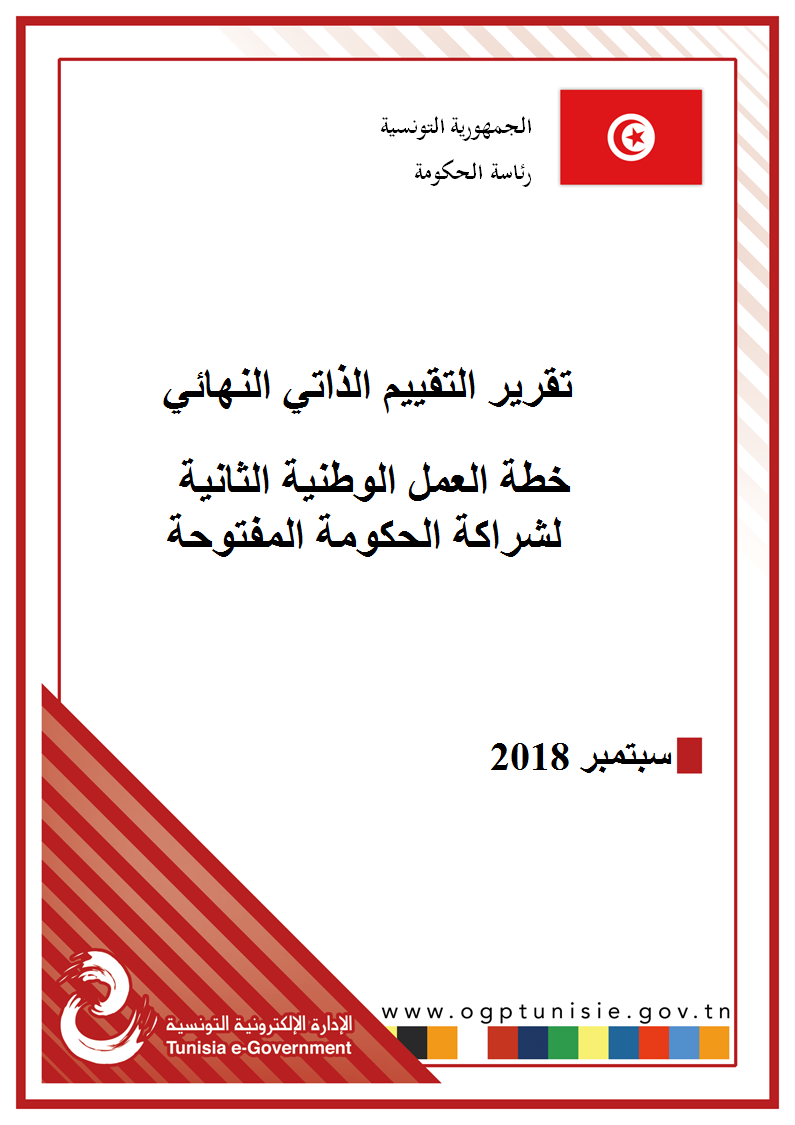 مقدمةتمثل مبادرة شراكة الحكومة المفتوحة منتدى دولي وملتقى تضم الدول التي ترغب في تبادل الخبرات والتجارب في مجال الحكومة المفتوحة، وبالتالي تساهم في جعل الحكومات أكثر انفتاحاً وتعزز الثقة بها كما تدعم مشاركة المواطنين في صنع السياسات العمومية.والجدير بالذكر أن التحول الذي عرفته تونس على امتداد السنوات الماضية كان له الاثر الايجابي على عدة مستويات لعل اهمها تعزيز مشاركة المواطن الذي بلغ مرحلة متقدمة من النضج والوعي مكنته من تفعيل دوره في الشأن العام والرفع من سقف تطلعاته وتوقعاته تجاه الحكومة لتصبح اكثر طموحا ومواكبة لما يحصل في العالم. فاليوم يتوقع المواطن من حكومته ان تكون أكثر انفتاحًا وشفافية وقابلية للمساءلة. وفي هذا الاطار، يندرج الرهان الرئيسي لتونس والذي يتعلق بتحسين العمل الحكومي وبالتالي تحسين جودة الخدمات العامة وتعزيز رضا المواطنين.ومثّلت عضوية تونس في مبادرة شراكة الحكومة المفتوحة خطوة أساسية في تكريس مسار الانفتاح هذا. مع الاشارة انه قبل الانضمام إلى هذا المنتدى الدولي وانطلاق برنامج الحكومة المفتوحة سنة 2014، تولّت تونس اعتماد نهج إصلاحي من خلال انجاز عدة إصلاحات لتحقيق هذا الهدف وهي عملية استمرت بعد انضمام تونس لهذه المبادرة من خلال مشاريع إصلاحات طموحة تعكس الجهود المبذولة لتحقيق تقدم ملموس نحو حكومة أكثر انفتاحا.   وعلى هذا الأساس، قامت تونس بإعداد وتنفيذ خطتي عمل وطنيتين. امتدت خطة العمل الوطنية الأولى على الفترة ما بين 2014ـ 2016 وتضمنت 20 تعهداً تم من خلالها تحقيق إصلاحات متعددة ومكّنت الحكومة من الانتقال إلى مرحلة أخرى متقدمة في مجال الحكومة المفتوحة. في حين غطت خطة العمل الوطنية الثانية الفترة 2018 ـ 2016 واحتوت على 15 تعهداً، تم وضعها وتنفيذها وفقا لمنهجية قائمة على الاستمرارية والترابط مع الإنجازات السابقة ومع الأخذ بعين الاعتبار تطلعات المواطنين وكذلك الاستئناس بتوصيات تقارير التقييم السابقة سواء تقرير التقييم الذاتي أو تقرير التقييم المستقل.وفيما يتعلق بخطة العمل الثانية الوطنية، بذلت الحكومة التونسية مع مختلف الأطراف المعنية جهودا كبرى لإنجاز التعهدات المدرجة ساهمت من خلالها في تحقيق تقدم ملحوظ في نسق تنفيذ بعض الالتزامات. غير أن هذا التقدم المحرز لا ينفي وجود العديد من الأعمال والإجراءات التي يتوجب القيام بها بالنسبة لتعهدات اخرى لم تشهد تقدما كبيرا في انجازها.وفي هذا الإطار يندرج موضوع هذا التقرير الذي يهدف إلى تقديم تقييم ذاتي موضوعي للتقدم الذي أحرزناه حتى نهاية فترة تنفيذ خطة العمل الثانية، ولكنه يهدف أيضًا إلى دعوة شركائنا من المواطنين والموظفين العموميين والمجتمع الدمني إلى الانخراط والمشاركة بشكل أكبر في مسار الحكومة المفتوحة ومزيد العمل لتكريسه.   مسار خطة العمل الوطنية الثانيةجاءت صياغة خطة العمل الوطنية الثانية لشراكة الحكومة المفتوحة كنتيجة لمسار قائم على الخلق المشترك والمشاركة تمكنت خلاله الحكومة مع المجتمع المدني من وضع  التزامات تعكس الأولويات المشتركة والمشاريع المهمة والإصلاحات الطموحة والتحديات التي تريد تونس الاستثمار فيها والتي تعتبر متلائمة مع قيم الحكومة المفتوحة على غرار الشفافية والمساءلة والنزاهة ومشاركة المواطنين واستخدام تكنولوجيا المعلومات والاتصالات. حيث أخذت عملية إعداد هذه الخطة بعين الاعتبار عديد المعايير والعوامل بما في ذلك الدروس المستفادة من خطة العمل الوطنية الأولى وكذلك توصيات تقارير التقييم على غرار تقرير التقييم الذاتي أو تقرير التقييم المستقل. اعتماد المقاربة التشاركية في جميع مراحل إعداد خطة العمل الوطنية تم إعداد خطة العمل الوطنية الثانية طبقا للتوجهات العامة والمبادئ المتضمنة بدليل إعداد خطة العمل لشراكة الحكومة المفتوحة. ومنذ بداية أعمال إعداد هذه الخطة، تم تكريس مقاربة تشاركيه موسعة مع التونسيين ومختلف الأطراف المتدخلة ومكونات المجتمع المدني والقطاع الخاص إضافة إلى القطاع الأكاديمي وجل القطاعات الأخرى وذلك قصد الحصول على أفكار ومقترحات حول كيفية جعل العمل الحكومي أكثر كفاءة وشفافية وقابلية للمساءلة. والجدير بالذكر أنه في إطار هذه المقاربة التشاركية، تم تنظيم استشارة وطنية موسعة إضافة الى اعتماد آليات مختلفة لضمان مشاركة واسعة كالتالي : تنظيم اجتماعات مختلفة مع الهياكل العمومية لتقديم مبادرة شراكة الحكومة المفتوحة وتحسيس الأعوان العموميين بأهمية المشاركة في هذه العملية. وقد تميزت هذه الملتقيات بحضور ممثلين عن المجتمع المدني وعن المنظمات غير الحكومية،تشريك الجهات من خلال تنظيم أيام إعلامية على المستوى الجهوي بالشراكة مع المجتمع المدني حيث تم التعريف بمبادرة شراكة الحكومة المفتوحة وتحسيس الحضور بأهمية الانخراط في هذا المسار. وقد تم تجميع عدة مقترحات  تعبر عن تطلعات المواطنين و مختلف مكونات المجتمع المدني على المستوى الجهوي. تنظيم يوم دراسي بتاريخ 23 مارس 2016، للإعلان عن انطلاق الاستشارة الموسعة عبر موقع  واب  الاستشارات العمومية www.consultations-publiques.tn وتجديد التزام الحكومة بمسار شراكة الحكومة المفتوحة،وفي نفس السياق، تم اعداد خطة اتصالية خلال فترة الاستشارة لضمان مشاركة أوسع وللتعريف بمفاهيم الحكومة المفتوحة.  وعلى المستوى العملي، تم استخدام العديد من القنوات الاتصالية المتاحة على غرار تنظيم الندوات والمؤتمرات الصحفية، اعتماد الصحافة المكتوبة إضافة إلى شبكات التواصل الاجتماعي. ونتيجة لهذه المقاربة التشاركية، تم تجميع 1104مقترح وردت عبر آليات الاستشارة المعتمدة، وقد تم تكوين فريق عمل متكون من ممثلين عن المجتمع المدني وممثلين عن الادارة لدراسة وفرز هذه المقترحات. مع الإشارة انه بالنسبة للتعهدات التي يمكن اختيارها وإدراجها في خطة العمل الثانية، بالإضافة إلى امتثالها لمبادئ الحكومة المفتوحة ؛ يجب أن تستوفي معايير تقييم معينة، وهي: الوضوح (Specific): تصف الوضع الراهن والمشاكل التي يمكن حلها : يتضمن الأنشطة المحددة التي سيتم القيام بها ،تصف النتائج المنتظر الحصول عليها من خلال تنفيذ الالتزام.قابل للقياس (Mesurable): يمكن تجزئة التعهد الى مراحل زمنية محددة للتثبت من مدى التقدم في انجازه،الجهة المسؤولة (Answrable) : يمكن تحديد الجهة المسؤولة على تنفيذ التعهد والأطراف المتدخلة ذات صلة بمبادئ الحكومة المفتوحة (Relevant):  متصل بتنفيذ احدى المحاور الاساسية أو التحديات المتعلقة بالحكومة المفتوحة وهي الشفافية والمسائلة والمشاركة،تحديد مدة الانجاز (Time-Bound): تعهد يمكن تنفيذه في سنتين كما يمكن ضبط روزنامة واضحة للإنجاز على امتداد السنتين مجزئة الى مراحل دقيقة،التأثير المحتمل: تقييم التغيير المنتظر من تنفيذ التعهد.علما أن النتيجة النهائية لهذا النهج الاصلاحي التشاركي كانت إعداد الصيغة النهائية لخطة العمل الوطنية الثانية التي تضمنت 15 تعهداً تم تصنيفها في ثلاث محاور رئيسية على النحو التالي:         دعم شفافية العمل الحكومي وفتح البيانات العمومية ( 8 تعهدات) ؛        مقاومة الفساد وتكريس المقاربة التشاركية ( 4 تعهدات) ؛        تحسين جودة الخدمات العمومية باستعمال تكنولوجيات المعلومات والاتصال ( 3 تعهدات) .اعتماد المقاربة التشاركية طوال عملية التنفيذ، المتابعة والتقييمأثمرت المقاربة التشاركية التي اعتمدتها تونس في برنامجها لشراكة الحكومة المفتوحة عن إعداد خطة عمل عكست بوضوح الأولويات والمشاريع التي يمكن أن تستثمر الحكومة في تنفيذها خلال عامين. وفي هذا السياق، تم إعداد وثيقة مشروع بالنسبة لكل تعهد مدرج في هذه الخطة تحتوي على تفاصيل ومعلومات حول الهيكل المسؤول عن التنفيذ ومعلومات حول نقطة الاتصال قصد تعزيز  تشريك المواطنين ومختلف الأطراف المعنية في متابعة تنفيذ التعهد وتسهيل الحصول على المعلومات عند الضرورة.  كما تم تنظيم اجتماعات شهرية من طرف لجنة القيادة المكلفة بإعداد ومتابعة تنفيذ خطة العمل الوطنية الثانية بالتنسيق مع جميع الأطراف المتدخلة وذلك قصد متابعة نسق انجاز التعهدات وتحديد ومراجعة أولويات تنفيذ هذه الخطة. بالإضافة إلى ذلك ، تم تطوير قسم متعلق بلوحة قيادة على مستوى البوابة الوطنية لشراكة الحكومة المفتوحة لتوفير مزيد من المعلومات حول تقدم متابعة التنفيذ وتشجيع المواطنين وزوار البوابة لتقديم الملاحظات والمقترحات.عملية تشاركية أثناء وضع خطة العمل الوطنية الثانيةتنفيذ التزامات خطة العمل الوطنية لشراكة الحكومة المفتوحةيلخص الجدول الموالي نسق تنفيذ خطة العمل الوطنية الثانية. حيث تم إحراز تقدم كبير بالنسبة لبعض التعهدات فمنها ما تم انجازه في الآجال المحددة في حين شهدت بعد التعهدات الاخرى نسق تنفيذ بطيء دون المطلوب :   وفي نفس السياق وبهدف تقديم مزيد من التوضيح حول مدى التقدم المحرز في تنفيذ العديد من التعهدات المدرجة بخطة العمل الثانية، يقدم الرسم البياني الموالي بسطة عن نسق استكمال تنفيذ هذه الخطة حتى موفى جويلية 2018 :ونظرا لأهمية الانشطة التي أنجِزت بالنسبة لكل تعهد، توفر الجداول الموالية تفاصيل ومعلومات تتعلق بنسق تنفيذ كل التزام على حدا على غرار قائمة الاطراف المتدخلة في التنفيذ، نسبة الانجاز، جملة الاعمال التي تم القيام بها : الخلاصة والخطوات المستقبليةيستعرض تقرير التقييم الذاتي النهائي بصفة أساسية مدى نسق التقدم في تنفيذ خطة العمل الوطنية الثانية لشراكة الحكومة المفتوحة. ويهدف أيضًا إلى تقديم وجهة نظر الحكومة ورؤيتها لهذا البرنامج على المستوى الوطني إضافة إلى مختلف النتائج التي تحققت حتى انتهاء آجال تنفيذ هذه الخطة.كما يوضح هذا التقرير الاشكاليات والتحديات الرئيسية التي حالت دون تحقيق جميع الالتزامات عموما. وفي هذا السياق ، تعتبر التحديات التنظيمية من أهم النقاط التي يجب التركيز عليها في الخطط المستقبلية من خلال تعزيز القدرات القيادية للمسؤولين من أعلى مستوى في الحكومة.إلى جانب ذلك، تعتبر إدارة التغيير وتشريك المسؤولين عاملا أساسيا لإنجاح تنفيذ خطة العمل هذه. حيث يتوجب العمل على تدعيم وعي المسؤولين وتحسيسهم بالاعتماد على مختلف الوسائل المتاحة للتأكيد على أهمية هذا البرنامج وعلى أهمية الدور الفاعل للمشاركة الموضوعية لكل الاطراف في تنفيذ خطة العمل. إضافة لذلك، يتعين التركيز اكثر فاكثر على الجانب المتعلق ببناء قدرات الموظفين العموميين من خلال اعداد وتنفيذ برامج تكوينية لمختلف أصناف الاعوان العموميين قصد تدعيم مهاراتهم وقدراتهم مما من شأنه أن يعزز إمكانيات تنفيذ الالتزامات الموكلة إليهم. كما سيساعد العمل في مجال تنمية قدرات الاعوان العموميين في تدعيم تبني هذا البرنامج داخل الهياكل العمومية المعنية وبالتالي تسريع نسق تنفيذ الالتزامات.كما تجدر الاشارة ان عدم توفر الموارد المادية والمالية والبشرية أدى في بعض الحالات إلى عدم استكمال عديد التعهدات. الإشكال الذي يتعين ايلاؤه أهمية قصوى في خطط العمل المستقبلية من خلال دراسة وتخطيط الموارد الكافية لتنفيذ المشاريع والبرامج التي سيتم إدراجها.ونظرا لأهمية دور المجتمع المدني في إنجاح هذا البرنامج ، يستحسن العمل على مزيد توسيع نطاق مشاركة منظمات المجتمع المدني وتشجيعها قصد تثمين أنشطتها وتدخلاتها في تنفيذ التعهدات المدرجة في خطة العمل. كما يمكن التوجه نحو العمل على تكييف بعض التعهدات أو أجزاء من الأعمال التي تتضمنها لتتلاءم مع امكانيات ومجال تدخل هذه الجمعيات وبالتالي تمكّن من تعزيز وتفعيل مشاركتها. وفي نفس السياق، يمكن الإشارة إلى إمكانية تقديم الدعم  المادي أو الفني، إن وجد، لمنظمات المجتمع المدني من أجل تعزيز قدراتها لإنجاز عملها بشكل ملائم في إطار برنامج شراكة الحكومة المفتوحة.وفي الاخير، تجدر الاشارة إلى أهمية تعزيز آليات التواصل مع مختلف الفئات المعنية بهذا البرنامج لنشر مختلف المفاهيم المتربطة به وتحسيس مختلف الاطراف بضرورة الانخراط والمشاركة. علما ان الحكومة تعمل حاليا على وضع خطة اتصالية حول برنامج شراكة الحكومة المفتوحة في تونس. وهو ما يستوجب وضع آليات ملائمة للاستفادة من هذا المشروع ومن نتائجه ومخرجاته قصد الوصول إلى عامة الناس قصد  وسيع نطاق الجمهور المستهدف، من خلال إشراك جميع أصحاب المصلحة ، سواء كانوا حكوميين أو غير حكوميين بالإضافة إلى تفعيل مشاركة الاطراف الموجودة في برنامج الشراكة الحكومة المفتوحة.الاستشارة الاولىالاستشارة الاولىالرزنامةمن 23 مارس 2016 إلى 16 ماي 2016الاعلام المناسب والتوعيةقامت اللجنة التوجيهية المشتركة بتحديد النطاق الرئيسي لخطة العمل، الامر الذي ساعد لاحقا في توجيه الاستشارات لمختلف الأطراف المعنية والمتدخلةالقنوات المعتمدةعبر موقع  واب الاستشارات العمومية http://www.consultations-publiques.tn استخدام صفحة الفيسبوك OGP تونس .الأيام الإعلامية التي نظمها أعضاء اللجنة التوجيهية الممثلين للمجتمع المدنيالمراسلات الرسمية التي تم توجيهها الى مختلف الوزارات لتقديم مقترحات الإصلاحات المتعلقة بالمحاور لمبادرة الشراكة الحكومة المفتوحة.ورشات العمل التي تم تنظيمها لفائدة المواطنين وأعضاء الجمعيات ببعض المناطقموضوع الاستشارة ونطاقهاكانت الاستشارة موجهة لجميع مكونات المجتمع المدني والمواطنين للتعبير عن آرائهم وتقديم مقترحات الإصلاحات المتعلقة بالمحاور الرئيسية لمبادرة الشراكة الحكومة المفتوحة. حيث أتيحت لكل طرف إمكانية المشاركة عبر موقع الواب المخصص أو عبر البريد الالكتروني. وقد تم تلقي 1104 مقترح كنتيجة لهذه الاستشارات.الوثائق التي تمت صياغتهامشروع خطة العمل الوطنية لشراكة الحكومة المفتوحةالاستشارة الثانيةالاستشارة الثانيةالجدول الزمنيمن 12 جويلية 2016 إلى 29 جويلية 2016الاعلام المناسب والتوعيةقيام فرق العمل المتكونة من ممثلين عن الهياكل العمومية وعن المجتمع المدني بفرز المقترحات التي تم تجميعها وفقًا لمعايير محددة مسبقًا ليتم ادراجها كتعهدات فيما بعدالقنوات المعتمدةعبر موقع  واب الاستشارات العمومية http://www.consultations-publiques.tn استخدام صفحة الفيسبوك OGP تونس .الإعلام التونسي.موضوع الاستشارة ونطاقهامشاركة هامة لممثلي المجتمع المدني والمواطنين والهياكل العمومية في هذه الاستشارةالوثائق التي تمت صياغتهانشر الصيغة النهائية لخطة العمل الوطنية الثانية في شكل قرار حكومي صادر عن الوزير المكلف بالوظيفة العمومية والحوكمة في 27 أكتوبر 2016.تنظيم مؤتمر في نوفمبر 2016 من أجل إعلام جميع الهياكل العمومية والاطراف المعنية بمحتوى خطة العمل الثانية، توجيه مراسلات رسمية إلى الوزارات المعنية وغيرها من الهياكل العمومية من أجل تعيين الهيكل المسؤول الذي سيتولى متابعة تنفيذ التعهد تحت إشراف الوزارة المعنية.نسبة الإنجاز  التعهدات المدرجة بخطة العملالمحور الأول: دعم شفافية العمل الحكومي وفتح البيانات العموميةالمحور الأول: دعم شفافية العمل الحكومي وفتح البيانات العموميةمحدودالتعهد 1: انضمام تونس للمبادرة الدولية للشفافية في الصناعات الاستخراجيةهامالتعهد 2: إرساء الإطار التنظيمي لتفعيل حق النفاذ الى معلومةهامالتعهد 3:استكمال الإطار القانوني والتنظيمي للبيانات المفتوحة على المستوى الوطني هامالتعهد 4:دعم شفافية وانفتاح الإدارة المحليةأُنجزالتعهد 5: دعم شفافية القطاع الثقافي: "الثقافة المفتوحة"التعهد 6: دعم الحوكمة والشفافية في مجال التنمية المستدامةهامالتعهد الفرعي الأول: تركيز هدف التنمية المستدامة في مجال الحوكمة"ODD16"محدودالتعهد الفرعي الثاني:  بوابة البيانات المفتوحة ذات علاقة بالمجال البيئي محدودالتعهد الفرعي الثالث: وضع نظام جغرفة رقمية خاص بالبيئة	أُنجزالتعهد 7: دعم شفافية قطاع النقل من خلال تطوير بوابة للبيانات المفتوحةمحدودالتعهد8: تكريس الشفافية المالية والجبائية المحور الثاني: مقاومة الفساد وتكريس المقاربة التشاركيالمحور الثاني: مقاومة الفساد وتكريس المقاربة التشاركي لم يتم الشروع في الانجازالتعهد 9: إعداد الإطار القانوني للعرائض الجماعية الموجهة من المواطنين  أُنجزالتعهد 10: تطوير منظومة إلكترونية مندمجة للشكاوي وللإبلاغ عن حالات الفسادمحدودالتعهد 11:تطوير قنوات لتعزيز الحوار والتفاعل مع مطالب ومشاغل الشباب وتمكينهم من متابعة مدى تجسيمها في السياسات العموميةمحدودالتعهد 12:تركيز المرجعية الوطنية للحوكمة على مستوى قطاعيالمحور الثالث: تحسين جودة الخدمات العمومية باستعمال تكنولوجيات المعلومات والاتصالالمحور الثالث: تحسين جودة الخدمات العمومية باستعمال تكنولوجيات المعلومات والاتصالهامالتعهد 13: تطوير منظومات إعلامية يمكن تحميلها على الهاتف الجوال تدعم شفافية العمل الحكومي والمقاربة التشاركيةمحدودالتعهد 14: تعزيز قنوات النفاذ إلى الوثائق الأرشيفيةأُنجزالتعهد 15:تطوير آليات الكترونية قصد تمكين طالبي الشغل من الاطلاع على جميع المناظراتمتابعة نسق تنفيذ التعهدمتابعة نسق تنفيذ التعهدمتابعة نسق تنفيذ التعهدمتابعة نسق تنفيذ التعهدمتابعة نسق تنفيذ التعهدمتابعة نسق تنفيذ التعهدتعهد عدد 1: انضمام تونس للمبادرة الدولية للشفافية في الصناعات الاستخراجيةتعهد عدد 1: انضمام تونس للمبادرة الدولية للشفافية في الصناعات الاستخراجيةتعهد عدد 1: انضمام تونس للمبادرة الدولية للشفافية في الصناعات الاستخراجيةتعهد عدد 1: انضمام تونس للمبادرة الدولية للشفافية في الصناعات الاستخراجيةتعهد عدد 1: انضمام تونس للمبادرة الدولية للشفافية في الصناعات الاستخراجيةتعهد عدد 1: انضمام تونس للمبادرة الدولية للشفافية في الصناعات الاستخراجيةوزارة الطاقة والمناجم والطاقات المتجددة بالتعاون مع  وزارة الماليةوزارة الطاقة والمناجم والطاقات المتجددة بالتعاون مع  وزارة الماليةوزارة الطاقة والمناجم والطاقات المتجددة بالتعاون مع  وزارة الماليةوزارة الطاقة والمناجم والطاقات المتجددة بالتعاون مع  وزارة الماليةالهيكل/الطرف المسؤولالهيكل/الطرف المسؤولحكومةالاطراف المتدخلةمعهد حوكمة الموارد الطبيعيةمعهد حوكمة الموارد الطبيعيةمعهد حوكمة الموارد الطبيعيةمعهد حوكمة الموارد الطبيعيةمجتمع مدني، قطاع خاص، فرق عمل، مانحين دوليينالاطراف المتدخلةيهدف هذا التعهد إلى دعم الشفافية والمساءلة في مجال التصرّف في الثروات الطبيعية قصد مزيد حوكمة قطاعي الطاقة والمناجم وبناء الثقة بين الحكومة والشركات والمجتمع المدني بالإضافة إلى تحسين مناخ الاستثمار وجعل تونس نموذجا للشفافية في منطقة الشرق الاوسط وشمال افريقيايهدف هذا التعهد إلى دعم الشفافية والمساءلة في مجال التصرّف في الثروات الطبيعية قصد مزيد حوكمة قطاعي الطاقة والمناجم وبناء الثقة بين الحكومة والشركات والمجتمع المدني بالإضافة إلى تحسين مناخ الاستثمار وجعل تونس نموذجا للشفافية في منطقة الشرق الاوسط وشمال افريقيايهدف هذا التعهد إلى دعم الشفافية والمساءلة في مجال التصرّف في الثروات الطبيعية قصد مزيد حوكمة قطاعي الطاقة والمناجم وبناء الثقة بين الحكومة والشركات والمجتمع المدني بالإضافة إلى تحسين مناخ الاستثمار وجعل تونس نموذجا للشفافية في منطقة الشرق الاوسط وشمال افريقيايهدف هذا التعهد إلى دعم الشفافية والمساءلة في مجال التصرّف في الثروات الطبيعية قصد مزيد حوكمة قطاعي الطاقة والمناجم وبناء الثقة بين الحكومة والشركات والمجتمع المدني بالإضافة إلى تحسين مناخ الاستثمار وجعل تونس نموذجا للشفافية في منطقة الشرق الاوسط وشمال افريقياالهدف الرئيسيالهدف الرئيسياتخاذ التدابير اللازمة للايفاء بمتطلبات الانضمام إلى مبادرة من خلال:1. تعيين مسؤول رفيع المستوى لقيادة عملية تنفيذ المبادرة،2. تكوين مجموعة أصحاب المصلحة المتعددين للإشراف على تنفيذ المبادرة،3. وضع خطة عمل لتنفيذ المبادرة،4. نشر تقرير حول الصناعات الاستخراجية طبقا لمعايير المبادرة وبالاعتماد على مبادئ البيانات المفتوحة،5. تقديم مطلب ترشح للانضمام للمبادرة.اتخاذ التدابير اللازمة للايفاء بمتطلبات الانضمام إلى مبادرة من خلال:1. تعيين مسؤول رفيع المستوى لقيادة عملية تنفيذ المبادرة،2. تكوين مجموعة أصحاب المصلحة المتعددين للإشراف على تنفيذ المبادرة،3. وضع خطة عمل لتنفيذ المبادرة،4. نشر تقرير حول الصناعات الاستخراجية طبقا لمعايير المبادرة وبالاعتماد على مبادئ البيانات المفتوحة،5. تقديم مطلب ترشح للانضمام للمبادرة.اتخاذ التدابير اللازمة للايفاء بمتطلبات الانضمام إلى مبادرة من خلال:1. تعيين مسؤول رفيع المستوى لقيادة عملية تنفيذ المبادرة،2. تكوين مجموعة أصحاب المصلحة المتعددين للإشراف على تنفيذ المبادرة،3. وضع خطة عمل لتنفيذ المبادرة،4. نشر تقرير حول الصناعات الاستخراجية طبقا لمعايير المبادرة وبالاعتماد على مبادئ البيانات المفتوحة،5. تقديم مطلب ترشح للانضمام للمبادرة.اتخاذ التدابير اللازمة للايفاء بمتطلبات الانضمام إلى مبادرة من خلال:1. تعيين مسؤول رفيع المستوى لقيادة عملية تنفيذ المبادرة،2. تكوين مجموعة أصحاب المصلحة المتعددين للإشراف على تنفيذ المبادرة،3. وضع خطة عمل لتنفيذ المبادرة،4. نشر تقرير حول الصناعات الاستخراجية طبقا لمعايير المبادرة وبالاعتماد على مبادئ البيانات المفتوحة،5. تقديم مطلب ترشح للانضمام للمبادرة.وصف التعهدوصف التعهدتعزيز المشاركة المدنيةتعزيز الشفافيةتحسين الخدمات العموميةتعزيز النزاهةالتناسب مع المحاور الأساسيةالتناسب مع المحاور الأساسيةمتناسب بصفة مباشرةمتناسب بصفة مباشرةمتناسب بصفة غير مباشرةمتناسب جداالتناسب مع المحاور الأساسيةالتناسب مع المحاور الأساسيةتعزيز الشفافية والمساءلة في مجال الموارد الطبيعيةتعزيز الشفافية والمساءلة في مجال الموارد الطبيعيةتعزيز الشفافية والمساءلة في مجال الموارد الطبيعيةتعزيز الشفافية والمساءلة في مجال الموارد الطبيعيةالطموحالطموحأُنجزهاممحدودلم يتم الشروع في الانجازمستوى الإنجازمستوى الإنجاز×مستوى الإنجازمستوى الإنجازالعمل على اتخاذ التدابير اللازمة لاستكمال شروط الانضمام إلى مبادرة EITI قبل جوان2018.العمل على اتخاذ التدابير اللازمة لاستكمال شروط الانضمام إلى مبادرة EITI قبل جوان2018.العمل على اتخاذ التدابير اللازمة لاستكمال شروط الانضمام إلى مبادرة EITI قبل جوان2018.العمل على اتخاذ التدابير اللازمة لاستكمال شروط الانضمام إلى مبادرة EITI قبل جوان2018.وصف النتائج المنتظرةوصف النتائج المنتظرةإعلان وزير الطاقة والمناجم والطاقة المتجددة رسميا خلال المؤتمر الصحفي عن إرادة الوزارة في الإعداد لانضمام تونس للمبادرة واتخاذ الإجراء ات اللازمة لتعزيز الشفافية في هذا المجال؛ تعيين مسؤول عن هذا التعهد على مستوى الوزارة، وتكوين فريق عمل على مستوى الوزارة؛في إطار التعاون بين الحكومة والمجتمع المدني ، نظم معهد حوكمة الموارد الطبيعية بالتنسيق مع الهيئة الوطنية لمكافحة الفساد في 26 ماي 2018 انتخاب ممثلي مجموعة أصحاب المصلحة. وقد تم الانتهاء من تحديد تركيبة هذا المجلس إعلان وزير الطاقة والمناجم والطاقة المتجددة رسميا خلال المؤتمر الصحفي عن إرادة الوزارة في الإعداد لانضمام تونس للمبادرة واتخاذ الإجراء ات اللازمة لتعزيز الشفافية في هذا المجال؛ تعيين مسؤول عن هذا التعهد على مستوى الوزارة، وتكوين فريق عمل على مستوى الوزارة؛في إطار التعاون بين الحكومة والمجتمع المدني ، نظم معهد حوكمة الموارد الطبيعية بالتنسيق مع الهيئة الوطنية لمكافحة الفساد في 26 ماي 2018 انتخاب ممثلي مجموعة أصحاب المصلحة. وقد تم الانتهاء من تحديد تركيبة هذا المجلس إعلان وزير الطاقة والمناجم والطاقة المتجددة رسميا خلال المؤتمر الصحفي عن إرادة الوزارة في الإعداد لانضمام تونس للمبادرة واتخاذ الإجراء ات اللازمة لتعزيز الشفافية في هذا المجال؛ تعيين مسؤول عن هذا التعهد على مستوى الوزارة، وتكوين فريق عمل على مستوى الوزارة؛في إطار التعاون بين الحكومة والمجتمع المدني ، نظم معهد حوكمة الموارد الطبيعية بالتنسيق مع الهيئة الوطنية لمكافحة الفساد في 26 ماي 2018 انتخاب ممثلي مجموعة أصحاب المصلحة. وقد تم الانتهاء من تحديد تركيبة هذا المجلس إعلان وزير الطاقة والمناجم والطاقة المتجددة رسميا خلال المؤتمر الصحفي عن إرادة الوزارة في الإعداد لانضمام تونس للمبادرة واتخاذ الإجراء ات اللازمة لتعزيز الشفافية في هذا المجال؛ تعيين مسؤول عن هذا التعهد على مستوى الوزارة، وتكوين فريق عمل على مستوى الوزارة؛في إطار التعاون بين الحكومة والمجتمع المدني ، نظم معهد حوكمة الموارد الطبيعية بالتنسيق مع الهيئة الوطنية لمكافحة الفساد في 26 ماي 2018 انتخاب ممثلي مجموعة أصحاب المصلحة. وقد تم الانتهاء من تحديد تركيبة هذا المجلس تقديم النتائج الحاليةتقديم النتائج الحاليةقبل موفى جوان 2018قبل موفى جوان 2018قبل موفى جوان 2018قبل موفى جوان 2018تاريخ الانجازتاريخ الانجازمتابعة نسق تنفيذ التعهدمتابعة نسق تنفيذ التعهدمتابعة نسق تنفيذ التعهدمتابعة نسق تنفيذ التعهدمتابعة نسق تنفيذ التعهدمتابعة نسق تنفيذ التعهدمتابعة نسق تنفيذ التعهدتعهد عدد 2: إرساء الاطار التنظيمي  لتفعيل حق النفاذ إلى المعلومةتعهد عدد 2: إرساء الاطار التنظيمي  لتفعيل حق النفاذ إلى المعلومةتعهد عدد 2: إرساء الاطار التنظيمي  لتفعيل حق النفاذ إلى المعلومةتعهد عدد 2: إرساء الاطار التنظيمي  لتفعيل حق النفاذ إلى المعلومةتعهد عدد 2: إرساء الاطار التنظيمي  لتفعيل حق النفاذ إلى المعلومةتعهد عدد 2: إرساء الاطار التنظيمي  لتفعيل حق النفاذ إلى المعلومةتعهد عدد 2: إرساء الاطار التنظيمي  لتفعيل حق النفاذ إلى المعلومةالادارة العامة للإصلاحات والدراسات المستقبلية الادارية برئاسة الحكومةومجلس نواب الشعب والأرشيف الوطنيالادارة العامة للإصلاحات والدراسات المستقبلية الادارية برئاسة الحكومةومجلس نواب الشعب والأرشيف الوطنيالادارة العامة للإصلاحات والدراسات المستقبلية الادارية برئاسة الحكومةومجلس نواب الشعب والأرشيف الوطنيالادارة العامة للإصلاحات والدراسات المستقبلية الادارية برئاسة الحكومةومجلس نواب الشعب والأرشيف الوطنيالادارة العامة للإصلاحات والدراسات المستقبلية الادارية برئاسة الحكومةومجلس نواب الشعب والأرشيف الوطنيالهيكل/الطرف المسؤولالهيكل/الطرف المسؤولحكومةالاطراف المتدخلةالمادة 19البنك الدوليمنظمة التعاون والتنمية الاقتصاديةمنظمة الأمم المتحدة للتربية والعلم والثقافةالجمعية التونسية للمراقبين العموميينمنظمة الخدمات المالية التطوعيةالمادة 19البنك الدوليمنظمة التعاون والتنمية الاقتصاديةمنظمة الأمم المتحدة للتربية والعلم والثقافةالجمعية التونسية للمراقبين العموميينمنظمة الخدمات المالية التطوعيةالمادة 19البنك الدوليمنظمة التعاون والتنمية الاقتصاديةمنظمة الأمم المتحدة للتربية والعلم والثقافةالجمعية التونسية للمراقبين العموميينمنظمة الخدمات المالية التطوعيةالمادة 19البنك الدوليمنظمة التعاون والتنمية الاقتصاديةمنظمة الأمم المتحدة للتربية والعلم والثقافةالجمعية التونسية للمراقبين العموميينمنظمة الخدمات المالية التطوعيةالمادة 19البنك الدوليمنظمة التعاون والتنمية الاقتصاديةمنظمة الأمم المتحدة للتربية والعلم والثقافةالجمعية التونسية للمراقبين العموميينمنظمة الخدمات المالية التطوعيةمجتمع مدني، قطاع خاص، فرق عمل، مانحين دوليينالاطراف المتدخلةيهدف هذا التعهد إلى تكريس حق النفاذ إلى المعلومة وفقا للمقتضيات الواردة بالقانون الجديد (القانون الأساسي عدد 22 لسنة 2016 المؤرخ في 24 مارس 2016 المتعلق بالحق في النفاذ إلى المعلومة) من خلال اتخاذ جملة من الاجراءات القانونية والتدابير الادارية لتنظيم مختلف الجوانب المتعلقة بهذا المجال.يهدف هذا التعهد إلى تكريس حق النفاذ إلى المعلومة وفقا للمقتضيات الواردة بالقانون الجديد (القانون الأساسي عدد 22 لسنة 2016 المؤرخ في 24 مارس 2016 المتعلق بالحق في النفاذ إلى المعلومة) من خلال اتخاذ جملة من الاجراءات القانونية والتدابير الادارية لتنظيم مختلف الجوانب المتعلقة بهذا المجال.يهدف هذا التعهد إلى تكريس حق النفاذ إلى المعلومة وفقا للمقتضيات الواردة بالقانون الجديد (القانون الأساسي عدد 22 لسنة 2016 المؤرخ في 24 مارس 2016 المتعلق بالحق في النفاذ إلى المعلومة) من خلال اتخاذ جملة من الاجراءات القانونية والتدابير الادارية لتنظيم مختلف الجوانب المتعلقة بهذا المجال.يهدف هذا التعهد إلى تكريس حق النفاذ إلى المعلومة وفقا للمقتضيات الواردة بالقانون الجديد (القانون الأساسي عدد 22 لسنة 2016 المؤرخ في 24 مارس 2016 المتعلق بالحق في النفاذ إلى المعلومة) من خلال اتخاذ جملة من الاجراءات القانونية والتدابير الادارية لتنظيم مختلف الجوانب المتعلقة بهذا المجال.يهدف هذا التعهد إلى تكريس حق النفاذ إلى المعلومة وفقا للمقتضيات الواردة بالقانون الجديد (القانون الأساسي عدد 22 لسنة 2016 المؤرخ في 24 مارس 2016 المتعلق بالحق في النفاذ إلى المعلومة) من خلال اتخاذ جملة من الاجراءات القانونية والتدابير الادارية لتنظيم مختلف الجوانب المتعلقة بهذا المجال.الهدف الرئيسيالهدف الرئيسييستوجب هذا التعهد القيام بعديد الاعمال على غرار  :اصدار الأمر المتعلق بشروط احداث هيكل داخلي يعنى بالأنشطة المتعلقة بالنفاذ،اصدار قرار فتح باب الترشّحات لعضوية الهيئة من طرف رئيس اللجنة المختصّة بمجلس نواب الشعب. ينشر هذا القرار بالرائد الرسمي للجمهورية التونسية،اصدار أمر حكومي حول تعيين أعضاء الهيئة المنتخبون من قبل الجلسة العامة بمجلس نواب الشعب بعد احالة قائمة  في الغرض من طرف رئيسه على رئيس الحكومة، احداث لجنة لتحديد المعاليم المستوجبة في الصور المتعلقة بالحصول على معطيات عمومية بمقابل ليتمّ على اذلك اصدار قرار في الخصوص من طرف وزير المالية،اصدار المناشير التفسيرية لمقتضيات القانون الأساسي، ضبط خطة العمل لتنفيذ مقتضيات القانون الأساسي.استكمال تنظيم الأرشيف في أجل سنة على أقصى تقدير من تاريخ نشر القانون،تركيز واستغلال منظومة لتصنيف الوثائق الإدارية في أجل لا يتجاوز سنة من تاريخ نشر  القانون.يستوجب هذا التعهد القيام بعديد الاعمال على غرار  :اصدار الأمر المتعلق بشروط احداث هيكل داخلي يعنى بالأنشطة المتعلقة بالنفاذ،اصدار قرار فتح باب الترشّحات لعضوية الهيئة من طرف رئيس اللجنة المختصّة بمجلس نواب الشعب. ينشر هذا القرار بالرائد الرسمي للجمهورية التونسية،اصدار أمر حكومي حول تعيين أعضاء الهيئة المنتخبون من قبل الجلسة العامة بمجلس نواب الشعب بعد احالة قائمة  في الغرض من طرف رئيسه على رئيس الحكومة، احداث لجنة لتحديد المعاليم المستوجبة في الصور المتعلقة بالحصول على معطيات عمومية بمقابل ليتمّ على اذلك اصدار قرار في الخصوص من طرف وزير المالية،اصدار المناشير التفسيرية لمقتضيات القانون الأساسي، ضبط خطة العمل لتنفيذ مقتضيات القانون الأساسي.استكمال تنظيم الأرشيف في أجل سنة على أقصى تقدير من تاريخ نشر القانون،تركيز واستغلال منظومة لتصنيف الوثائق الإدارية في أجل لا يتجاوز سنة من تاريخ نشر  القانون.يستوجب هذا التعهد القيام بعديد الاعمال على غرار  :اصدار الأمر المتعلق بشروط احداث هيكل داخلي يعنى بالأنشطة المتعلقة بالنفاذ،اصدار قرار فتح باب الترشّحات لعضوية الهيئة من طرف رئيس اللجنة المختصّة بمجلس نواب الشعب. ينشر هذا القرار بالرائد الرسمي للجمهورية التونسية،اصدار أمر حكومي حول تعيين أعضاء الهيئة المنتخبون من قبل الجلسة العامة بمجلس نواب الشعب بعد احالة قائمة  في الغرض من طرف رئيسه على رئيس الحكومة، احداث لجنة لتحديد المعاليم المستوجبة في الصور المتعلقة بالحصول على معطيات عمومية بمقابل ليتمّ على اذلك اصدار قرار في الخصوص من طرف وزير المالية،اصدار المناشير التفسيرية لمقتضيات القانون الأساسي، ضبط خطة العمل لتنفيذ مقتضيات القانون الأساسي.استكمال تنظيم الأرشيف في أجل سنة على أقصى تقدير من تاريخ نشر القانون،تركيز واستغلال منظومة لتصنيف الوثائق الإدارية في أجل لا يتجاوز سنة من تاريخ نشر  القانون.يستوجب هذا التعهد القيام بعديد الاعمال على غرار  :اصدار الأمر المتعلق بشروط احداث هيكل داخلي يعنى بالأنشطة المتعلقة بالنفاذ،اصدار قرار فتح باب الترشّحات لعضوية الهيئة من طرف رئيس اللجنة المختصّة بمجلس نواب الشعب. ينشر هذا القرار بالرائد الرسمي للجمهورية التونسية،اصدار أمر حكومي حول تعيين أعضاء الهيئة المنتخبون من قبل الجلسة العامة بمجلس نواب الشعب بعد احالة قائمة  في الغرض من طرف رئيسه على رئيس الحكومة، احداث لجنة لتحديد المعاليم المستوجبة في الصور المتعلقة بالحصول على معطيات عمومية بمقابل ليتمّ على اذلك اصدار قرار في الخصوص من طرف وزير المالية،اصدار المناشير التفسيرية لمقتضيات القانون الأساسي، ضبط خطة العمل لتنفيذ مقتضيات القانون الأساسي.استكمال تنظيم الأرشيف في أجل سنة على أقصى تقدير من تاريخ نشر القانون،تركيز واستغلال منظومة لتصنيف الوثائق الإدارية في أجل لا يتجاوز سنة من تاريخ نشر  القانون.يستوجب هذا التعهد القيام بعديد الاعمال على غرار  :اصدار الأمر المتعلق بشروط احداث هيكل داخلي يعنى بالأنشطة المتعلقة بالنفاذ،اصدار قرار فتح باب الترشّحات لعضوية الهيئة من طرف رئيس اللجنة المختصّة بمجلس نواب الشعب. ينشر هذا القرار بالرائد الرسمي للجمهورية التونسية،اصدار أمر حكومي حول تعيين أعضاء الهيئة المنتخبون من قبل الجلسة العامة بمجلس نواب الشعب بعد احالة قائمة  في الغرض من طرف رئيسه على رئيس الحكومة، احداث لجنة لتحديد المعاليم المستوجبة في الصور المتعلقة بالحصول على معطيات عمومية بمقابل ليتمّ على اذلك اصدار قرار في الخصوص من طرف وزير المالية،اصدار المناشير التفسيرية لمقتضيات القانون الأساسي، ضبط خطة العمل لتنفيذ مقتضيات القانون الأساسي.استكمال تنظيم الأرشيف في أجل سنة على أقصى تقدير من تاريخ نشر القانون،تركيز واستغلال منظومة لتصنيف الوثائق الإدارية في أجل لا يتجاوز سنة من تاريخ نشر  القانون.وصف التعهدوصف التعهدتعزيز المشاركة المدنيةتعزيز الشفافيةتحسين الخدمات العموميةتحسين الخدمات العموميةتعزيز النزاهةالتناسب مع المحاور الأساسيةالتناسب مع المحاور الأساسيةمتناسب جدامتناسب جدامتناسب بصفة غير مباشرةمتناسب بصفة غير مباشرةمتناسب جداالتناسب مع المحاور الأساسيةالتناسب مع المحاور الأساسيةسيساهم تطبيق القانون الاساسي للنفاذ للمعلومة في نشر المعلومات بصفة تلقائية وسيلزم الإدارة بالرد على مطالب النفاذ للمعلومة. وهذا من شأنه تعزيز شفافية الإجراءات الحكومية وتشجيع إعادة استخدام البيانات العامة لإنشاء قيمة جديدة.سيساهم تطبيق القانون الاساسي للنفاذ للمعلومة في نشر المعلومات بصفة تلقائية وسيلزم الإدارة بالرد على مطالب النفاذ للمعلومة. وهذا من شأنه تعزيز شفافية الإجراءات الحكومية وتشجيع إعادة استخدام البيانات العامة لإنشاء قيمة جديدة.سيساهم تطبيق القانون الاساسي للنفاذ للمعلومة في نشر المعلومات بصفة تلقائية وسيلزم الإدارة بالرد على مطالب النفاذ للمعلومة. وهذا من شأنه تعزيز شفافية الإجراءات الحكومية وتشجيع إعادة استخدام البيانات العامة لإنشاء قيمة جديدة.سيساهم تطبيق القانون الاساسي للنفاذ للمعلومة في نشر المعلومات بصفة تلقائية وسيلزم الإدارة بالرد على مطالب النفاذ للمعلومة. وهذا من شأنه تعزيز شفافية الإجراءات الحكومية وتشجيع إعادة استخدام البيانات العامة لإنشاء قيمة جديدة.سيساهم تطبيق القانون الاساسي للنفاذ للمعلومة في نشر المعلومات بصفة تلقائية وسيلزم الإدارة بالرد على مطالب النفاذ للمعلومة. وهذا من شأنه تعزيز شفافية الإجراءات الحكومية وتشجيع إعادة استخدام البيانات العامة لإنشاء قيمة جديدة.الطموحالطموحأُنجزهاممحدودلم يتم الشروع في الانجازلم يتم الشروع في الانجازمستوى الإنجازمستوى الإنجاز×مستوى الإنجازمستوى الإنجازتطبيق القانون الاساسي للنفاذ للمعلومةتطبيق القانون الاساسي للنفاذ للمعلومةتطبيق القانون الاساسي للنفاذ للمعلومةتطبيق القانون الاساسي للنفاذ للمعلومةتطبيق القانون الاساسي للنفاذ للمعلومةوصف النتائج المنتظرةوصف النتائج المنتظرةالانتهاء من العديد الاعمال على غرار :الانتهاء من إعداد خطة عمل حول النفاذ للمعلومة،إحداث هيئة النفاذ للمعلومة وفقا لمقتضيات القانون الاساسي، حيث تم انتخاب اعضائها من طرف مجلس نواب السعب في 19 جويلية 2018 لمدة ستة سنوات غير قابلة للتجديدالانتهاء من إعداد الأمر الحكومي حول شروط إحداث الهيكل الداخلي المكلّف بأنشطة النفاذ إلى المعلومة وتمّت إحالته للمصادقة النهائية،إصدار المنشور التفسيري لمقتضيات القانون الأساسي المتعلّق بالنفاذ إلى المعلومة عدد 19 بتاريخ 18 ماي 2018،تنفيذ دورات لتكوين مكونين حول حق النفاذ إلى المعلومة بالتعاون مع منظمة التعاون والتنمية الاقتصادية لفائدة عديد الاطارات الراجعين بالنظر لعديد البلديات،الشروع في إعداد العناصر المرجعية المتعلقة بالمنظومة الالكترونية لتلقي والاجابة على مطالب النفاذ للمعلومة،بالنسبة لقانون إعادة استعمال المعلومات العمومية : تم إنجاز تقرير لتجارب مقارنة حول الشروع في اعادة استعمال المعلومات العمومية بالتعاون مع خبراء البنك الدولي،في خصوص استكمال تنظيم الأرشيف، 80%من الهياكل العمومية قامت بتنظيم ارشيفها وفقا لأدوات وإجراءات الأرشفة المحددة في قانون الأرشيف،فيما يتعلّق بتركيز واستغلال منظومة لتصنيف الوثائق الإدارية، تمّ التقدم في إعداد مشروع مرجعية لتصنيف الوثائق الإدارية على مستوى الوكالة الوطنية للسلامة المعلوماتية،الانتهاء من العديد الاعمال على غرار :الانتهاء من إعداد خطة عمل حول النفاذ للمعلومة،إحداث هيئة النفاذ للمعلومة وفقا لمقتضيات القانون الاساسي، حيث تم انتخاب اعضائها من طرف مجلس نواب السعب في 19 جويلية 2018 لمدة ستة سنوات غير قابلة للتجديدالانتهاء من إعداد الأمر الحكومي حول شروط إحداث الهيكل الداخلي المكلّف بأنشطة النفاذ إلى المعلومة وتمّت إحالته للمصادقة النهائية،إصدار المنشور التفسيري لمقتضيات القانون الأساسي المتعلّق بالنفاذ إلى المعلومة عدد 19 بتاريخ 18 ماي 2018،تنفيذ دورات لتكوين مكونين حول حق النفاذ إلى المعلومة بالتعاون مع منظمة التعاون والتنمية الاقتصادية لفائدة عديد الاطارات الراجعين بالنظر لعديد البلديات،الشروع في إعداد العناصر المرجعية المتعلقة بالمنظومة الالكترونية لتلقي والاجابة على مطالب النفاذ للمعلومة،بالنسبة لقانون إعادة استعمال المعلومات العمومية : تم إنجاز تقرير لتجارب مقارنة حول الشروع في اعادة استعمال المعلومات العمومية بالتعاون مع خبراء البنك الدولي،في خصوص استكمال تنظيم الأرشيف، 80%من الهياكل العمومية قامت بتنظيم ارشيفها وفقا لأدوات وإجراءات الأرشفة المحددة في قانون الأرشيف،فيما يتعلّق بتركيز واستغلال منظومة لتصنيف الوثائق الإدارية، تمّ التقدم في إعداد مشروع مرجعية لتصنيف الوثائق الإدارية على مستوى الوكالة الوطنية للسلامة المعلوماتية،الانتهاء من العديد الاعمال على غرار :الانتهاء من إعداد خطة عمل حول النفاذ للمعلومة،إحداث هيئة النفاذ للمعلومة وفقا لمقتضيات القانون الاساسي، حيث تم انتخاب اعضائها من طرف مجلس نواب السعب في 19 جويلية 2018 لمدة ستة سنوات غير قابلة للتجديدالانتهاء من إعداد الأمر الحكومي حول شروط إحداث الهيكل الداخلي المكلّف بأنشطة النفاذ إلى المعلومة وتمّت إحالته للمصادقة النهائية،إصدار المنشور التفسيري لمقتضيات القانون الأساسي المتعلّق بالنفاذ إلى المعلومة عدد 19 بتاريخ 18 ماي 2018،تنفيذ دورات لتكوين مكونين حول حق النفاذ إلى المعلومة بالتعاون مع منظمة التعاون والتنمية الاقتصادية لفائدة عديد الاطارات الراجعين بالنظر لعديد البلديات،الشروع في إعداد العناصر المرجعية المتعلقة بالمنظومة الالكترونية لتلقي والاجابة على مطالب النفاذ للمعلومة،بالنسبة لقانون إعادة استعمال المعلومات العمومية : تم إنجاز تقرير لتجارب مقارنة حول الشروع في اعادة استعمال المعلومات العمومية بالتعاون مع خبراء البنك الدولي،في خصوص استكمال تنظيم الأرشيف، 80%من الهياكل العمومية قامت بتنظيم ارشيفها وفقا لأدوات وإجراءات الأرشفة المحددة في قانون الأرشيف،فيما يتعلّق بتركيز واستغلال منظومة لتصنيف الوثائق الإدارية، تمّ التقدم في إعداد مشروع مرجعية لتصنيف الوثائق الإدارية على مستوى الوكالة الوطنية للسلامة المعلوماتية،الانتهاء من العديد الاعمال على غرار :الانتهاء من إعداد خطة عمل حول النفاذ للمعلومة،إحداث هيئة النفاذ للمعلومة وفقا لمقتضيات القانون الاساسي، حيث تم انتخاب اعضائها من طرف مجلس نواب السعب في 19 جويلية 2018 لمدة ستة سنوات غير قابلة للتجديدالانتهاء من إعداد الأمر الحكومي حول شروط إحداث الهيكل الداخلي المكلّف بأنشطة النفاذ إلى المعلومة وتمّت إحالته للمصادقة النهائية،إصدار المنشور التفسيري لمقتضيات القانون الأساسي المتعلّق بالنفاذ إلى المعلومة عدد 19 بتاريخ 18 ماي 2018،تنفيذ دورات لتكوين مكونين حول حق النفاذ إلى المعلومة بالتعاون مع منظمة التعاون والتنمية الاقتصادية لفائدة عديد الاطارات الراجعين بالنظر لعديد البلديات،الشروع في إعداد العناصر المرجعية المتعلقة بالمنظومة الالكترونية لتلقي والاجابة على مطالب النفاذ للمعلومة،بالنسبة لقانون إعادة استعمال المعلومات العمومية : تم إنجاز تقرير لتجارب مقارنة حول الشروع في اعادة استعمال المعلومات العمومية بالتعاون مع خبراء البنك الدولي،في خصوص استكمال تنظيم الأرشيف، 80%من الهياكل العمومية قامت بتنظيم ارشيفها وفقا لأدوات وإجراءات الأرشفة المحددة في قانون الأرشيف،فيما يتعلّق بتركيز واستغلال منظومة لتصنيف الوثائق الإدارية، تمّ التقدم في إعداد مشروع مرجعية لتصنيف الوثائق الإدارية على مستوى الوكالة الوطنية للسلامة المعلوماتية،الانتهاء من العديد الاعمال على غرار :الانتهاء من إعداد خطة عمل حول النفاذ للمعلومة،إحداث هيئة النفاذ للمعلومة وفقا لمقتضيات القانون الاساسي، حيث تم انتخاب اعضائها من طرف مجلس نواب السعب في 19 جويلية 2018 لمدة ستة سنوات غير قابلة للتجديدالانتهاء من إعداد الأمر الحكومي حول شروط إحداث الهيكل الداخلي المكلّف بأنشطة النفاذ إلى المعلومة وتمّت إحالته للمصادقة النهائية،إصدار المنشور التفسيري لمقتضيات القانون الأساسي المتعلّق بالنفاذ إلى المعلومة عدد 19 بتاريخ 18 ماي 2018،تنفيذ دورات لتكوين مكونين حول حق النفاذ إلى المعلومة بالتعاون مع منظمة التعاون والتنمية الاقتصادية لفائدة عديد الاطارات الراجعين بالنظر لعديد البلديات،الشروع في إعداد العناصر المرجعية المتعلقة بالمنظومة الالكترونية لتلقي والاجابة على مطالب النفاذ للمعلومة،بالنسبة لقانون إعادة استعمال المعلومات العمومية : تم إنجاز تقرير لتجارب مقارنة حول الشروع في اعادة استعمال المعلومات العمومية بالتعاون مع خبراء البنك الدولي،في خصوص استكمال تنظيم الأرشيف، 80%من الهياكل العمومية قامت بتنظيم ارشيفها وفقا لأدوات وإجراءات الأرشفة المحددة في قانون الأرشيف،فيما يتعلّق بتركيز واستغلال منظومة لتصنيف الوثائق الإدارية، تمّ التقدم في إعداد مشروع مرجعية لتصنيف الوثائق الإدارية على مستوى الوكالة الوطنية للسلامة المعلوماتية،تقديم النتائج الحاليةتقديم النتائج الحاليةقبل موفى ماي 2018قبل موفى ماي 2018قبل موفى ماي 2018قبل موفى ماي 2018قبل موفى ماي 2018تاريخ الانجازتاريخ الانجازمتابعة نسق تنفيذ التعهدمتابعة نسق تنفيذ التعهدمتابعة نسق تنفيذ التعهدمتابعة نسق تنفيذ التعهدمتابعة نسق تنفيذ التعهدمتابعة نسق تنفيذ التعهدمتابعة نسق تنفيذ التعهدمتابعة نسق تنفيذ التعهدمتابعة نسق تنفيذ التعهدمتابعة نسق تنفيذ التعهدمتابعة نسق تنفيذ التعهدمتابعة نسق تنفيذ التعهدتعهد عدد 3: استكمال الاطار التنظيمي  للبيانات المفتوحة على المستوى الوطنيتعهد عدد 3: استكمال الاطار التنظيمي  للبيانات المفتوحة على المستوى الوطنيتعهد عدد 3: استكمال الاطار التنظيمي  للبيانات المفتوحة على المستوى الوطنيتعهد عدد 3: استكمال الاطار التنظيمي  للبيانات المفتوحة على المستوى الوطنيتعهد عدد 3: استكمال الاطار التنظيمي  للبيانات المفتوحة على المستوى الوطنيتعهد عدد 3: استكمال الاطار التنظيمي  للبيانات المفتوحة على المستوى الوطنيتعهد عدد 3: استكمال الاطار التنظيمي  للبيانات المفتوحة على المستوى الوطنيتعهد عدد 3: استكمال الاطار التنظيمي  للبيانات المفتوحة على المستوى الوطنيتعهد عدد 3: استكمال الاطار التنظيمي  للبيانات المفتوحة على المستوى الوطنيتعهد عدد 3: استكمال الاطار التنظيمي  للبيانات المفتوحة على المستوى الوطنيتعهد عدد 3: استكمال الاطار التنظيمي  للبيانات المفتوحة على المستوى الوطنيتعهد عدد 3: استكمال الاطار التنظيمي  للبيانات المفتوحة على المستوى الوطنيوحدة الادارة الالكترونية برئاسة الحكومة بالتنسيق مع مختلف الهياكل العمومية وحدة الادارة الالكترونية برئاسة الحكومة بالتنسيق مع مختلف الهياكل العمومية وحدة الادارة الالكترونية برئاسة الحكومة بالتنسيق مع مختلف الهياكل العمومية وحدة الادارة الالكترونية برئاسة الحكومة بالتنسيق مع مختلف الهياكل العمومية وحدة الادارة الالكترونية برئاسة الحكومة بالتنسيق مع مختلف الهياكل العمومية وحدة الادارة الالكترونية برئاسة الحكومة بالتنسيق مع مختلف الهياكل العمومية وحدة الادارة الالكترونية برئاسة الحكومة بالتنسيق مع مختلف الهياكل العمومية وحدة الادارة الالكترونية برئاسة الحكومة بالتنسيق مع مختلف الهياكل العمومية الهيكل/الطرف المسؤولالهيكل/الطرف المسؤولالهيكل/الطرف المسؤولالهيكل/الطرف المسؤولحكومةحكومةالاطراف المتدخلةالاطراف المتدخلةCartographie citoyenneالبنك الدوليالجمعية التونسية للمراقبين العموميينمنظمة الخدمات المالية التطوعيةCartographie citoyenneالبنك الدوليالجمعية التونسية للمراقبين العموميينمنظمة الخدمات المالية التطوعيةCartographie citoyenneالبنك الدوليالجمعية التونسية للمراقبين العموميينمنظمة الخدمات المالية التطوعيةCartographie citoyenneالبنك الدوليالجمعية التونسية للمراقبين العموميينمنظمة الخدمات المالية التطوعيةCartographie citoyenneالبنك الدوليالجمعية التونسية للمراقبين العموميينمنظمة الخدمات المالية التطوعيةCartographie citoyenneالبنك الدوليالجمعية التونسية للمراقبين العموميينمنظمة الخدمات المالية التطوعيةCartographie citoyenneالبنك الدوليالجمعية التونسية للمراقبين العموميينمنظمة الخدمات المالية التطوعيةCartographie citoyenneالبنك الدوليالجمعية التونسية للمراقبين العموميينمنظمة الخدمات المالية التطوعيةمجتمع مدني، قطاع خاص، فرق عمل، مانحين دوليينمجتمع مدني، قطاع خاص، فرق عمل، مانحين دوليينالاطراف المتدخلةالاطراف المتدخلةالهدف من هذا التعهد هو جعل البيانات العمومية مفتوحة في شكل يسهل اعادة استعماله وتناغمه مع مختلف النظم المعلوماتية قصد المساهمة في دعم مبادئ الحوكمة وتفعيل مشاركة المواطن وتعزيز التنمية المندمجة والتجديد.الهدف من هذا التعهد هو جعل البيانات العمومية مفتوحة في شكل يسهل اعادة استعماله وتناغمه مع مختلف النظم المعلوماتية قصد المساهمة في دعم مبادئ الحوكمة وتفعيل مشاركة المواطن وتعزيز التنمية المندمجة والتجديد.الهدف من هذا التعهد هو جعل البيانات العمومية مفتوحة في شكل يسهل اعادة استعماله وتناغمه مع مختلف النظم المعلوماتية قصد المساهمة في دعم مبادئ الحوكمة وتفعيل مشاركة المواطن وتعزيز التنمية المندمجة والتجديد.الهدف من هذا التعهد هو جعل البيانات العمومية مفتوحة في شكل يسهل اعادة استعماله وتناغمه مع مختلف النظم المعلوماتية قصد المساهمة في دعم مبادئ الحوكمة وتفعيل مشاركة المواطن وتعزيز التنمية المندمجة والتجديد.الهدف من هذا التعهد هو جعل البيانات العمومية مفتوحة في شكل يسهل اعادة استعماله وتناغمه مع مختلف النظم المعلوماتية قصد المساهمة في دعم مبادئ الحوكمة وتفعيل مشاركة المواطن وتعزيز التنمية المندمجة والتجديد.الهدف من هذا التعهد هو جعل البيانات العمومية مفتوحة في شكل يسهل اعادة استعماله وتناغمه مع مختلف النظم المعلوماتية قصد المساهمة في دعم مبادئ الحوكمة وتفعيل مشاركة المواطن وتعزيز التنمية المندمجة والتجديد.الهدف من هذا التعهد هو جعل البيانات العمومية مفتوحة في شكل يسهل اعادة استعماله وتناغمه مع مختلف النظم المعلوماتية قصد المساهمة في دعم مبادئ الحوكمة وتفعيل مشاركة المواطن وتعزيز التنمية المندمجة والتجديد.الهدف من هذا التعهد هو جعل البيانات العمومية مفتوحة في شكل يسهل اعادة استعماله وتناغمه مع مختلف النظم المعلوماتية قصد المساهمة في دعم مبادئ الحوكمة وتفعيل مشاركة المواطن وتعزيز التنمية المندمجة والتجديد.الهدف الرئيسيالهدف الرئيسيالهدف الرئيسيالهدف الرئيسييستوجب هذا التعهد القيام بعديد الاعمال على غرار  :1. تنظيم اعادة استعمال البيانات العمومية من خلال ضبط رخصة لفتح البيانات واعادة استعمالها " licence"،2. وضع شبكة من المسؤولين عن البيانات المفتوحة بمختلف الهياكل العمومية،3. وضع ميثاق وطني للبيانات المفتوحة باعتماد الميثاق الدولي للبيانات المفتوحة "International Open Data Charter " لتكريس جملة من المبادئ من أهمها فتح البيانات “by default»،4. القيام بجرد من قبل عدد من القطاعات للبيانات التي يمكن فتحها مع تحديد الأهداف المرجو تحقيقها من خلال نشرها واعادة استعمالها. مع ضبط روزنامة سنوية تضبط نسبة البيانات التي سيتمّ العمل على فتحها بصفة تدريجية.يستوجب هذا التعهد القيام بعديد الاعمال على غرار  :1. تنظيم اعادة استعمال البيانات العمومية من خلال ضبط رخصة لفتح البيانات واعادة استعمالها " licence"،2. وضع شبكة من المسؤولين عن البيانات المفتوحة بمختلف الهياكل العمومية،3. وضع ميثاق وطني للبيانات المفتوحة باعتماد الميثاق الدولي للبيانات المفتوحة "International Open Data Charter " لتكريس جملة من المبادئ من أهمها فتح البيانات “by default»،4. القيام بجرد من قبل عدد من القطاعات للبيانات التي يمكن فتحها مع تحديد الأهداف المرجو تحقيقها من خلال نشرها واعادة استعمالها. مع ضبط روزنامة سنوية تضبط نسبة البيانات التي سيتمّ العمل على فتحها بصفة تدريجية.يستوجب هذا التعهد القيام بعديد الاعمال على غرار  :1. تنظيم اعادة استعمال البيانات العمومية من خلال ضبط رخصة لفتح البيانات واعادة استعمالها " licence"،2. وضع شبكة من المسؤولين عن البيانات المفتوحة بمختلف الهياكل العمومية،3. وضع ميثاق وطني للبيانات المفتوحة باعتماد الميثاق الدولي للبيانات المفتوحة "International Open Data Charter " لتكريس جملة من المبادئ من أهمها فتح البيانات “by default»،4. القيام بجرد من قبل عدد من القطاعات للبيانات التي يمكن فتحها مع تحديد الأهداف المرجو تحقيقها من خلال نشرها واعادة استعمالها. مع ضبط روزنامة سنوية تضبط نسبة البيانات التي سيتمّ العمل على فتحها بصفة تدريجية.يستوجب هذا التعهد القيام بعديد الاعمال على غرار  :1. تنظيم اعادة استعمال البيانات العمومية من خلال ضبط رخصة لفتح البيانات واعادة استعمالها " licence"،2. وضع شبكة من المسؤولين عن البيانات المفتوحة بمختلف الهياكل العمومية،3. وضع ميثاق وطني للبيانات المفتوحة باعتماد الميثاق الدولي للبيانات المفتوحة "International Open Data Charter " لتكريس جملة من المبادئ من أهمها فتح البيانات “by default»،4. القيام بجرد من قبل عدد من القطاعات للبيانات التي يمكن فتحها مع تحديد الأهداف المرجو تحقيقها من خلال نشرها واعادة استعمالها. مع ضبط روزنامة سنوية تضبط نسبة البيانات التي سيتمّ العمل على فتحها بصفة تدريجية.يستوجب هذا التعهد القيام بعديد الاعمال على غرار  :1. تنظيم اعادة استعمال البيانات العمومية من خلال ضبط رخصة لفتح البيانات واعادة استعمالها " licence"،2. وضع شبكة من المسؤولين عن البيانات المفتوحة بمختلف الهياكل العمومية،3. وضع ميثاق وطني للبيانات المفتوحة باعتماد الميثاق الدولي للبيانات المفتوحة "International Open Data Charter " لتكريس جملة من المبادئ من أهمها فتح البيانات “by default»،4. القيام بجرد من قبل عدد من القطاعات للبيانات التي يمكن فتحها مع تحديد الأهداف المرجو تحقيقها من خلال نشرها واعادة استعمالها. مع ضبط روزنامة سنوية تضبط نسبة البيانات التي سيتمّ العمل على فتحها بصفة تدريجية.يستوجب هذا التعهد القيام بعديد الاعمال على غرار  :1. تنظيم اعادة استعمال البيانات العمومية من خلال ضبط رخصة لفتح البيانات واعادة استعمالها " licence"،2. وضع شبكة من المسؤولين عن البيانات المفتوحة بمختلف الهياكل العمومية،3. وضع ميثاق وطني للبيانات المفتوحة باعتماد الميثاق الدولي للبيانات المفتوحة "International Open Data Charter " لتكريس جملة من المبادئ من أهمها فتح البيانات “by default»،4. القيام بجرد من قبل عدد من القطاعات للبيانات التي يمكن فتحها مع تحديد الأهداف المرجو تحقيقها من خلال نشرها واعادة استعمالها. مع ضبط روزنامة سنوية تضبط نسبة البيانات التي سيتمّ العمل على فتحها بصفة تدريجية.يستوجب هذا التعهد القيام بعديد الاعمال على غرار  :1. تنظيم اعادة استعمال البيانات العمومية من خلال ضبط رخصة لفتح البيانات واعادة استعمالها " licence"،2. وضع شبكة من المسؤولين عن البيانات المفتوحة بمختلف الهياكل العمومية،3. وضع ميثاق وطني للبيانات المفتوحة باعتماد الميثاق الدولي للبيانات المفتوحة "International Open Data Charter " لتكريس جملة من المبادئ من أهمها فتح البيانات “by default»،4. القيام بجرد من قبل عدد من القطاعات للبيانات التي يمكن فتحها مع تحديد الأهداف المرجو تحقيقها من خلال نشرها واعادة استعمالها. مع ضبط روزنامة سنوية تضبط نسبة البيانات التي سيتمّ العمل على فتحها بصفة تدريجية.يستوجب هذا التعهد القيام بعديد الاعمال على غرار  :1. تنظيم اعادة استعمال البيانات العمومية من خلال ضبط رخصة لفتح البيانات واعادة استعمالها " licence"،2. وضع شبكة من المسؤولين عن البيانات المفتوحة بمختلف الهياكل العمومية،3. وضع ميثاق وطني للبيانات المفتوحة باعتماد الميثاق الدولي للبيانات المفتوحة "International Open Data Charter " لتكريس جملة من المبادئ من أهمها فتح البيانات “by default»،4. القيام بجرد من قبل عدد من القطاعات للبيانات التي يمكن فتحها مع تحديد الأهداف المرجو تحقيقها من خلال نشرها واعادة استعمالها. مع ضبط روزنامة سنوية تضبط نسبة البيانات التي سيتمّ العمل على فتحها بصفة تدريجية.وصف التعهدوصف التعهدوصف التعهدوصف التعهدتعزيز المشاركة المدنيةتعزيز الشفافيةتعزيز الشفافيةتحسين الخدمات العموميةتحسين الخدمات العموميةتعزيز النزاهةتعزيز النزاهةتعزيز النزاهةالتناسب مع المحاور الأساسيةالتناسب مع المحاور الأساسيةالتناسب مع المحاور الأساسيةالتناسب مع المحاور الأساسيةمتناسب جدامتناسب جدامتناسب جدامتناسب بصفة مباشرةمتناسب بصفة مباشرةمتناسب جدامتناسب جدامتناسب جداالتناسب مع المحاور الأساسيةالتناسب مع المحاور الأساسيةالتناسب مع المحاور الأساسيةالتناسب مع المحاور الأساسيةفتح البيانات العمومية وتعزيز الآثار الايجابية لهذ العملية على مختلف الجوانب الاقتصادية والاجتماعية والسياسيةفتح البيانات العمومية وتعزيز الآثار الايجابية لهذ العملية على مختلف الجوانب الاقتصادية والاجتماعية والسياسيةفتح البيانات العمومية وتعزيز الآثار الايجابية لهذ العملية على مختلف الجوانب الاقتصادية والاجتماعية والسياسيةفتح البيانات العمومية وتعزيز الآثار الايجابية لهذ العملية على مختلف الجوانب الاقتصادية والاجتماعية والسياسيةفتح البيانات العمومية وتعزيز الآثار الايجابية لهذ العملية على مختلف الجوانب الاقتصادية والاجتماعية والسياسيةفتح البيانات العمومية وتعزيز الآثار الايجابية لهذ العملية على مختلف الجوانب الاقتصادية والاجتماعية والسياسيةفتح البيانات العمومية وتعزيز الآثار الايجابية لهذ العملية على مختلف الجوانب الاقتصادية والاجتماعية والسياسيةفتح البيانات العمومية وتعزيز الآثار الايجابية لهذ العملية على مختلف الجوانب الاقتصادية والاجتماعية والسياسيةالطموحالطموحالطموحالطموحأُنجزهامهاممحدودمحدودلم يتم الشروع في الانجازلم يتم الشروع في الانجازلم يتم الشروع في الانجازمستوى الإنجازمستوى الإنجازمستوى الإنجازمستوى الإنجاز××مستوى الإنجازمستوى الإنجازمستوى الإنجازمستوى الإنجازفتح البيانات العمومية لتدعيم الشفافية وتعزيز إعادة استخدام البيانات لخلق خدمات ذات قيمة مضافة كالتطبيقات الجوالة والخدمات الإلكترونية.فتح البيانات العمومية لتدعيم الشفافية وتعزيز إعادة استخدام البيانات لخلق خدمات ذات قيمة مضافة كالتطبيقات الجوالة والخدمات الإلكترونية.فتح البيانات العمومية لتدعيم الشفافية وتعزيز إعادة استخدام البيانات لخلق خدمات ذات قيمة مضافة كالتطبيقات الجوالة والخدمات الإلكترونية.فتح البيانات العمومية لتدعيم الشفافية وتعزيز إعادة استخدام البيانات لخلق خدمات ذات قيمة مضافة كالتطبيقات الجوالة والخدمات الإلكترونية.فتح البيانات العمومية لتدعيم الشفافية وتعزيز إعادة استخدام البيانات لخلق خدمات ذات قيمة مضافة كالتطبيقات الجوالة والخدمات الإلكترونية.فتح البيانات العمومية لتدعيم الشفافية وتعزيز إعادة استخدام البيانات لخلق خدمات ذات قيمة مضافة كالتطبيقات الجوالة والخدمات الإلكترونية.فتح البيانات العمومية لتدعيم الشفافية وتعزيز إعادة استخدام البيانات لخلق خدمات ذات قيمة مضافة كالتطبيقات الجوالة والخدمات الإلكترونية.فتح البيانات العمومية لتدعيم الشفافية وتعزيز إعادة استخدام البيانات لخلق خدمات ذات قيمة مضافة كالتطبيقات الجوالة والخدمات الإلكترونية.وصف النتائج المنتظرةوصف النتائج المنتظرةوصف النتائج المنتظرةوصف النتائج المنتظرةإنجاز اعملا مختلفة في إطار هذا التعهد ومنها :وضع رخصة اعادة استعمال البيانات بالبوابة الوطنية للبيانات المفتوحة،تعيين مكلف بإدخال البيانات بالبوابة الوطنية للبيانات المفتوحة على مستوى كل وزارة،الشروع في أعمال مشروع جرد البيانات العمومية:تنظيم جلسات عمل مع الوزارات النموذجية المعنية بالمرحلة الأولى من مشروع جرد البيانات العمومية بداية شهر فيفري 2018تنظيم عديد الاجتماعات بهذه الهياكل لمتابعة نسق اعداد الجرد وتوفير الدعم الفني إعداد تقرير متعلق بمشروع جرد البيانات العامة وقد تمت صياغته من قبل خبراء معينين لهذا المشروع بالتنسيق مع البنك الدولي. حيت تضمن النتائج المتعلقة بهذا المشروع على مستوى ستة هياكل نموذجية على النحو التالي: وزارة الفلاحة، وزارة الشؤون المحلية والبيئة، وزارة الصناعة، وزارة الشؤون الثقافية، وزارة النقل، الصندوق الوطني للتأمين على المرض. بالإضافة إلى ذلك تضمن التقرير جملة من التوصيات حول العديد من التحديات والإشكاليات المتعلقة بمشروع جرد البيانات العموميةبالنسبة للعمل المتعلق بوضع ميثاق وطني للبيانات المفتوحة،  اتفقت لجنة القيادة المكلفة بمتابعة الخطة الوطنية الثانية مع مختلف الاطراف المعنية على صياغة نص قانوني عوض الميثاق "أمر البيانات المفتوحة" من أجل تعزيز التزام جميع الهياكل العمومية وغيرها من المتدخلين في هذا المجال. وقد تم الشروع في اعداد هذا النص ومن بين الاعمال المنجزة :الاعلان عن انطلاق مشروع أمر البيانات المفتوحة من خلال تنظيم ورشتي عمل يومي 05 و06 أفريل 2018،تنظيم سبع ورشات عمل متعلقة بإعداد محتوى مشروع أمر البيانات المفتوحة موفى شهر ماي 2018  حيث تمت مناقشة وتحديد الابواب والفصول الرئيسية لمشروع الامر،إعداد الصيغة الاولية لمشروع امر البيانات المفتوحة من طرف فريق العمل المكلف بذلك،تنظيم يوم اعلامي واستشارة حول الصيغة الاولية لمشروع الامر يوم 29 أوت 2018، قصد تشريك مختلف الاطراف من خلال تجميع المقترحات والملاحظات مما سيمكن من ادخال التعديلات اللازمة على الصيغة الثانية للنص التي ستعرض على الخط للاستشارة.إنجاز اعملا مختلفة في إطار هذا التعهد ومنها :وضع رخصة اعادة استعمال البيانات بالبوابة الوطنية للبيانات المفتوحة،تعيين مكلف بإدخال البيانات بالبوابة الوطنية للبيانات المفتوحة على مستوى كل وزارة،الشروع في أعمال مشروع جرد البيانات العمومية:تنظيم جلسات عمل مع الوزارات النموذجية المعنية بالمرحلة الأولى من مشروع جرد البيانات العمومية بداية شهر فيفري 2018تنظيم عديد الاجتماعات بهذه الهياكل لمتابعة نسق اعداد الجرد وتوفير الدعم الفني إعداد تقرير متعلق بمشروع جرد البيانات العامة وقد تمت صياغته من قبل خبراء معينين لهذا المشروع بالتنسيق مع البنك الدولي. حيت تضمن النتائج المتعلقة بهذا المشروع على مستوى ستة هياكل نموذجية على النحو التالي: وزارة الفلاحة، وزارة الشؤون المحلية والبيئة، وزارة الصناعة، وزارة الشؤون الثقافية، وزارة النقل، الصندوق الوطني للتأمين على المرض. بالإضافة إلى ذلك تضمن التقرير جملة من التوصيات حول العديد من التحديات والإشكاليات المتعلقة بمشروع جرد البيانات العموميةبالنسبة للعمل المتعلق بوضع ميثاق وطني للبيانات المفتوحة،  اتفقت لجنة القيادة المكلفة بمتابعة الخطة الوطنية الثانية مع مختلف الاطراف المعنية على صياغة نص قانوني عوض الميثاق "أمر البيانات المفتوحة" من أجل تعزيز التزام جميع الهياكل العمومية وغيرها من المتدخلين في هذا المجال. وقد تم الشروع في اعداد هذا النص ومن بين الاعمال المنجزة :الاعلان عن انطلاق مشروع أمر البيانات المفتوحة من خلال تنظيم ورشتي عمل يومي 05 و06 أفريل 2018،تنظيم سبع ورشات عمل متعلقة بإعداد محتوى مشروع أمر البيانات المفتوحة موفى شهر ماي 2018  حيث تمت مناقشة وتحديد الابواب والفصول الرئيسية لمشروع الامر،إعداد الصيغة الاولية لمشروع امر البيانات المفتوحة من طرف فريق العمل المكلف بذلك،تنظيم يوم اعلامي واستشارة حول الصيغة الاولية لمشروع الامر يوم 29 أوت 2018، قصد تشريك مختلف الاطراف من خلال تجميع المقترحات والملاحظات مما سيمكن من ادخال التعديلات اللازمة على الصيغة الثانية للنص التي ستعرض على الخط للاستشارة.إنجاز اعملا مختلفة في إطار هذا التعهد ومنها :وضع رخصة اعادة استعمال البيانات بالبوابة الوطنية للبيانات المفتوحة،تعيين مكلف بإدخال البيانات بالبوابة الوطنية للبيانات المفتوحة على مستوى كل وزارة،الشروع في أعمال مشروع جرد البيانات العمومية:تنظيم جلسات عمل مع الوزارات النموذجية المعنية بالمرحلة الأولى من مشروع جرد البيانات العمومية بداية شهر فيفري 2018تنظيم عديد الاجتماعات بهذه الهياكل لمتابعة نسق اعداد الجرد وتوفير الدعم الفني إعداد تقرير متعلق بمشروع جرد البيانات العامة وقد تمت صياغته من قبل خبراء معينين لهذا المشروع بالتنسيق مع البنك الدولي. حيت تضمن النتائج المتعلقة بهذا المشروع على مستوى ستة هياكل نموذجية على النحو التالي: وزارة الفلاحة، وزارة الشؤون المحلية والبيئة، وزارة الصناعة، وزارة الشؤون الثقافية، وزارة النقل، الصندوق الوطني للتأمين على المرض. بالإضافة إلى ذلك تضمن التقرير جملة من التوصيات حول العديد من التحديات والإشكاليات المتعلقة بمشروع جرد البيانات العموميةبالنسبة للعمل المتعلق بوضع ميثاق وطني للبيانات المفتوحة،  اتفقت لجنة القيادة المكلفة بمتابعة الخطة الوطنية الثانية مع مختلف الاطراف المعنية على صياغة نص قانوني عوض الميثاق "أمر البيانات المفتوحة" من أجل تعزيز التزام جميع الهياكل العمومية وغيرها من المتدخلين في هذا المجال. وقد تم الشروع في اعداد هذا النص ومن بين الاعمال المنجزة :الاعلان عن انطلاق مشروع أمر البيانات المفتوحة من خلال تنظيم ورشتي عمل يومي 05 و06 أفريل 2018،تنظيم سبع ورشات عمل متعلقة بإعداد محتوى مشروع أمر البيانات المفتوحة موفى شهر ماي 2018  حيث تمت مناقشة وتحديد الابواب والفصول الرئيسية لمشروع الامر،إعداد الصيغة الاولية لمشروع امر البيانات المفتوحة من طرف فريق العمل المكلف بذلك،تنظيم يوم اعلامي واستشارة حول الصيغة الاولية لمشروع الامر يوم 29 أوت 2018، قصد تشريك مختلف الاطراف من خلال تجميع المقترحات والملاحظات مما سيمكن من ادخال التعديلات اللازمة على الصيغة الثانية للنص التي ستعرض على الخط للاستشارة.إنجاز اعملا مختلفة في إطار هذا التعهد ومنها :وضع رخصة اعادة استعمال البيانات بالبوابة الوطنية للبيانات المفتوحة،تعيين مكلف بإدخال البيانات بالبوابة الوطنية للبيانات المفتوحة على مستوى كل وزارة،الشروع في أعمال مشروع جرد البيانات العمومية:تنظيم جلسات عمل مع الوزارات النموذجية المعنية بالمرحلة الأولى من مشروع جرد البيانات العمومية بداية شهر فيفري 2018تنظيم عديد الاجتماعات بهذه الهياكل لمتابعة نسق اعداد الجرد وتوفير الدعم الفني إعداد تقرير متعلق بمشروع جرد البيانات العامة وقد تمت صياغته من قبل خبراء معينين لهذا المشروع بالتنسيق مع البنك الدولي. حيت تضمن النتائج المتعلقة بهذا المشروع على مستوى ستة هياكل نموذجية على النحو التالي: وزارة الفلاحة، وزارة الشؤون المحلية والبيئة، وزارة الصناعة، وزارة الشؤون الثقافية، وزارة النقل، الصندوق الوطني للتأمين على المرض. بالإضافة إلى ذلك تضمن التقرير جملة من التوصيات حول العديد من التحديات والإشكاليات المتعلقة بمشروع جرد البيانات العموميةبالنسبة للعمل المتعلق بوضع ميثاق وطني للبيانات المفتوحة،  اتفقت لجنة القيادة المكلفة بمتابعة الخطة الوطنية الثانية مع مختلف الاطراف المعنية على صياغة نص قانوني عوض الميثاق "أمر البيانات المفتوحة" من أجل تعزيز التزام جميع الهياكل العمومية وغيرها من المتدخلين في هذا المجال. وقد تم الشروع في اعداد هذا النص ومن بين الاعمال المنجزة :الاعلان عن انطلاق مشروع أمر البيانات المفتوحة من خلال تنظيم ورشتي عمل يومي 05 و06 أفريل 2018،تنظيم سبع ورشات عمل متعلقة بإعداد محتوى مشروع أمر البيانات المفتوحة موفى شهر ماي 2018  حيث تمت مناقشة وتحديد الابواب والفصول الرئيسية لمشروع الامر،إعداد الصيغة الاولية لمشروع امر البيانات المفتوحة من طرف فريق العمل المكلف بذلك،تنظيم يوم اعلامي واستشارة حول الصيغة الاولية لمشروع الامر يوم 29 أوت 2018، قصد تشريك مختلف الاطراف من خلال تجميع المقترحات والملاحظات مما سيمكن من ادخال التعديلات اللازمة على الصيغة الثانية للنص التي ستعرض على الخط للاستشارة.إنجاز اعملا مختلفة في إطار هذا التعهد ومنها :وضع رخصة اعادة استعمال البيانات بالبوابة الوطنية للبيانات المفتوحة،تعيين مكلف بإدخال البيانات بالبوابة الوطنية للبيانات المفتوحة على مستوى كل وزارة،الشروع في أعمال مشروع جرد البيانات العمومية:تنظيم جلسات عمل مع الوزارات النموذجية المعنية بالمرحلة الأولى من مشروع جرد البيانات العمومية بداية شهر فيفري 2018تنظيم عديد الاجتماعات بهذه الهياكل لمتابعة نسق اعداد الجرد وتوفير الدعم الفني إعداد تقرير متعلق بمشروع جرد البيانات العامة وقد تمت صياغته من قبل خبراء معينين لهذا المشروع بالتنسيق مع البنك الدولي. حيت تضمن النتائج المتعلقة بهذا المشروع على مستوى ستة هياكل نموذجية على النحو التالي: وزارة الفلاحة، وزارة الشؤون المحلية والبيئة، وزارة الصناعة، وزارة الشؤون الثقافية، وزارة النقل، الصندوق الوطني للتأمين على المرض. بالإضافة إلى ذلك تضمن التقرير جملة من التوصيات حول العديد من التحديات والإشكاليات المتعلقة بمشروع جرد البيانات العموميةبالنسبة للعمل المتعلق بوضع ميثاق وطني للبيانات المفتوحة،  اتفقت لجنة القيادة المكلفة بمتابعة الخطة الوطنية الثانية مع مختلف الاطراف المعنية على صياغة نص قانوني عوض الميثاق "أمر البيانات المفتوحة" من أجل تعزيز التزام جميع الهياكل العمومية وغيرها من المتدخلين في هذا المجال. وقد تم الشروع في اعداد هذا النص ومن بين الاعمال المنجزة :الاعلان عن انطلاق مشروع أمر البيانات المفتوحة من خلال تنظيم ورشتي عمل يومي 05 و06 أفريل 2018،تنظيم سبع ورشات عمل متعلقة بإعداد محتوى مشروع أمر البيانات المفتوحة موفى شهر ماي 2018  حيث تمت مناقشة وتحديد الابواب والفصول الرئيسية لمشروع الامر،إعداد الصيغة الاولية لمشروع امر البيانات المفتوحة من طرف فريق العمل المكلف بذلك،تنظيم يوم اعلامي واستشارة حول الصيغة الاولية لمشروع الامر يوم 29 أوت 2018، قصد تشريك مختلف الاطراف من خلال تجميع المقترحات والملاحظات مما سيمكن من ادخال التعديلات اللازمة على الصيغة الثانية للنص التي ستعرض على الخط للاستشارة.إنجاز اعملا مختلفة في إطار هذا التعهد ومنها :وضع رخصة اعادة استعمال البيانات بالبوابة الوطنية للبيانات المفتوحة،تعيين مكلف بإدخال البيانات بالبوابة الوطنية للبيانات المفتوحة على مستوى كل وزارة،الشروع في أعمال مشروع جرد البيانات العمومية:تنظيم جلسات عمل مع الوزارات النموذجية المعنية بالمرحلة الأولى من مشروع جرد البيانات العمومية بداية شهر فيفري 2018تنظيم عديد الاجتماعات بهذه الهياكل لمتابعة نسق اعداد الجرد وتوفير الدعم الفني إعداد تقرير متعلق بمشروع جرد البيانات العامة وقد تمت صياغته من قبل خبراء معينين لهذا المشروع بالتنسيق مع البنك الدولي. حيت تضمن النتائج المتعلقة بهذا المشروع على مستوى ستة هياكل نموذجية على النحو التالي: وزارة الفلاحة، وزارة الشؤون المحلية والبيئة، وزارة الصناعة، وزارة الشؤون الثقافية، وزارة النقل، الصندوق الوطني للتأمين على المرض. بالإضافة إلى ذلك تضمن التقرير جملة من التوصيات حول العديد من التحديات والإشكاليات المتعلقة بمشروع جرد البيانات العموميةبالنسبة للعمل المتعلق بوضع ميثاق وطني للبيانات المفتوحة،  اتفقت لجنة القيادة المكلفة بمتابعة الخطة الوطنية الثانية مع مختلف الاطراف المعنية على صياغة نص قانوني عوض الميثاق "أمر البيانات المفتوحة" من أجل تعزيز التزام جميع الهياكل العمومية وغيرها من المتدخلين في هذا المجال. وقد تم الشروع في اعداد هذا النص ومن بين الاعمال المنجزة :الاعلان عن انطلاق مشروع أمر البيانات المفتوحة من خلال تنظيم ورشتي عمل يومي 05 و06 أفريل 2018،تنظيم سبع ورشات عمل متعلقة بإعداد محتوى مشروع أمر البيانات المفتوحة موفى شهر ماي 2018  حيث تمت مناقشة وتحديد الابواب والفصول الرئيسية لمشروع الامر،إعداد الصيغة الاولية لمشروع امر البيانات المفتوحة من طرف فريق العمل المكلف بذلك،تنظيم يوم اعلامي واستشارة حول الصيغة الاولية لمشروع الامر يوم 29 أوت 2018، قصد تشريك مختلف الاطراف من خلال تجميع المقترحات والملاحظات مما سيمكن من ادخال التعديلات اللازمة على الصيغة الثانية للنص التي ستعرض على الخط للاستشارة.إنجاز اعملا مختلفة في إطار هذا التعهد ومنها :وضع رخصة اعادة استعمال البيانات بالبوابة الوطنية للبيانات المفتوحة،تعيين مكلف بإدخال البيانات بالبوابة الوطنية للبيانات المفتوحة على مستوى كل وزارة،الشروع في أعمال مشروع جرد البيانات العمومية:تنظيم جلسات عمل مع الوزارات النموذجية المعنية بالمرحلة الأولى من مشروع جرد البيانات العمومية بداية شهر فيفري 2018تنظيم عديد الاجتماعات بهذه الهياكل لمتابعة نسق اعداد الجرد وتوفير الدعم الفني إعداد تقرير متعلق بمشروع جرد البيانات العامة وقد تمت صياغته من قبل خبراء معينين لهذا المشروع بالتنسيق مع البنك الدولي. حيت تضمن النتائج المتعلقة بهذا المشروع على مستوى ستة هياكل نموذجية على النحو التالي: وزارة الفلاحة، وزارة الشؤون المحلية والبيئة، وزارة الصناعة، وزارة الشؤون الثقافية، وزارة النقل، الصندوق الوطني للتأمين على المرض. بالإضافة إلى ذلك تضمن التقرير جملة من التوصيات حول العديد من التحديات والإشكاليات المتعلقة بمشروع جرد البيانات العموميةبالنسبة للعمل المتعلق بوضع ميثاق وطني للبيانات المفتوحة،  اتفقت لجنة القيادة المكلفة بمتابعة الخطة الوطنية الثانية مع مختلف الاطراف المعنية على صياغة نص قانوني عوض الميثاق "أمر البيانات المفتوحة" من أجل تعزيز التزام جميع الهياكل العمومية وغيرها من المتدخلين في هذا المجال. وقد تم الشروع في اعداد هذا النص ومن بين الاعمال المنجزة :الاعلان عن انطلاق مشروع أمر البيانات المفتوحة من خلال تنظيم ورشتي عمل يومي 05 و06 أفريل 2018،تنظيم سبع ورشات عمل متعلقة بإعداد محتوى مشروع أمر البيانات المفتوحة موفى شهر ماي 2018  حيث تمت مناقشة وتحديد الابواب والفصول الرئيسية لمشروع الامر،إعداد الصيغة الاولية لمشروع امر البيانات المفتوحة من طرف فريق العمل المكلف بذلك،تنظيم يوم اعلامي واستشارة حول الصيغة الاولية لمشروع الامر يوم 29 أوت 2018، قصد تشريك مختلف الاطراف من خلال تجميع المقترحات والملاحظات مما سيمكن من ادخال التعديلات اللازمة على الصيغة الثانية للنص التي ستعرض على الخط للاستشارة.إنجاز اعملا مختلفة في إطار هذا التعهد ومنها :وضع رخصة اعادة استعمال البيانات بالبوابة الوطنية للبيانات المفتوحة،تعيين مكلف بإدخال البيانات بالبوابة الوطنية للبيانات المفتوحة على مستوى كل وزارة،الشروع في أعمال مشروع جرد البيانات العمومية:تنظيم جلسات عمل مع الوزارات النموذجية المعنية بالمرحلة الأولى من مشروع جرد البيانات العمومية بداية شهر فيفري 2018تنظيم عديد الاجتماعات بهذه الهياكل لمتابعة نسق اعداد الجرد وتوفير الدعم الفني إعداد تقرير متعلق بمشروع جرد البيانات العامة وقد تمت صياغته من قبل خبراء معينين لهذا المشروع بالتنسيق مع البنك الدولي. حيت تضمن النتائج المتعلقة بهذا المشروع على مستوى ستة هياكل نموذجية على النحو التالي: وزارة الفلاحة، وزارة الشؤون المحلية والبيئة، وزارة الصناعة، وزارة الشؤون الثقافية، وزارة النقل، الصندوق الوطني للتأمين على المرض. بالإضافة إلى ذلك تضمن التقرير جملة من التوصيات حول العديد من التحديات والإشكاليات المتعلقة بمشروع جرد البيانات العموميةبالنسبة للعمل المتعلق بوضع ميثاق وطني للبيانات المفتوحة،  اتفقت لجنة القيادة المكلفة بمتابعة الخطة الوطنية الثانية مع مختلف الاطراف المعنية على صياغة نص قانوني عوض الميثاق "أمر البيانات المفتوحة" من أجل تعزيز التزام جميع الهياكل العمومية وغيرها من المتدخلين في هذا المجال. وقد تم الشروع في اعداد هذا النص ومن بين الاعمال المنجزة :الاعلان عن انطلاق مشروع أمر البيانات المفتوحة من خلال تنظيم ورشتي عمل يومي 05 و06 أفريل 2018،تنظيم سبع ورشات عمل متعلقة بإعداد محتوى مشروع أمر البيانات المفتوحة موفى شهر ماي 2018  حيث تمت مناقشة وتحديد الابواب والفصول الرئيسية لمشروع الامر،إعداد الصيغة الاولية لمشروع امر البيانات المفتوحة من طرف فريق العمل المكلف بذلك،تنظيم يوم اعلامي واستشارة حول الصيغة الاولية لمشروع الامر يوم 29 أوت 2018، قصد تشريك مختلف الاطراف من خلال تجميع المقترحات والملاحظات مما سيمكن من ادخال التعديلات اللازمة على الصيغة الثانية للنص التي ستعرض على الخط للاستشارة.تقديم النتائج الحاليةتقديم النتائج الحاليةتقديم النتائج الحاليةتقديم النتائج الحاليةقبل موفى مارس 2017قبل موفى مارس 2017قبل موفى مارس 2017قبل موفى مارس 2017قبل موفى مارس 2017قبل موفى مارس 2017قبل موفى مارس 2017قبل موفى مارس 2017تاريخ الانجازتاريخ الانجازتاريخ الانجازتاريخ الانجازمتابعة نسق تنفيذ التعهدمتابعة نسق تنفيذ التعهدمتابعة نسق تنفيذ التعهدمتابعة نسق تنفيذ التعهدمتابعة نسق تنفيذ التعهدمتابعة نسق تنفيذ التعهدمتابعة نسق تنفيذ التعهدمتابعة نسق تنفيذ التعهدمتابعة نسق تنفيذ التعهدمتابعة نسق تنفيذ التعهدمتابعة نسق تنفيذ التعهدمتابعة نسق تنفيذ التعهدتعهد عدد 4: دعم شفافية وانفتاح الادارة المحليةتعهد عدد 4: دعم شفافية وانفتاح الادارة المحليةتعهد عدد 4: دعم شفافية وانفتاح الادارة المحليةتعهد عدد 4: دعم شفافية وانفتاح الادارة المحليةتعهد عدد 4: دعم شفافية وانفتاح الادارة المحليةتعهد عدد 4: دعم شفافية وانفتاح الادارة المحليةتعهد عدد 4: دعم شفافية وانفتاح الادارة المحليةتعهد عدد 4: دعم شفافية وانفتاح الادارة المحليةتعهد عدد 4: دعم شفافية وانفتاح الادارة المحليةتعهد عدد 4: دعم شفافية وانفتاح الادارة المحليةتعهد عدد 4: دعم شفافية وانفتاح الادارة المحليةتعهد عدد 4: دعم شفافية وانفتاح الادارة المحليةوزارة الشؤون المحلية والبيئةوزارة الشؤون المحلية والبيئةوزارة الشؤون المحلية والبيئةوزارة الشؤون المحلية والبيئةوزارة الشؤون المحلية والبيئةوزارة الشؤون المحلية والبيئةوزارة الشؤون المحلية والبيئةوزارة الشؤون المحلية والبيئةوزارة الشؤون المحلية والبيئةالهيكل/الطرف المسؤولالهيكل/الطرف المسؤولالهيكل/الطرف المسؤولحكومةحكومةالاطراف المتدخلةالجمعية التونسية للحوكمة المحلية، منظمة البوصلةالجمعية التونسية للمراقبين العموميينمنظمة الخدمات المالية التطوعيةالجمعية التونسية للحوكمة المحلية، منظمة البوصلةالجمعية التونسية للمراقبين العموميينمنظمة الخدمات المالية التطوعيةالجمعية التونسية للحوكمة المحلية، منظمة البوصلةالجمعية التونسية للمراقبين العموميينمنظمة الخدمات المالية التطوعيةالجمعية التونسية للحوكمة المحلية، منظمة البوصلةالجمعية التونسية للمراقبين العموميينمنظمة الخدمات المالية التطوعيةالجمعية التونسية للحوكمة المحلية، منظمة البوصلةالجمعية التونسية للمراقبين العموميينمنظمة الخدمات المالية التطوعيةالجمعية التونسية للحوكمة المحلية، منظمة البوصلةالجمعية التونسية للمراقبين العموميينمنظمة الخدمات المالية التطوعيةالجمعية التونسية للحوكمة المحلية، منظمة البوصلةالجمعية التونسية للمراقبين العموميينمنظمة الخدمات المالية التطوعيةالجمعية التونسية للحوكمة المحلية، منظمة البوصلةالجمعية التونسية للمراقبين العموميينمنظمة الخدمات المالية التطوعيةالجمعية التونسية للحوكمة المحلية، منظمة البوصلةالجمعية التونسية للمراقبين العموميينمنظمة الخدمات المالية التطوعيةمجتمع مدني، قطاع خاص، فرق عمل، مانحين دوليينمجتمع مدني، قطاع خاص، فرق عمل، مانحين دوليينالاطراف المتدخلةفي إطار التوجه الوطني الجديد والذي تمّ تكريسه ضمن دستور الجمهورية التونسية الجديد والرامي إلى دعم اللامركزية وتكريس الشفافية والحوكمة المحلية، فإنّ هذا التعهد يهدف إلى وضع آليات عملية تجسّم هذا التوجه على أرض الواقع وذلك من خلال تطوير آليات تكرّس ثقافة الحكومة المفتوحة وتضمن حق النفاذ إلى المعطيات العمومية المتصلة بالعمل البلدي ومتابعة ما تقوم به البلديات من اعمال.في إطار التوجه الوطني الجديد والذي تمّ تكريسه ضمن دستور الجمهورية التونسية الجديد والرامي إلى دعم اللامركزية وتكريس الشفافية والحوكمة المحلية، فإنّ هذا التعهد يهدف إلى وضع آليات عملية تجسّم هذا التوجه على أرض الواقع وذلك من خلال تطوير آليات تكرّس ثقافة الحكومة المفتوحة وتضمن حق النفاذ إلى المعطيات العمومية المتصلة بالعمل البلدي ومتابعة ما تقوم به البلديات من اعمال.في إطار التوجه الوطني الجديد والذي تمّ تكريسه ضمن دستور الجمهورية التونسية الجديد والرامي إلى دعم اللامركزية وتكريس الشفافية والحوكمة المحلية، فإنّ هذا التعهد يهدف إلى وضع آليات عملية تجسّم هذا التوجه على أرض الواقع وذلك من خلال تطوير آليات تكرّس ثقافة الحكومة المفتوحة وتضمن حق النفاذ إلى المعطيات العمومية المتصلة بالعمل البلدي ومتابعة ما تقوم به البلديات من اعمال.في إطار التوجه الوطني الجديد والذي تمّ تكريسه ضمن دستور الجمهورية التونسية الجديد والرامي إلى دعم اللامركزية وتكريس الشفافية والحوكمة المحلية، فإنّ هذا التعهد يهدف إلى وضع آليات عملية تجسّم هذا التوجه على أرض الواقع وذلك من خلال تطوير آليات تكرّس ثقافة الحكومة المفتوحة وتضمن حق النفاذ إلى المعطيات العمومية المتصلة بالعمل البلدي ومتابعة ما تقوم به البلديات من اعمال.في إطار التوجه الوطني الجديد والذي تمّ تكريسه ضمن دستور الجمهورية التونسية الجديد والرامي إلى دعم اللامركزية وتكريس الشفافية والحوكمة المحلية، فإنّ هذا التعهد يهدف إلى وضع آليات عملية تجسّم هذا التوجه على أرض الواقع وذلك من خلال تطوير آليات تكرّس ثقافة الحكومة المفتوحة وتضمن حق النفاذ إلى المعطيات العمومية المتصلة بالعمل البلدي ومتابعة ما تقوم به البلديات من اعمال.في إطار التوجه الوطني الجديد والذي تمّ تكريسه ضمن دستور الجمهورية التونسية الجديد والرامي إلى دعم اللامركزية وتكريس الشفافية والحوكمة المحلية، فإنّ هذا التعهد يهدف إلى وضع آليات عملية تجسّم هذا التوجه على أرض الواقع وذلك من خلال تطوير آليات تكرّس ثقافة الحكومة المفتوحة وتضمن حق النفاذ إلى المعطيات العمومية المتصلة بالعمل البلدي ومتابعة ما تقوم به البلديات من اعمال.في إطار التوجه الوطني الجديد والذي تمّ تكريسه ضمن دستور الجمهورية التونسية الجديد والرامي إلى دعم اللامركزية وتكريس الشفافية والحوكمة المحلية، فإنّ هذا التعهد يهدف إلى وضع آليات عملية تجسّم هذا التوجه على أرض الواقع وذلك من خلال تطوير آليات تكرّس ثقافة الحكومة المفتوحة وتضمن حق النفاذ إلى المعطيات العمومية المتصلة بالعمل البلدي ومتابعة ما تقوم به البلديات من اعمال.في إطار التوجه الوطني الجديد والذي تمّ تكريسه ضمن دستور الجمهورية التونسية الجديد والرامي إلى دعم اللامركزية وتكريس الشفافية والحوكمة المحلية، فإنّ هذا التعهد يهدف إلى وضع آليات عملية تجسّم هذا التوجه على أرض الواقع وذلك من خلال تطوير آليات تكرّس ثقافة الحكومة المفتوحة وتضمن حق النفاذ إلى المعطيات العمومية المتصلة بالعمل البلدي ومتابعة ما تقوم به البلديات من اعمال.في إطار التوجه الوطني الجديد والذي تمّ تكريسه ضمن دستور الجمهورية التونسية الجديد والرامي إلى دعم اللامركزية وتكريس الشفافية والحوكمة المحلية، فإنّ هذا التعهد يهدف إلى وضع آليات عملية تجسّم هذا التوجه على أرض الواقع وذلك من خلال تطوير آليات تكرّس ثقافة الحكومة المفتوحة وتضمن حق النفاذ إلى المعطيات العمومية المتصلة بالعمل البلدي ومتابعة ما تقوم به البلديات من اعمال.الهدف الرئيسيالهدف الرئيسيالهدف الرئيسييستوجب هذا التعهد القيام بعديد الاعمال على غرار  :1.وضع دليل عملي يوضح مبادئ الحكومة المفتوحة ومختلف تطبيقاتها على المستوى المحلّي قصد تيسير بعث مشاريع ومبادرات في المجالات المتصلة بالحكومة المفتوحة وخاصة في ما يتعلق بفتح البيانات والمشاركة الالكترونية وتطوير خدمات عمومية باستعمال تنولوجيات المعلومات والاتصال. 2. تطوير منصة الكترونية للبيانات المفتوحة على المستوى المحلي. ولوضع هذه المنصة سيتمّ القيام بالأشغال التالية:1.2 اختيار بلدية أو أكثر لإرساء منظومة البيانات المفتوحة على المستوى البلدي وفقا لمعايير يتمّ ضبطها في الغرض على غرار معيار جاهزية البلديات في المجال.2.2 تطوير المنظومة الالكترونية للبيانات المفتوحة،3.2 التعريف بالمنظومة وحث العموم بالمنطقة البلدية المعنية على النفاذ اليها.يستوجب هذا التعهد القيام بعديد الاعمال على غرار  :1.وضع دليل عملي يوضح مبادئ الحكومة المفتوحة ومختلف تطبيقاتها على المستوى المحلّي قصد تيسير بعث مشاريع ومبادرات في المجالات المتصلة بالحكومة المفتوحة وخاصة في ما يتعلق بفتح البيانات والمشاركة الالكترونية وتطوير خدمات عمومية باستعمال تنولوجيات المعلومات والاتصال. 2. تطوير منصة الكترونية للبيانات المفتوحة على المستوى المحلي. ولوضع هذه المنصة سيتمّ القيام بالأشغال التالية:1.2 اختيار بلدية أو أكثر لإرساء منظومة البيانات المفتوحة على المستوى البلدي وفقا لمعايير يتمّ ضبطها في الغرض على غرار معيار جاهزية البلديات في المجال.2.2 تطوير المنظومة الالكترونية للبيانات المفتوحة،3.2 التعريف بالمنظومة وحث العموم بالمنطقة البلدية المعنية على النفاذ اليها.يستوجب هذا التعهد القيام بعديد الاعمال على غرار  :1.وضع دليل عملي يوضح مبادئ الحكومة المفتوحة ومختلف تطبيقاتها على المستوى المحلّي قصد تيسير بعث مشاريع ومبادرات في المجالات المتصلة بالحكومة المفتوحة وخاصة في ما يتعلق بفتح البيانات والمشاركة الالكترونية وتطوير خدمات عمومية باستعمال تنولوجيات المعلومات والاتصال. 2. تطوير منصة الكترونية للبيانات المفتوحة على المستوى المحلي. ولوضع هذه المنصة سيتمّ القيام بالأشغال التالية:1.2 اختيار بلدية أو أكثر لإرساء منظومة البيانات المفتوحة على المستوى البلدي وفقا لمعايير يتمّ ضبطها في الغرض على غرار معيار جاهزية البلديات في المجال.2.2 تطوير المنظومة الالكترونية للبيانات المفتوحة،3.2 التعريف بالمنظومة وحث العموم بالمنطقة البلدية المعنية على النفاذ اليها.يستوجب هذا التعهد القيام بعديد الاعمال على غرار  :1.وضع دليل عملي يوضح مبادئ الحكومة المفتوحة ومختلف تطبيقاتها على المستوى المحلّي قصد تيسير بعث مشاريع ومبادرات في المجالات المتصلة بالحكومة المفتوحة وخاصة في ما يتعلق بفتح البيانات والمشاركة الالكترونية وتطوير خدمات عمومية باستعمال تنولوجيات المعلومات والاتصال. 2. تطوير منصة الكترونية للبيانات المفتوحة على المستوى المحلي. ولوضع هذه المنصة سيتمّ القيام بالأشغال التالية:1.2 اختيار بلدية أو أكثر لإرساء منظومة البيانات المفتوحة على المستوى البلدي وفقا لمعايير يتمّ ضبطها في الغرض على غرار معيار جاهزية البلديات في المجال.2.2 تطوير المنظومة الالكترونية للبيانات المفتوحة،3.2 التعريف بالمنظومة وحث العموم بالمنطقة البلدية المعنية على النفاذ اليها.يستوجب هذا التعهد القيام بعديد الاعمال على غرار  :1.وضع دليل عملي يوضح مبادئ الحكومة المفتوحة ومختلف تطبيقاتها على المستوى المحلّي قصد تيسير بعث مشاريع ومبادرات في المجالات المتصلة بالحكومة المفتوحة وخاصة في ما يتعلق بفتح البيانات والمشاركة الالكترونية وتطوير خدمات عمومية باستعمال تنولوجيات المعلومات والاتصال. 2. تطوير منصة الكترونية للبيانات المفتوحة على المستوى المحلي. ولوضع هذه المنصة سيتمّ القيام بالأشغال التالية:1.2 اختيار بلدية أو أكثر لإرساء منظومة البيانات المفتوحة على المستوى البلدي وفقا لمعايير يتمّ ضبطها في الغرض على غرار معيار جاهزية البلديات في المجال.2.2 تطوير المنظومة الالكترونية للبيانات المفتوحة،3.2 التعريف بالمنظومة وحث العموم بالمنطقة البلدية المعنية على النفاذ اليها.يستوجب هذا التعهد القيام بعديد الاعمال على غرار  :1.وضع دليل عملي يوضح مبادئ الحكومة المفتوحة ومختلف تطبيقاتها على المستوى المحلّي قصد تيسير بعث مشاريع ومبادرات في المجالات المتصلة بالحكومة المفتوحة وخاصة في ما يتعلق بفتح البيانات والمشاركة الالكترونية وتطوير خدمات عمومية باستعمال تنولوجيات المعلومات والاتصال. 2. تطوير منصة الكترونية للبيانات المفتوحة على المستوى المحلي. ولوضع هذه المنصة سيتمّ القيام بالأشغال التالية:1.2 اختيار بلدية أو أكثر لإرساء منظومة البيانات المفتوحة على المستوى البلدي وفقا لمعايير يتمّ ضبطها في الغرض على غرار معيار جاهزية البلديات في المجال.2.2 تطوير المنظومة الالكترونية للبيانات المفتوحة،3.2 التعريف بالمنظومة وحث العموم بالمنطقة البلدية المعنية على النفاذ اليها.يستوجب هذا التعهد القيام بعديد الاعمال على غرار  :1.وضع دليل عملي يوضح مبادئ الحكومة المفتوحة ومختلف تطبيقاتها على المستوى المحلّي قصد تيسير بعث مشاريع ومبادرات في المجالات المتصلة بالحكومة المفتوحة وخاصة في ما يتعلق بفتح البيانات والمشاركة الالكترونية وتطوير خدمات عمومية باستعمال تنولوجيات المعلومات والاتصال. 2. تطوير منصة الكترونية للبيانات المفتوحة على المستوى المحلي. ولوضع هذه المنصة سيتمّ القيام بالأشغال التالية:1.2 اختيار بلدية أو أكثر لإرساء منظومة البيانات المفتوحة على المستوى البلدي وفقا لمعايير يتمّ ضبطها في الغرض على غرار معيار جاهزية البلديات في المجال.2.2 تطوير المنظومة الالكترونية للبيانات المفتوحة،3.2 التعريف بالمنظومة وحث العموم بالمنطقة البلدية المعنية على النفاذ اليها.يستوجب هذا التعهد القيام بعديد الاعمال على غرار  :1.وضع دليل عملي يوضح مبادئ الحكومة المفتوحة ومختلف تطبيقاتها على المستوى المحلّي قصد تيسير بعث مشاريع ومبادرات في المجالات المتصلة بالحكومة المفتوحة وخاصة في ما يتعلق بفتح البيانات والمشاركة الالكترونية وتطوير خدمات عمومية باستعمال تنولوجيات المعلومات والاتصال. 2. تطوير منصة الكترونية للبيانات المفتوحة على المستوى المحلي. ولوضع هذه المنصة سيتمّ القيام بالأشغال التالية:1.2 اختيار بلدية أو أكثر لإرساء منظومة البيانات المفتوحة على المستوى البلدي وفقا لمعايير يتمّ ضبطها في الغرض على غرار معيار جاهزية البلديات في المجال.2.2 تطوير المنظومة الالكترونية للبيانات المفتوحة،3.2 التعريف بالمنظومة وحث العموم بالمنطقة البلدية المعنية على النفاذ اليها.يستوجب هذا التعهد القيام بعديد الاعمال على غرار  :1.وضع دليل عملي يوضح مبادئ الحكومة المفتوحة ومختلف تطبيقاتها على المستوى المحلّي قصد تيسير بعث مشاريع ومبادرات في المجالات المتصلة بالحكومة المفتوحة وخاصة في ما يتعلق بفتح البيانات والمشاركة الالكترونية وتطوير خدمات عمومية باستعمال تنولوجيات المعلومات والاتصال. 2. تطوير منصة الكترونية للبيانات المفتوحة على المستوى المحلي. ولوضع هذه المنصة سيتمّ القيام بالأشغال التالية:1.2 اختيار بلدية أو أكثر لإرساء منظومة البيانات المفتوحة على المستوى البلدي وفقا لمعايير يتمّ ضبطها في الغرض على غرار معيار جاهزية البلديات في المجال.2.2 تطوير المنظومة الالكترونية للبيانات المفتوحة،3.2 التعريف بالمنظومة وحث العموم بالمنطقة البلدية المعنية على النفاذ اليها.وصف التعهدوصف التعهدوصف التعهدتعزيز المشاركة المدنيةتعزيز المشاركة المدنيةتعزيز الشفافيةتعزيز الشفافيةتحسين الخدمات العموميةتحسين الخدمات العموميةتحسين الخدمات العموميةتعزيز النزاهةتعزيز النزاهةالتناسب مع المحاور الأساسيةالتناسب مع المحاور الأساسيةالتناسب مع المحاور الأساسيةمتناسب جدامتناسب جدامتناسب جدامتناسب جدامتناسب بصفة مباشرةمتناسب بصفة مباشرةمتناسب بصفة مباشرةمتناسب بصفة مباشرة متناسب بصفة مباشرة التناسب مع المحاور الأساسيةالتناسب مع المحاور الأساسيةالتناسب مع المحاور الأساسيةتعزيز قدرة المواطنين على النفاذ إلى المعلومات واستخدامها لمتابعة المسؤولين المحليين ومراقبة التصرف في الشؤون المحلية من أجل تحسين جودة الخدمات و ارساء انموذج للحكم المحلي قائم على مبادئ التعاون والمساءلةتعزيز قدرة المواطنين على النفاذ إلى المعلومات واستخدامها لمتابعة المسؤولين المحليين ومراقبة التصرف في الشؤون المحلية من أجل تحسين جودة الخدمات و ارساء انموذج للحكم المحلي قائم على مبادئ التعاون والمساءلةتعزيز قدرة المواطنين على النفاذ إلى المعلومات واستخدامها لمتابعة المسؤولين المحليين ومراقبة التصرف في الشؤون المحلية من أجل تحسين جودة الخدمات و ارساء انموذج للحكم المحلي قائم على مبادئ التعاون والمساءلةتعزيز قدرة المواطنين على النفاذ إلى المعلومات واستخدامها لمتابعة المسؤولين المحليين ومراقبة التصرف في الشؤون المحلية من أجل تحسين جودة الخدمات و ارساء انموذج للحكم المحلي قائم على مبادئ التعاون والمساءلةتعزيز قدرة المواطنين على النفاذ إلى المعلومات واستخدامها لمتابعة المسؤولين المحليين ومراقبة التصرف في الشؤون المحلية من أجل تحسين جودة الخدمات و ارساء انموذج للحكم المحلي قائم على مبادئ التعاون والمساءلةتعزيز قدرة المواطنين على النفاذ إلى المعلومات واستخدامها لمتابعة المسؤولين المحليين ومراقبة التصرف في الشؤون المحلية من أجل تحسين جودة الخدمات و ارساء انموذج للحكم المحلي قائم على مبادئ التعاون والمساءلةتعزيز قدرة المواطنين على النفاذ إلى المعلومات واستخدامها لمتابعة المسؤولين المحليين ومراقبة التصرف في الشؤون المحلية من أجل تحسين جودة الخدمات و ارساء انموذج للحكم المحلي قائم على مبادئ التعاون والمساءلةتعزيز قدرة المواطنين على النفاذ إلى المعلومات واستخدامها لمتابعة المسؤولين المحليين ومراقبة التصرف في الشؤون المحلية من أجل تحسين جودة الخدمات و ارساء انموذج للحكم المحلي قائم على مبادئ التعاون والمساءلةتعزيز قدرة المواطنين على النفاذ إلى المعلومات واستخدامها لمتابعة المسؤولين المحليين ومراقبة التصرف في الشؤون المحلية من أجل تحسين جودة الخدمات و ارساء انموذج للحكم المحلي قائم على مبادئ التعاون والمساءلةالطموحالطموحالطموح	أُنجز	أُنجزهامهاممحدودمحدودلم يتم الشروع في الانجازلم يتم الشروع في الانجازلم يتم الشروع في الانجازمستوى الإنجازمستوى الإنجازمستوى الإنجاز××مستوى الإنجازمستوى الإنجازمستوى الإنجازوضع دليل عملي يوضح مبادئ الحكومة المفتوحة ومختلف تطبيقاتها على المستوى المحلّيتطوير منصة الكترونية للبيانات المفتوحة على المستوى المحليوضع دليل عملي يوضح مبادئ الحكومة المفتوحة ومختلف تطبيقاتها على المستوى المحلّيتطوير منصة الكترونية للبيانات المفتوحة على المستوى المحليوضع دليل عملي يوضح مبادئ الحكومة المفتوحة ومختلف تطبيقاتها على المستوى المحلّيتطوير منصة الكترونية للبيانات المفتوحة على المستوى المحليوضع دليل عملي يوضح مبادئ الحكومة المفتوحة ومختلف تطبيقاتها على المستوى المحلّيتطوير منصة الكترونية للبيانات المفتوحة على المستوى المحليوضع دليل عملي يوضح مبادئ الحكومة المفتوحة ومختلف تطبيقاتها على المستوى المحلّيتطوير منصة الكترونية للبيانات المفتوحة على المستوى المحليوضع دليل عملي يوضح مبادئ الحكومة المفتوحة ومختلف تطبيقاتها على المستوى المحلّيتطوير منصة الكترونية للبيانات المفتوحة على المستوى المحليوضع دليل عملي يوضح مبادئ الحكومة المفتوحة ومختلف تطبيقاتها على المستوى المحلّيتطوير منصة الكترونية للبيانات المفتوحة على المستوى المحليوضع دليل عملي يوضح مبادئ الحكومة المفتوحة ومختلف تطبيقاتها على المستوى المحلّيتطوير منصة الكترونية للبيانات المفتوحة على المستوى المحليوضع دليل عملي يوضح مبادئ الحكومة المفتوحة ومختلف تطبيقاتها على المستوى المحلّيتطوير منصة الكترونية للبيانات المفتوحة على المستوى المحليوصف النتائج المنتظرةوصف النتائج المنتظرةوصف النتائج المنتظرة بالنسبة للتعهد الفرعي الاول "وضع دليل للحكومة المفتوحة على المستوى المحلّي" وقع إدراج هذا المشروع ضمن برنامج "PAGOF" بالتعاون مع الوكالة الفرنسية للتنمية،تكوين فريق عمل مكلف باعداد المشروع وصياغة النسخة الاولية لهذا الدليل.بالنسبة للتعهد الفرعي الثاني "تطوير منصة الكترونية للبيانات المفتوحة على المستوى المحلي":الانتهاء من تطوير بوابة البيانات المفتوحة على المستوى المحلي  والتي يمكن النفاذ اليها عبر الرابط الموالي http://www.collectiviteslocales.gov.tn/ تعميم العمل بالشكوى الالكترونية على خمس بلديات وهي الكرم، نابل، بوسالم، سكرة والتضامن فيما يتعلق بمساهمة المجتمع المدني في تنفيذ هذا التعهد، تولت الجمعية التونسية للمراقبين العموميين تنظيم دورات تكوينية شملت حوالي 45 بلدية حول البيانات المفتوحة. وفي إطار برنامج أنشر في إطار التعاون بين الجمعية والمنظمة الدولية للخدمات المالية، تم تطوير بوابة للبيانات المفتوحة موجهة للبلديات والتي يمكن النفاذ اليها عبر الرابط الموالي : http://www.openbaladiati.tn/وتضم هذه البوابة حاليا 39 بلدية تنشر البيانات المتعلقة بأنشطة البلدية المصنفة في 12 فئة مثل الميزانية وتصاريح البناء والشراء ات العمومية والجباية والحجز البلدي والملك البلدي والتنوير العمومي والخدمات البلدية المسداة. يحتوي الموقع على 57 مجموعة بيانات. بالنسبة للتعهد الفرعي الاول "وضع دليل للحكومة المفتوحة على المستوى المحلّي" وقع إدراج هذا المشروع ضمن برنامج "PAGOF" بالتعاون مع الوكالة الفرنسية للتنمية،تكوين فريق عمل مكلف باعداد المشروع وصياغة النسخة الاولية لهذا الدليل.بالنسبة للتعهد الفرعي الثاني "تطوير منصة الكترونية للبيانات المفتوحة على المستوى المحلي":الانتهاء من تطوير بوابة البيانات المفتوحة على المستوى المحلي  والتي يمكن النفاذ اليها عبر الرابط الموالي http://www.collectiviteslocales.gov.tn/ تعميم العمل بالشكوى الالكترونية على خمس بلديات وهي الكرم، نابل، بوسالم، سكرة والتضامن فيما يتعلق بمساهمة المجتمع المدني في تنفيذ هذا التعهد، تولت الجمعية التونسية للمراقبين العموميين تنظيم دورات تكوينية شملت حوالي 45 بلدية حول البيانات المفتوحة. وفي إطار برنامج أنشر في إطار التعاون بين الجمعية والمنظمة الدولية للخدمات المالية، تم تطوير بوابة للبيانات المفتوحة موجهة للبلديات والتي يمكن النفاذ اليها عبر الرابط الموالي : http://www.openbaladiati.tn/وتضم هذه البوابة حاليا 39 بلدية تنشر البيانات المتعلقة بأنشطة البلدية المصنفة في 12 فئة مثل الميزانية وتصاريح البناء والشراء ات العمومية والجباية والحجز البلدي والملك البلدي والتنوير العمومي والخدمات البلدية المسداة. يحتوي الموقع على 57 مجموعة بيانات. بالنسبة للتعهد الفرعي الاول "وضع دليل للحكومة المفتوحة على المستوى المحلّي" وقع إدراج هذا المشروع ضمن برنامج "PAGOF" بالتعاون مع الوكالة الفرنسية للتنمية،تكوين فريق عمل مكلف باعداد المشروع وصياغة النسخة الاولية لهذا الدليل.بالنسبة للتعهد الفرعي الثاني "تطوير منصة الكترونية للبيانات المفتوحة على المستوى المحلي":الانتهاء من تطوير بوابة البيانات المفتوحة على المستوى المحلي  والتي يمكن النفاذ اليها عبر الرابط الموالي http://www.collectiviteslocales.gov.tn/ تعميم العمل بالشكوى الالكترونية على خمس بلديات وهي الكرم، نابل، بوسالم، سكرة والتضامن فيما يتعلق بمساهمة المجتمع المدني في تنفيذ هذا التعهد، تولت الجمعية التونسية للمراقبين العموميين تنظيم دورات تكوينية شملت حوالي 45 بلدية حول البيانات المفتوحة. وفي إطار برنامج أنشر في إطار التعاون بين الجمعية والمنظمة الدولية للخدمات المالية، تم تطوير بوابة للبيانات المفتوحة موجهة للبلديات والتي يمكن النفاذ اليها عبر الرابط الموالي : http://www.openbaladiati.tn/وتضم هذه البوابة حاليا 39 بلدية تنشر البيانات المتعلقة بأنشطة البلدية المصنفة في 12 فئة مثل الميزانية وتصاريح البناء والشراء ات العمومية والجباية والحجز البلدي والملك البلدي والتنوير العمومي والخدمات البلدية المسداة. يحتوي الموقع على 57 مجموعة بيانات. بالنسبة للتعهد الفرعي الاول "وضع دليل للحكومة المفتوحة على المستوى المحلّي" وقع إدراج هذا المشروع ضمن برنامج "PAGOF" بالتعاون مع الوكالة الفرنسية للتنمية،تكوين فريق عمل مكلف باعداد المشروع وصياغة النسخة الاولية لهذا الدليل.بالنسبة للتعهد الفرعي الثاني "تطوير منصة الكترونية للبيانات المفتوحة على المستوى المحلي":الانتهاء من تطوير بوابة البيانات المفتوحة على المستوى المحلي  والتي يمكن النفاذ اليها عبر الرابط الموالي http://www.collectiviteslocales.gov.tn/ تعميم العمل بالشكوى الالكترونية على خمس بلديات وهي الكرم، نابل، بوسالم، سكرة والتضامن فيما يتعلق بمساهمة المجتمع المدني في تنفيذ هذا التعهد، تولت الجمعية التونسية للمراقبين العموميين تنظيم دورات تكوينية شملت حوالي 45 بلدية حول البيانات المفتوحة. وفي إطار برنامج أنشر في إطار التعاون بين الجمعية والمنظمة الدولية للخدمات المالية، تم تطوير بوابة للبيانات المفتوحة موجهة للبلديات والتي يمكن النفاذ اليها عبر الرابط الموالي : http://www.openbaladiati.tn/وتضم هذه البوابة حاليا 39 بلدية تنشر البيانات المتعلقة بأنشطة البلدية المصنفة في 12 فئة مثل الميزانية وتصاريح البناء والشراء ات العمومية والجباية والحجز البلدي والملك البلدي والتنوير العمومي والخدمات البلدية المسداة. يحتوي الموقع على 57 مجموعة بيانات. بالنسبة للتعهد الفرعي الاول "وضع دليل للحكومة المفتوحة على المستوى المحلّي" وقع إدراج هذا المشروع ضمن برنامج "PAGOF" بالتعاون مع الوكالة الفرنسية للتنمية،تكوين فريق عمل مكلف باعداد المشروع وصياغة النسخة الاولية لهذا الدليل.بالنسبة للتعهد الفرعي الثاني "تطوير منصة الكترونية للبيانات المفتوحة على المستوى المحلي":الانتهاء من تطوير بوابة البيانات المفتوحة على المستوى المحلي  والتي يمكن النفاذ اليها عبر الرابط الموالي http://www.collectiviteslocales.gov.tn/ تعميم العمل بالشكوى الالكترونية على خمس بلديات وهي الكرم، نابل، بوسالم، سكرة والتضامن فيما يتعلق بمساهمة المجتمع المدني في تنفيذ هذا التعهد، تولت الجمعية التونسية للمراقبين العموميين تنظيم دورات تكوينية شملت حوالي 45 بلدية حول البيانات المفتوحة. وفي إطار برنامج أنشر في إطار التعاون بين الجمعية والمنظمة الدولية للخدمات المالية، تم تطوير بوابة للبيانات المفتوحة موجهة للبلديات والتي يمكن النفاذ اليها عبر الرابط الموالي : http://www.openbaladiati.tn/وتضم هذه البوابة حاليا 39 بلدية تنشر البيانات المتعلقة بأنشطة البلدية المصنفة في 12 فئة مثل الميزانية وتصاريح البناء والشراء ات العمومية والجباية والحجز البلدي والملك البلدي والتنوير العمومي والخدمات البلدية المسداة. يحتوي الموقع على 57 مجموعة بيانات. بالنسبة للتعهد الفرعي الاول "وضع دليل للحكومة المفتوحة على المستوى المحلّي" وقع إدراج هذا المشروع ضمن برنامج "PAGOF" بالتعاون مع الوكالة الفرنسية للتنمية،تكوين فريق عمل مكلف باعداد المشروع وصياغة النسخة الاولية لهذا الدليل.بالنسبة للتعهد الفرعي الثاني "تطوير منصة الكترونية للبيانات المفتوحة على المستوى المحلي":الانتهاء من تطوير بوابة البيانات المفتوحة على المستوى المحلي  والتي يمكن النفاذ اليها عبر الرابط الموالي http://www.collectiviteslocales.gov.tn/ تعميم العمل بالشكوى الالكترونية على خمس بلديات وهي الكرم، نابل، بوسالم، سكرة والتضامن فيما يتعلق بمساهمة المجتمع المدني في تنفيذ هذا التعهد، تولت الجمعية التونسية للمراقبين العموميين تنظيم دورات تكوينية شملت حوالي 45 بلدية حول البيانات المفتوحة. وفي إطار برنامج أنشر في إطار التعاون بين الجمعية والمنظمة الدولية للخدمات المالية، تم تطوير بوابة للبيانات المفتوحة موجهة للبلديات والتي يمكن النفاذ اليها عبر الرابط الموالي : http://www.openbaladiati.tn/وتضم هذه البوابة حاليا 39 بلدية تنشر البيانات المتعلقة بأنشطة البلدية المصنفة في 12 فئة مثل الميزانية وتصاريح البناء والشراء ات العمومية والجباية والحجز البلدي والملك البلدي والتنوير العمومي والخدمات البلدية المسداة. يحتوي الموقع على 57 مجموعة بيانات. بالنسبة للتعهد الفرعي الاول "وضع دليل للحكومة المفتوحة على المستوى المحلّي" وقع إدراج هذا المشروع ضمن برنامج "PAGOF" بالتعاون مع الوكالة الفرنسية للتنمية،تكوين فريق عمل مكلف باعداد المشروع وصياغة النسخة الاولية لهذا الدليل.بالنسبة للتعهد الفرعي الثاني "تطوير منصة الكترونية للبيانات المفتوحة على المستوى المحلي":الانتهاء من تطوير بوابة البيانات المفتوحة على المستوى المحلي  والتي يمكن النفاذ اليها عبر الرابط الموالي http://www.collectiviteslocales.gov.tn/ تعميم العمل بالشكوى الالكترونية على خمس بلديات وهي الكرم، نابل، بوسالم، سكرة والتضامن فيما يتعلق بمساهمة المجتمع المدني في تنفيذ هذا التعهد، تولت الجمعية التونسية للمراقبين العموميين تنظيم دورات تكوينية شملت حوالي 45 بلدية حول البيانات المفتوحة. وفي إطار برنامج أنشر في إطار التعاون بين الجمعية والمنظمة الدولية للخدمات المالية، تم تطوير بوابة للبيانات المفتوحة موجهة للبلديات والتي يمكن النفاذ اليها عبر الرابط الموالي : http://www.openbaladiati.tn/وتضم هذه البوابة حاليا 39 بلدية تنشر البيانات المتعلقة بأنشطة البلدية المصنفة في 12 فئة مثل الميزانية وتصاريح البناء والشراء ات العمومية والجباية والحجز البلدي والملك البلدي والتنوير العمومي والخدمات البلدية المسداة. يحتوي الموقع على 57 مجموعة بيانات. بالنسبة للتعهد الفرعي الاول "وضع دليل للحكومة المفتوحة على المستوى المحلّي" وقع إدراج هذا المشروع ضمن برنامج "PAGOF" بالتعاون مع الوكالة الفرنسية للتنمية،تكوين فريق عمل مكلف باعداد المشروع وصياغة النسخة الاولية لهذا الدليل.بالنسبة للتعهد الفرعي الثاني "تطوير منصة الكترونية للبيانات المفتوحة على المستوى المحلي":الانتهاء من تطوير بوابة البيانات المفتوحة على المستوى المحلي  والتي يمكن النفاذ اليها عبر الرابط الموالي http://www.collectiviteslocales.gov.tn/ تعميم العمل بالشكوى الالكترونية على خمس بلديات وهي الكرم، نابل، بوسالم، سكرة والتضامن فيما يتعلق بمساهمة المجتمع المدني في تنفيذ هذا التعهد، تولت الجمعية التونسية للمراقبين العموميين تنظيم دورات تكوينية شملت حوالي 45 بلدية حول البيانات المفتوحة. وفي إطار برنامج أنشر في إطار التعاون بين الجمعية والمنظمة الدولية للخدمات المالية، تم تطوير بوابة للبيانات المفتوحة موجهة للبلديات والتي يمكن النفاذ اليها عبر الرابط الموالي : http://www.openbaladiati.tn/وتضم هذه البوابة حاليا 39 بلدية تنشر البيانات المتعلقة بأنشطة البلدية المصنفة في 12 فئة مثل الميزانية وتصاريح البناء والشراء ات العمومية والجباية والحجز البلدي والملك البلدي والتنوير العمومي والخدمات البلدية المسداة. يحتوي الموقع على 57 مجموعة بيانات. بالنسبة للتعهد الفرعي الاول "وضع دليل للحكومة المفتوحة على المستوى المحلّي" وقع إدراج هذا المشروع ضمن برنامج "PAGOF" بالتعاون مع الوكالة الفرنسية للتنمية،تكوين فريق عمل مكلف باعداد المشروع وصياغة النسخة الاولية لهذا الدليل.بالنسبة للتعهد الفرعي الثاني "تطوير منصة الكترونية للبيانات المفتوحة على المستوى المحلي":الانتهاء من تطوير بوابة البيانات المفتوحة على المستوى المحلي  والتي يمكن النفاذ اليها عبر الرابط الموالي http://www.collectiviteslocales.gov.tn/ تعميم العمل بالشكوى الالكترونية على خمس بلديات وهي الكرم، نابل، بوسالم، سكرة والتضامن فيما يتعلق بمساهمة المجتمع المدني في تنفيذ هذا التعهد، تولت الجمعية التونسية للمراقبين العموميين تنظيم دورات تكوينية شملت حوالي 45 بلدية حول البيانات المفتوحة. وفي إطار برنامج أنشر في إطار التعاون بين الجمعية والمنظمة الدولية للخدمات المالية، تم تطوير بوابة للبيانات المفتوحة موجهة للبلديات والتي يمكن النفاذ اليها عبر الرابط الموالي : http://www.openbaladiati.tn/وتضم هذه البوابة حاليا 39 بلدية تنشر البيانات المتعلقة بأنشطة البلدية المصنفة في 12 فئة مثل الميزانية وتصاريح البناء والشراء ات العمومية والجباية والحجز البلدي والملك البلدي والتنوير العمومي والخدمات البلدية المسداة. يحتوي الموقع على 57 مجموعة بيانات.تقديم النتائج الحاليةتقديم النتائج الحاليةتقديم النتائج الحاليةموفى جويلية 2018موفى جويلية 2018موفى جويلية 2018موفى جويلية 2018موفى جويلية 2018موفى جويلية 2018موفى جويلية 2018موفى جويلية 2018موفى جويلية 2018تاريخ الانجازتاريخ الانجازتاريخ الانجازمتابعة نسق تنفيذ التعهدمتابعة نسق تنفيذ التعهدمتابعة نسق تنفيذ التعهدمتابعة نسق تنفيذ التعهدمتابعة نسق تنفيذ التعهدمتابعة نسق تنفيذ التعهدتعهد عدد 5: دعم شفافية القطاع الثقافي: "الثقافة المفتوحة"تعهد عدد 5: دعم شفافية القطاع الثقافي: "الثقافة المفتوحة"تعهد عدد 5: دعم شفافية القطاع الثقافي: "الثقافة المفتوحة"تعهد عدد 5: دعم شفافية القطاع الثقافي: "الثقافة المفتوحة"تعهد عدد 5: دعم شفافية القطاع الثقافي: "الثقافة المفتوحة"تعهد عدد 5: دعم شفافية القطاع الثقافي: "الثقافة المفتوحة"وزارة الشؤون الثقافية (إدارة التنظيم والاساليب والاعلامية)ومركز الموسيقى العربية والمتوسطية – النجمة الزهراءوزارة الشؤون الثقافية (إدارة التنظيم والاساليب والاعلامية)ومركز الموسيقى العربية والمتوسطية – النجمة الزهراءوزارة الشؤون الثقافية (إدارة التنظيم والاساليب والاعلامية)ومركز الموسيقى العربية والمتوسطية – النجمة الزهراءوزارة الشؤون الثقافية (إدارة التنظيم والاساليب والاعلامية)ومركز الموسيقى العربية والمتوسطية – النجمة الزهراءالهيكل/الطرف المسؤولالهيكل/الطرف المسؤولحكومةالاطراف المتدخلةجمعية e-Gov Associationجمعية e-Gov Associationجمعية e-Gov Associationجمعية e-Gov Associationمجتمع مدني، قطاع خاص، فرق عمل، مانحين دوليينالاطراف المتدخلةالهدف الأساسي من هذا التعهد هو تعزيز شفافية قطاع الثقافة والتعريف بالمخزون الوطني في المجال من خلال اتاحة النفاذ إلى جميع الوثائق المعطيات والوثائق المنتجة في هذا المجال والتي  يمكن اعادة استعمالها لخلق قيمة مضافة جديدة وذلك إلى جانب التأثيرات الاقتصادية الهامة لهذا التعهد من خلال الترويج لصورة بلادنا والتعريف بالهوية والثقافة التونسية ما من شأنه أن يجلب المستثمرين والسياح الأجانب.الهدف الأساسي من هذا التعهد هو تعزيز شفافية قطاع الثقافة والتعريف بالمخزون الوطني في المجال من خلال اتاحة النفاذ إلى جميع الوثائق المعطيات والوثائق المنتجة في هذا المجال والتي  يمكن اعادة استعمالها لخلق قيمة مضافة جديدة وذلك إلى جانب التأثيرات الاقتصادية الهامة لهذا التعهد من خلال الترويج لصورة بلادنا والتعريف بالهوية والثقافة التونسية ما من شأنه أن يجلب المستثمرين والسياح الأجانب.الهدف الأساسي من هذا التعهد هو تعزيز شفافية قطاع الثقافة والتعريف بالمخزون الوطني في المجال من خلال اتاحة النفاذ إلى جميع الوثائق المعطيات والوثائق المنتجة في هذا المجال والتي  يمكن اعادة استعمالها لخلق قيمة مضافة جديدة وذلك إلى جانب التأثيرات الاقتصادية الهامة لهذا التعهد من خلال الترويج لصورة بلادنا والتعريف بالهوية والثقافة التونسية ما من شأنه أن يجلب المستثمرين والسياح الأجانب.الهدف الأساسي من هذا التعهد هو تعزيز شفافية قطاع الثقافة والتعريف بالمخزون الوطني في المجال من خلال اتاحة النفاذ إلى جميع الوثائق المعطيات والوثائق المنتجة في هذا المجال والتي  يمكن اعادة استعمالها لخلق قيمة مضافة جديدة وذلك إلى جانب التأثيرات الاقتصادية الهامة لهذا التعهد من خلال الترويج لصورة بلادنا والتعريف بالهوية والثقافة التونسية ما من شأنه أن يجلب المستثمرين والسياح الأجانب.الهدف الرئيسيالهدف الرئيسييستوجب هذا التعهد القيام بعديد الاعمال على غرار  :1. التعهد الفرعي الأول:  بوابة البيانات المفتوحة : نشر المعطيات  الخاصة بالتظاهرات والمهرجانات الثقافية باعتماد أفضل التكنولوجيات الحديثة للمعلومات والاتصال (نظام الأجندة الثقافية) 2. التعهد الفرعي الثاني: نظام الأجندة الثقافية : "فتح البيانات الثقافية العمومية: تطوير آليات فتح البيانات الثقافية العمومية ونشرها للعموم في أشكال مفتوحة تضمن إعادة استعمالها عبر تطوير موقع واب يعتمد قاعدة بيانات متطورة. 3. التعهد الفرعي الثالث: فتح التسجيلات الصوتية والأرشيف الورقي الخاص بمركز الموسيقى العربية والمتوسطية بالمنظومة وحث العموم وخاصة المتساكنين بالمنطقة البلدية المعنية على النفاذ اليها.يستوجب هذا التعهد القيام بعديد الاعمال على غرار  :1. التعهد الفرعي الأول:  بوابة البيانات المفتوحة : نشر المعطيات  الخاصة بالتظاهرات والمهرجانات الثقافية باعتماد أفضل التكنولوجيات الحديثة للمعلومات والاتصال (نظام الأجندة الثقافية) 2. التعهد الفرعي الثاني: نظام الأجندة الثقافية : "فتح البيانات الثقافية العمومية: تطوير آليات فتح البيانات الثقافية العمومية ونشرها للعموم في أشكال مفتوحة تضمن إعادة استعمالها عبر تطوير موقع واب يعتمد قاعدة بيانات متطورة. 3. التعهد الفرعي الثالث: فتح التسجيلات الصوتية والأرشيف الورقي الخاص بمركز الموسيقى العربية والمتوسطية بالمنظومة وحث العموم وخاصة المتساكنين بالمنطقة البلدية المعنية على النفاذ اليها.يستوجب هذا التعهد القيام بعديد الاعمال على غرار  :1. التعهد الفرعي الأول:  بوابة البيانات المفتوحة : نشر المعطيات  الخاصة بالتظاهرات والمهرجانات الثقافية باعتماد أفضل التكنولوجيات الحديثة للمعلومات والاتصال (نظام الأجندة الثقافية) 2. التعهد الفرعي الثاني: نظام الأجندة الثقافية : "فتح البيانات الثقافية العمومية: تطوير آليات فتح البيانات الثقافية العمومية ونشرها للعموم في أشكال مفتوحة تضمن إعادة استعمالها عبر تطوير موقع واب يعتمد قاعدة بيانات متطورة. 3. التعهد الفرعي الثالث: فتح التسجيلات الصوتية والأرشيف الورقي الخاص بمركز الموسيقى العربية والمتوسطية بالمنظومة وحث العموم وخاصة المتساكنين بالمنطقة البلدية المعنية على النفاذ اليها.يستوجب هذا التعهد القيام بعديد الاعمال على غرار  :1. التعهد الفرعي الأول:  بوابة البيانات المفتوحة : نشر المعطيات  الخاصة بالتظاهرات والمهرجانات الثقافية باعتماد أفضل التكنولوجيات الحديثة للمعلومات والاتصال (نظام الأجندة الثقافية) 2. التعهد الفرعي الثاني: نظام الأجندة الثقافية : "فتح البيانات الثقافية العمومية: تطوير آليات فتح البيانات الثقافية العمومية ونشرها للعموم في أشكال مفتوحة تضمن إعادة استعمالها عبر تطوير موقع واب يعتمد قاعدة بيانات متطورة. 3. التعهد الفرعي الثالث: فتح التسجيلات الصوتية والأرشيف الورقي الخاص بمركز الموسيقى العربية والمتوسطية بالمنظومة وحث العموم وخاصة المتساكنين بالمنطقة البلدية المعنية على النفاذ اليها.وصف التعهدوصف التعهدتعزيز المشاركة المدنيةتعزيز الشفافيةتحسين الخدمات العموميةتعزيز النزاهةالتناسب مع المحاور الأساسيةالتناسب مع المحاور الأساسيةمتناسب جدامتناسب جدامتناسب بصفة مباشرةمتناسب بصفة مباشرة التناسب مع المحاور الأساسيةالتناسب مع المحاور الأساسيةتعزيز الشفافية وإعادة استخدام البيانات في مجال الثقافة وتعزيز نزاهة الهياكل المتدخلة في هذا القطاعتعزيز الشفافية وإعادة استخدام البيانات في مجال الثقافة وتعزيز نزاهة الهياكل المتدخلة في هذا القطاعتعزيز الشفافية وإعادة استخدام البيانات في مجال الثقافة وتعزيز نزاهة الهياكل المتدخلة في هذا القطاعتعزيز الشفافية وإعادة استخدام البيانات في مجال الثقافة وتعزيز نزاهة الهياكل المتدخلة في هذا القطاعالطموحالطموحأُنجزهاممحدودلم يتم الشروع في الانجازمستوى الإنجازمستوى الإنجاز×مستوى الإنجازمستوى الإنجازتطوير بوابة البيانات المفتوحة  الخاصة بقطاع الثقافة،فتح البيانات الثقافية العمومية من خلال نظام الأجندة الثقافيةفتح التسجيلات الصوتية والأرشيف الورقي الخاص بمركز الموسيقى العربية والمتوسطيةتطوير بوابة البيانات المفتوحة  الخاصة بقطاع الثقافة،فتح البيانات الثقافية العمومية من خلال نظام الأجندة الثقافيةفتح التسجيلات الصوتية والأرشيف الورقي الخاص بمركز الموسيقى العربية والمتوسطيةتطوير بوابة البيانات المفتوحة  الخاصة بقطاع الثقافة،فتح البيانات الثقافية العمومية من خلال نظام الأجندة الثقافيةفتح التسجيلات الصوتية والأرشيف الورقي الخاص بمركز الموسيقى العربية والمتوسطيةتطوير بوابة البيانات المفتوحة  الخاصة بقطاع الثقافة،فتح البيانات الثقافية العمومية من خلال نظام الأجندة الثقافيةفتح التسجيلات الصوتية والأرشيف الورقي الخاص بمركز الموسيقى العربية والمتوسطيةوصف النتائج المنتظرةوصف النتائج المنتظرةالانتهاء من تطوير بوابة البيانات المفتوحة  الخاصة بقطاع الثقافة والتي يمكن النفاذ إليها عبر الرابط التالي : http://www.openculture.gov.tn/fr/ وضع نظام الأجندة الثقافية على الخط مع موفى شهر أوت 2017تطوير موقعي الواب المتعلقين بفتح التسجيلات الصوتية والارشيف الورقي الخاص بمركز الموسيقى العربية والمتوسطية،الانتهاء من تطوير بوابة البيانات المفتوحة  الخاصة بقطاع الثقافة والتي يمكن النفاذ إليها عبر الرابط التالي : http://www.openculture.gov.tn/fr/ وضع نظام الأجندة الثقافية على الخط مع موفى شهر أوت 2017تطوير موقعي الواب المتعلقين بفتح التسجيلات الصوتية والارشيف الورقي الخاص بمركز الموسيقى العربية والمتوسطية،الانتهاء من تطوير بوابة البيانات المفتوحة  الخاصة بقطاع الثقافة والتي يمكن النفاذ إليها عبر الرابط التالي : http://www.openculture.gov.tn/fr/ وضع نظام الأجندة الثقافية على الخط مع موفى شهر أوت 2017تطوير موقعي الواب المتعلقين بفتح التسجيلات الصوتية والارشيف الورقي الخاص بمركز الموسيقى العربية والمتوسطية،الانتهاء من تطوير بوابة البيانات المفتوحة  الخاصة بقطاع الثقافة والتي يمكن النفاذ إليها عبر الرابط التالي : http://www.openculture.gov.tn/fr/ وضع نظام الأجندة الثقافية على الخط مع موفى شهر أوت 2017تطوير موقعي الواب المتعلقين بفتح التسجيلات الصوتية والارشيف الورقي الخاص بمركز الموسيقى العربية والمتوسطية،تقديم النتائج الحاليةتقديم النتائج الحاليةموفى مارس 2017 موفى مارس 2017 موفى مارس 2017 موفى مارس 2017 تاريخ الانجازتاريخ الانجازمتابعة نسق تنفيذ التعهدمتابعة نسق تنفيذ التعهدمتابعة نسق تنفيذ التعهدمتابعة نسق تنفيذ التعهدمتابعة نسق تنفيذ التعهدمتابعة نسق تنفيذ التعهدتعهد عدد 6: دعم الحوكمة والشفافية في مجال التنمية المستدامةتعهد عدد 6: دعم الحوكمة والشفافية في مجال التنمية المستدامةتعهد عدد 6: دعم الحوكمة والشفافية في مجال التنمية المستدامةتعهد عدد 6: دعم الحوكمة والشفافية في مجال التنمية المستدامةتعهد عدد 6: دعم الحوكمة والشفافية في مجال التنمية المستدامةتعهد عدد 6: دعم الحوكمة والشفافية في مجال التنمية المستدامةمصالح الحوكمة برئاسة الحكومةبالتعاون مع وزارة التنمية والاستثمار والتعاون الدوليووزارة الشؤون المحلية والبيئةمصالح الحوكمة برئاسة الحكومةبالتعاون مع وزارة التنمية والاستثمار والتعاون الدوليووزارة الشؤون المحلية والبيئةمصالح الحوكمة برئاسة الحكومةبالتعاون مع وزارة التنمية والاستثمار والتعاون الدوليووزارة الشؤون المحلية والبيئةمصالح الحوكمة برئاسة الحكومةبالتعاون مع وزارة التنمية والاستثمار والتعاون الدوليووزارة الشؤون المحلية والبيئةالهيكل/الطرف المسؤولالهيكل/الطرف المسؤولحكومةالاطراف المتدخلةمجتمع مدني، قطاع خاص، فرق عمل، مانحين دوليينالاطراف المتدخلةتعتبر التنمية المستدامة من أهم المقاربات التي يتمّ الرجوع اليها في إطار ارساء منوال الحوكمة وتكريس مبادئ الحكومة المفتوحة وخاصة منها الشفافية والمشاركة المدنية وضمان التنمية المندمجة والتي تراعي خصوصيات مختلف الجهات وحقوق الاجيال القادمة. وفي هذا الإطار سيتمّ العمل على إنجاز عدد من المشاريع التي من المنتظر أن تدعم هذه المقاربة.تعتبر التنمية المستدامة من أهم المقاربات التي يتمّ الرجوع اليها في إطار ارساء منوال الحوكمة وتكريس مبادئ الحكومة المفتوحة وخاصة منها الشفافية والمشاركة المدنية وضمان التنمية المندمجة والتي تراعي خصوصيات مختلف الجهات وحقوق الاجيال القادمة. وفي هذا الإطار سيتمّ العمل على إنجاز عدد من المشاريع التي من المنتظر أن تدعم هذه المقاربة.تعتبر التنمية المستدامة من أهم المقاربات التي يتمّ الرجوع اليها في إطار ارساء منوال الحوكمة وتكريس مبادئ الحكومة المفتوحة وخاصة منها الشفافية والمشاركة المدنية وضمان التنمية المندمجة والتي تراعي خصوصيات مختلف الجهات وحقوق الاجيال القادمة. وفي هذا الإطار سيتمّ العمل على إنجاز عدد من المشاريع التي من المنتظر أن تدعم هذه المقاربة.تعتبر التنمية المستدامة من أهم المقاربات التي يتمّ الرجوع اليها في إطار ارساء منوال الحوكمة وتكريس مبادئ الحكومة المفتوحة وخاصة منها الشفافية والمشاركة المدنية وضمان التنمية المندمجة والتي تراعي خصوصيات مختلف الجهات وحقوق الاجيال القادمة. وفي هذا الإطار سيتمّ العمل على إنجاز عدد من المشاريع التي من المنتظر أن تدعم هذه المقاربة.الهدف الرئيسيالهدف الرئيسييتضمن هذا التعهد ثلاث تعهدات فرعية كالتالي :1.  التعهد الفرعي الأول : تركيز هدف التنمية المستدامة في مجال الحوكمة "ODD16" : 2. التعهد الفرعي الثاني: تطوير ونشر منصة للبيانات المفتوحة ذات العلاقة بالمجال البيئي والتنمية المستدامة3. التعهد الفرعي الثالث: تطوير ونشر نظام جغرفة رقمية خاص بالبيئة والتنمية المستدامةيتضمن هذا التعهد ثلاث تعهدات فرعية كالتالي :1.  التعهد الفرعي الأول : تركيز هدف التنمية المستدامة في مجال الحوكمة "ODD16" : 2. التعهد الفرعي الثاني: تطوير ونشر منصة للبيانات المفتوحة ذات العلاقة بالمجال البيئي والتنمية المستدامة3. التعهد الفرعي الثالث: تطوير ونشر نظام جغرفة رقمية خاص بالبيئة والتنمية المستدامةيتضمن هذا التعهد ثلاث تعهدات فرعية كالتالي :1.  التعهد الفرعي الأول : تركيز هدف التنمية المستدامة في مجال الحوكمة "ODD16" : 2. التعهد الفرعي الثاني: تطوير ونشر منصة للبيانات المفتوحة ذات العلاقة بالمجال البيئي والتنمية المستدامة3. التعهد الفرعي الثالث: تطوير ونشر نظام جغرفة رقمية خاص بالبيئة والتنمية المستدامةيتضمن هذا التعهد ثلاث تعهدات فرعية كالتالي :1.  التعهد الفرعي الأول : تركيز هدف التنمية المستدامة في مجال الحوكمة "ODD16" : 2. التعهد الفرعي الثاني: تطوير ونشر منصة للبيانات المفتوحة ذات العلاقة بالمجال البيئي والتنمية المستدامة3. التعهد الفرعي الثالث: تطوير ونشر نظام جغرفة رقمية خاص بالبيئة والتنمية المستدامةوصف التعهدوصف التعهدتعزيز المشاركة المدنيةتعزيز الشفافيةتحسين الخدمات العموميةتعزيز النزاهةالتناسب مع المحاور الأساسيةالتناسب مع المحاور الأساسيةمتناسب جدامتناسب جدامتناسب بصفة مباشرةمتناسب جداالتناسب مع المحاور الأساسيةالتناسب مع المحاور الأساسيةتعزيز الشفافية والمساءلة فيما يتعلق بحوكمة قطاع البيئةتعزيز الشفافية والمساءلة فيما يتعلق بحوكمة قطاع البيئةتعزيز الشفافية والمساءلة فيما يتعلق بحوكمة قطاع البيئةتعزيز الشفافية والمساءلة فيما يتعلق بحوكمة قطاع البيئةالطموحالطموحأُنجزهاممحدودلم يتم الشروع في الانجازمستوى الإنجازمستوى الإنجاز×مستوى الإنجازمستوى الإنجازتركيز هدف التنمية المستدامة في مجال الحوكمة "ODD16" : تطوير ونشر منصة للبيانات المفتوحة ذات العلاقة بالمجال البيئي والتنمية المستدامةتطوير ونشر نظام جغرفة رقمية خاص بالبيئة والتنمية المستدامةتركيز هدف التنمية المستدامة في مجال الحوكمة "ODD16" : تطوير ونشر منصة للبيانات المفتوحة ذات العلاقة بالمجال البيئي والتنمية المستدامةتطوير ونشر نظام جغرفة رقمية خاص بالبيئة والتنمية المستدامةتركيز هدف التنمية المستدامة في مجال الحوكمة "ODD16" : تطوير ونشر منصة للبيانات المفتوحة ذات العلاقة بالمجال البيئي والتنمية المستدامةتطوير ونشر نظام جغرفة رقمية خاص بالبيئة والتنمية المستدامةتركيز هدف التنمية المستدامة في مجال الحوكمة "ODD16" : تطوير ونشر منصة للبيانات المفتوحة ذات العلاقة بالمجال البيئي والتنمية المستدامةتطوير ونشر نظام جغرفة رقمية خاص بالبيئة والتنمية المستدامةوصف النتائج المنتظرةوصف النتائج المنتظرةبالنسبة للتعهد الفرعي الأول : تركيز هدف التنمية المستدامة في مجال الحوكمة "ODD16" : الانتهاء من إعداد الدراسة المرجعية المتعلقة بأهداف التنمية المستدامة والتي تعتمد معطيات متعلقة بسنة 2013،بالنسبة للتعهد الفرعي الثاني: تطوير ونشر منصة للبيانات المفتوحة ذات العلاقة بالمجال البيئي والتنمية المستدامةالانتهاء من تطوير بوابة البيانات المفتوحة الخاصة بالقطاع البيئي،تعهّد مرصد البيئة والتنمية المستدامة بتأثيث البوابة بالبيانات،الانتهاء من تطوير تطبيقة للهواتف الذكية  "تونس النظيفة"،بالنسبة للتعهد الفرعي الثالث: تطوير ونشر نظام جغرفة رقمية خاص بالبيئة والتنمية المستدامةتكوين لجنة لمتابعة المشروع وضبط منهجية العمل،إعداد كراس الشروط المتعلق بنظام الجغرفة الرقمية،التعاقد مع مكتب دراسات "Géo Solutions" الذي قام بإعداد دراسة تحليل الاحتياجات وتحليل الموجود،بالنسبة للتعهد الفرعي الأول : تركيز هدف التنمية المستدامة في مجال الحوكمة "ODD16" : الانتهاء من إعداد الدراسة المرجعية المتعلقة بأهداف التنمية المستدامة والتي تعتمد معطيات متعلقة بسنة 2013،بالنسبة للتعهد الفرعي الثاني: تطوير ونشر منصة للبيانات المفتوحة ذات العلاقة بالمجال البيئي والتنمية المستدامةالانتهاء من تطوير بوابة البيانات المفتوحة الخاصة بالقطاع البيئي،تعهّد مرصد البيئة والتنمية المستدامة بتأثيث البوابة بالبيانات،الانتهاء من تطوير تطبيقة للهواتف الذكية  "تونس النظيفة"،بالنسبة للتعهد الفرعي الثالث: تطوير ونشر نظام جغرفة رقمية خاص بالبيئة والتنمية المستدامةتكوين لجنة لمتابعة المشروع وضبط منهجية العمل،إعداد كراس الشروط المتعلق بنظام الجغرفة الرقمية،التعاقد مع مكتب دراسات "Géo Solutions" الذي قام بإعداد دراسة تحليل الاحتياجات وتحليل الموجود،بالنسبة للتعهد الفرعي الأول : تركيز هدف التنمية المستدامة في مجال الحوكمة "ODD16" : الانتهاء من إعداد الدراسة المرجعية المتعلقة بأهداف التنمية المستدامة والتي تعتمد معطيات متعلقة بسنة 2013،بالنسبة للتعهد الفرعي الثاني: تطوير ونشر منصة للبيانات المفتوحة ذات العلاقة بالمجال البيئي والتنمية المستدامةالانتهاء من تطوير بوابة البيانات المفتوحة الخاصة بالقطاع البيئي،تعهّد مرصد البيئة والتنمية المستدامة بتأثيث البوابة بالبيانات،الانتهاء من تطوير تطبيقة للهواتف الذكية  "تونس النظيفة"،بالنسبة للتعهد الفرعي الثالث: تطوير ونشر نظام جغرفة رقمية خاص بالبيئة والتنمية المستدامةتكوين لجنة لمتابعة المشروع وضبط منهجية العمل،إعداد كراس الشروط المتعلق بنظام الجغرفة الرقمية،التعاقد مع مكتب دراسات "Géo Solutions" الذي قام بإعداد دراسة تحليل الاحتياجات وتحليل الموجود،بالنسبة للتعهد الفرعي الأول : تركيز هدف التنمية المستدامة في مجال الحوكمة "ODD16" : الانتهاء من إعداد الدراسة المرجعية المتعلقة بأهداف التنمية المستدامة والتي تعتمد معطيات متعلقة بسنة 2013،بالنسبة للتعهد الفرعي الثاني: تطوير ونشر منصة للبيانات المفتوحة ذات العلاقة بالمجال البيئي والتنمية المستدامةالانتهاء من تطوير بوابة البيانات المفتوحة الخاصة بالقطاع البيئي،تعهّد مرصد البيئة والتنمية المستدامة بتأثيث البوابة بالبيانات،الانتهاء من تطوير تطبيقة للهواتف الذكية  "تونس النظيفة"،بالنسبة للتعهد الفرعي الثالث: تطوير ونشر نظام جغرفة رقمية خاص بالبيئة والتنمية المستدامةتكوين لجنة لمتابعة المشروع وضبط منهجية العمل،إعداد كراس الشروط المتعلق بنظام الجغرفة الرقمية،التعاقد مع مكتب دراسات "Géo Solutions" الذي قام بإعداد دراسة تحليل الاحتياجات وتحليل الموجود،تقديم النتائج الحاليةتقديم النتائج الحاليةموفى جويلية 2018موفى جويلية 2018موفى جويلية 2018موفى جويلية 2018تاريخ الانجازتاريخ الانجازمتابعة نسق تنفيذ التعهدمتابعة نسق تنفيذ التعهدمتابعة نسق تنفيذ التعهدمتابعة نسق تنفيذ التعهدمتابعة نسق تنفيذ التعهدمتابعة نسق تنفيذ التعهدمتابعة نسق تنفيذ التعهدتعهد عدد 7: دعم شفافية قطاع النقل من خلال تطوير بوابة للبيانات المفتوحةتعهد عدد 7: دعم شفافية قطاع النقل من خلال تطوير بوابة للبيانات المفتوحةتعهد عدد 7: دعم شفافية قطاع النقل من خلال تطوير بوابة للبيانات المفتوحةتعهد عدد 7: دعم شفافية قطاع النقل من خلال تطوير بوابة للبيانات المفتوحةتعهد عدد 7: دعم شفافية قطاع النقل من خلال تطوير بوابة للبيانات المفتوحةتعهد عدد 7: دعم شفافية قطاع النقل من خلال تطوير بوابة للبيانات المفتوحةتعهد عدد 7: دعم شفافية قطاع النقل من خلال تطوير بوابة للبيانات المفتوحةوزارة النقل (الإدارة العامة للتنمية الإدارية ونظم المعلومات والنقل الذكي بالتعاون مع الهياكل المعنية بالوزارة والمؤسسات والمنشآت التابعة لقطاع النقل).وزارة النقل (الإدارة العامة للتنمية الإدارية ونظم المعلومات والنقل الذكي بالتعاون مع الهياكل المعنية بالوزارة والمؤسسات والمنشآت التابعة لقطاع النقل).وزارة النقل (الإدارة العامة للتنمية الإدارية ونظم المعلومات والنقل الذكي بالتعاون مع الهياكل المعنية بالوزارة والمؤسسات والمنشآت التابعة لقطاع النقل).وزارة النقل (الإدارة العامة للتنمية الإدارية ونظم المعلومات والنقل الذكي بالتعاون مع الهياكل المعنية بالوزارة والمؤسسات والمنشآت التابعة لقطاع النقل).وزارة النقل (الإدارة العامة للتنمية الإدارية ونظم المعلومات والنقل الذكي بالتعاون مع الهياكل المعنية بالوزارة والمؤسسات والمنشآت التابعة لقطاع النقل).الهيكل/الطرف المسؤولالهيكل/الطرف المسؤولحكومةالاطراف المتدخلةالجمعية التونسية للمراقبين العموميينمنظمة الخدمات المالية التطوعيةالجمعية التونسية للمراقبين العموميينمنظمة الخدمات المالية التطوعيةالجمعية التونسية للمراقبين العموميينمنظمة الخدمات المالية التطوعيةالجمعية التونسية للمراقبين العموميينمنظمة الخدمات المالية التطوعيةالجمعية التونسية للمراقبين العموميينمنظمة الخدمات المالية التطوعيةمجتمع مدني، قطاع خاص، فرق عمل، مانحين دوليينالاطراف المتدخلةتهدف هذه البوابة إلى إتاحة النفاذ للعموم لجلّ المعطيات العمومية التي تهمّ قطاع النقل (البري، البحري، الجوي). وسيتمّ نشر هذه المعطيات في شكل مفتوح قصد تثمينها وتسهيل إعادة استعمالها لتطوير منظومات وخدمات جديدة ذات قيمة مضافة خاصة في مجال إعلام المسافرين (عبر الواب والهواتف الذكية ...).وتتعلق المعطيات التي تتيحها هذه البوابة (أو المنصّة) خاصة بمنشآت النقل (محطات النقل البري والمطارات والموانئ ...) وإحداثياتها والخطوط وأوقات السفرات (الأوقات المبرمجة والحينية للانطلاق والوصول عبر الربط بمنظومات تحديد الموقع) والتعريفات وغيرها وذلك حسب المواصفات الفنية المعتمدة دوليا في هذا المجال فضلا عن إدماج خدمات الجغرفة الرقمية...تهدف هذه البوابة إلى إتاحة النفاذ للعموم لجلّ المعطيات العمومية التي تهمّ قطاع النقل (البري، البحري، الجوي). وسيتمّ نشر هذه المعطيات في شكل مفتوح قصد تثمينها وتسهيل إعادة استعمالها لتطوير منظومات وخدمات جديدة ذات قيمة مضافة خاصة في مجال إعلام المسافرين (عبر الواب والهواتف الذكية ...).وتتعلق المعطيات التي تتيحها هذه البوابة (أو المنصّة) خاصة بمنشآت النقل (محطات النقل البري والمطارات والموانئ ...) وإحداثياتها والخطوط وأوقات السفرات (الأوقات المبرمجة والحينية للانطلاق والوصول عبر الربط بمنظومات تحديد الموقع) والتعريفات وغيرها وذلك حسب المواصفات الفنية المعتمدة دوليا في هذا المجال فضلا عن إدماج خدمات الجغرفة الرقمية...تهدف هذه البوابة إلى إتاحة النفاذ للعموم لجلّ المعطيات العمومية التي تهمّ قطاع النقل (البري، البحري، الجوي). وسيتمّ نشر هذه المعطيات في شكل مفتوح قصد تثمينها وتسهيل إعادة استعمالها لتطوير منظومات وخدمات جديدة ذات قيمة مضافة خاصة في مجال إعلام المسافرين (عبر الواب والهواتف الذكية ...).وتتعلق المعطيات التي تتيحها هذه البوابة (أو المنصّة) خاصة بمنشآت النقل (محطات النقل البري والمطارات والموانئ ...) وإحداثياتها والخطوط وأوقات السفرات (الأوقات المبرمجة والحينية للانطلاق والوصول عبر الربط بمنظومات تحديد الموقع) والتعريفات وغيرها وذلك حسب المواصفات الفنية المعتمدة دوليا في هذا المجال فضلا عن إدماج خدمات الجغرفة الرقمية...تهدف هذه البوابة إلى إتاحة النفاذ للعموم لجلّ المعطيات العمومية التي تهمّ قطاع النقل (البري، البحري، الجوي). وسيتمّ نشر هذه المعطيات في شكل مفتوح قصد تثمينها وتسهيل إعادة استعمالها لتطوير منظومات وخدمات جديدة ذات قيمة مضافة خاصة في مجال إعلام المسافرين (عبر الواب والهواتف الذكية ...).وتتعلق المعطيات التي تتيحها هذه البوابة (أو المنصّة) خاصة بمنشآت النقل (محطات النقل البري والمطارات والموانئ ...) وإحداثياتها والخطوط وأوقات السفرات (الأوقات المبرمجة والحينية للانطلاق والوصول عبر الربط بمنظومات تحديد الموقع) والتعريفات وغيرها وذلك حسب المواصفات الفنية المعتمدة دوليا في هذا المجال فضلا عن إدماج خدمات الجغرفة الرقمية...تهدف هذه البوابة إلى إتاحة النفاذ للعموم لجلّ المعطيات العمومية التي تهمّ قطاع النقل (البري، البحري، الجوي). وسيتمّ نشر هذه المعطيات في شكل مفتوح قصد تثمينها وتسهيل إعادة استعمالها لتطوير منظومات وخدمات جديدة ذات قيمة مضافة خاصة في مجال إعلام المسافرين (عبر الواب والهواتف الذكية ...).وتتعلق المعطيات التي تتيحها هذه البوابة (أو المنصّة) خاصة بمنشآت النقل (محطات النقل البري والمطارات والموانئ ...) وإحداثياتها والخطوط وأوقات السفرات (الأوقات المبرمجة والحينية للانطلاق والوصول عبر الربط بمنظومات تحديد الموقع) والتعريفات وغيرها وذلك حسب المواصفات الفنية المعتمدة دوليا في هذا المجال فضلا عن إدماج خدمات الجغرفة الرقمية...الهدف الرئيسيالهدف الرئيسييتضمن هذا التعهد ثلاث اعمال كالتالي :1. اعداد دراسة حول المشروع وتحديد الأولويات التنظيمية والاجرائية واعداد الشباك الخلفي للمنظومة،2. تصميم المنظومة وتحديد خصائصها الوظيفية والفنيّة،3. تطوير المنظومة ووضعها على الخط وإدخال البيانات الخاصة بالقطاع.يتضمن هذا التعهد ثلاث اعمال كالتالي :1. اعداد دراسة حول المشروع وتحديد الأولويات التنظيمية والاجرائية واعداد الشباك الخلفي للمنظومة،2. تصميم المنظومة وتحديد خصائصها الوظيفية والفنيّة،3. تطوير المنظومة ووضعها على الخط وإدخال البيانات الخاصة بالقطاع.يتضمن هذا التعهد ثلاث اعمال كالتالي :1. اعداد دراسة حول المشروع وتحديد الأولويات التنظيمية والاجرائية واعداد الشباك الخلفي للمنظومة،2. تصميم المنظومة وتحديد خصائصها الوظيفية والفنيّة،3. تطوير المنظومة ووضعها على الخط وإدخال البيانات الخاصة بالقطاع.يتضمن هذا التعهد ثلاث اعمال كالتالي :1. اعداد دراسة حول المشروع وتحديد الأولويات التنظيمية والاجرائية واعداد الشباك الخلفي للمنظومة،2. تصميم المنظومة وتحديد خصائصها الوظيفية والفنيّة،3. تطوير المنظومة ووضعها على الخط وإدخال البيانات الخاصة بالقطاع.يتضمن هذا التعهد ثلاث اعمال كالتالي :1. اعداد دراسة حول المشروع وتحديد الأولويات التنظيمية والاجرائية واعداد الشباك الخلفي للمنظومة،2. تصميم المنظومة وتحديد خصائصها الوظيفية والفنيّة،3. تطوير المنظومة ووضعها على الخط وإدخال البيانات الخاصة بالقطاع.وصف التعهدوصف التعهدتعزيز المشاركة المدنيةتعزيز الشفافيةتحسين الخدمات العموميةتحسين الخدمات العموميةتعزيز النزاهةالتناسب مع المحاور الأساسيةالتناسب مع المحاور الأساسيةمتناسب جدامتناسب جدامتناسب جدامتناسب جدامتناسب جداالتناسب مع المحاور الأساسيةالتناسب مع المحاور الأساسيةتكريس الشفافية والنزاهة وتعزيز المشاركة المدنية في مجال النقل. دفع وتدعيم إعادة استخدام البيانات المتعلقة بهذا المجال لخلق خدمات جديدة ذات قيمة مضافةتكريس الشفافية والنزاهة وتعزيز المشاركة المدنية في مجال النقل. دفع وتدعيم إعادة استخدام البيانات المتعلقة بهذا المجال لخلق خدمات جديدة ذات قيمة مضافةتكريس الشفافية والنزاهة وتعزيز المشاركة المدنية في مجال النقل. دفع وتدعيم إعادة استخدام البيانات المتعلقة بهذا المجال لخلق خدمات جديدة ذات قيمة مضافةتكريس الشفافية والنزاهة وتعزيز المشاركة المدنية في مجال النقل. دفع وتدعيم إعادة استخدام البيانات المتعلقة بهذا المجال لخلق خدمات جديدة ذات قيمة مضافةتكريس الشفافية والنزاهة وتعزيز المشاركة المدنية في مجال النقل. دفع وتدعيم إعادة استخدام البيانات المتعلقة بهذا المجال لخلق خدمات جديدة ذات قيمة مضافةالطموحالطموحأُنجزهاممحدودلم يتم الشروع في الانجازلم يتم الشروع في الانجازمستوى الإنجازمستوى الإنجاز×مستوى الإنجازمستوى الإنجازوضع بوابة خاصة بقطاع النقل تضم معطيات خاصة بمجالات النقل البري والبحري والجوي واللوجستية والرصد الجوي)،تتمثل أهم المعطيات التي تتيحها البوابة خاصة في منشآت النقل (محطات النقل البري والمطارات والموانئ ...) وإحداثياتها الجغرافية والخطوط وأوقات السفرات والتعريفات وغيرها وذلك حسب المواصفات الفنية المعتمدة دوليا في هذا المجال فضلا عن إدماج خدمات الجغرفة الرقمية ...العمل على توفير المعطيات المتعلقة بالأوقات الحينية (إضافة إلى المبرمجة) وذلك عبر الربط بمنظومات تحديد الموقع التي يجري الإعداد لتركيزها بكافة وسائل النقل.وضع بوابة خاصة بقطاع النقل تضم معطيات خاصة بمجالات النقل البري والبحري والجوي واللوجستية والرصد الجوي)،تتمثل أهم المعطيات التي تتيحها البوابة خاصة في منشآت النقل (محطات النقل البري والمطارات والموانئ ...) وإحداثياتها الجغرافية والخطوط وأوقات السفرات والتعريفات وغيرها وذلك حسب المواصفات الفنية المعتمدة دوليا في هذا المجال فضلا عن إدماج خدمات الجغرفة الرقمية ...العمل على توفير المعطيات المتعلقة بالأوقات الحينية (إضافة إلى المبرمجة) وذلك عبر الربط بمنظومات تحديد الموقع التي يجري الإعداد لتركيزها بكافة وسائل النقل.وضع بوابة خاصة بقطاع النقل تضم معطيات خاصة بمجالات النقل البري والبحري والجوي واللوجستية والرصد الجوي)،تتمثل أهم المعطيات التي تتيحها البوابة خاصة في منشآت النقل (محطات النقل البري والمطارات والموانئ ...) وإحداثياتها الجغرافية والخطوط وأوقات السفرات والتعريفات وغيرها وذلك حسب المواصفات الفنية المعتمدة دوليا في هذا المجال فضلا عن إدماج خدمات الجغرفة الرقمية ...العمل على توفير المعطيات المتعلقة بالأوقات الحينية (إضافة إلى المبرمجة) وذلك عبر الربط بمنظومات تحديد الموقع التي يجري الإعداد لتركيزها بكافة وسائل النقل.وضع بوابة خاصة بقطاع النقل تضم معطيات خاصة بمجالات النقل البري والبحري والجوي واللوجستية والرصد الجوي)،تتمثل أهم المعطيات التي تتيحها البوابة خاصة في منشآت النقل (محطات النقل البري والمطارات والموانئ ...) وإحداثياتها الجغرافية والخطوط وأوقات السفرات والتعريفات وغيرها وذلك حسب المواصفات الفنية المعتمدة دوليا في هذا المجال فضلا عن إدماج خدمات الجغرفة الرقمية ...العمل على توفير المعطيات المتعلقة بالأوقات الحينية (إضافة إلى المبرمجة) وذلك عبر الربط بمنظومات تحديد الموقع التي يجري الإعداد لتركيزها بكافة وسائل النقل.وضع بوابة خاصة بقطاع النقل تضم معطيات خاصة بمجالات النقل البري والبحري والجوي واللوجستية والرصد الجوي)،تتمثل أهم المعطيات التي تتيحها البوابة خاصة في منشآت النقل (محطات النقل البري والمطارات والموانئ ...) وإحداثياتها الجغرافية والخطوط وأوقات السفرات والتعريفات وغيرها وذلك حسب المواصفات الفنية المعتمدة دوليا في هذا المجال فضلا عن إدماج خدمات الجغرفة الرقمية ...العمل على توفير المعطيات المتعلقة بالأوقات الحينية (إضافة إلى المبرمجة) وذلك عبر الربط بمنظومات تحديد الموقع التي يجري الإعداد لتركيزها بكافة وسائل النقل.وصف النتائج المنتظرةوصف النتائج المنتظرةتكوين لجنة لمتابعة المشروع،تصميم وتطوير بوابة البيانات المفتوحة الخاصة بقطاع النقل بالاعتماد على تقنية "CKAN" وإيواؤها بوزارة النقل، ويمكن الوصول اليها عبر الرابط التالي : http://data.transport.tn/ تجميع المعطيات من مختلف الهياكل الراجعة بالنظر للوزارة (تهمّ النقل البري والبحري والجوي والرصد الجوي)،تصنيف بيانات النقل البري في شكل أربع طبقات (بيانات البنية التحتية، بيانات متعلقة بشبكة النقل، بيانات نظرية، بيانات حينية).تنظيم دورات تحسيسية وتكوينية حول البيانات المفتوحة بقطاع النقل بتنشيط خبراء في المجال وبالتنسيق مع الجمعية التونسية للمراقبين العموميين ومنظمة الخدمات المالية التطوعية في إطار برنامج "أنشر".تكوين لجنة لمتابعة المشروع،تصميم وتطوير بوابة البيانات المفتوحة الخاصة بقطاع النقل بالاعتماد على تقنية "CKAN" وإيواؤها بوزارة النقل، ويمكن الوصول اليها عبر الرابط التالي : http://data.transport.tn/ تجميع المعطيات من مختلف الهياكل الراجعة بالنظر للوزارة (تهمّ النقل البري والبحري والجوي والرصد الجوي)،تصنيف بيانات النقل البري في شكل أربع طبقات (بيانات البنية التحتية، بيانات متعلقة بشبكة النقل، بيانات نظرية، بيانات حينية).تنظيم دورات تحسيسية وتكوينية حول البيانات المفتوحة بقطاع النقل بتنشيط خبراء في المجال وبالتنسيق مع الجمعية التونسية للمراقبين العموميين ومنظمة الخدمات المالية التطوعية في إطار برنامج "أنشر".تكوين لجنة لمتابعة المشروع،تصميم وتطوير بوابة البيانات المفتوحة الخاصة بقطاع النقل بالاعتماد على تقنية "CKAN" وإيواؤها بوزارة النقل، ويمكن الوصول اليها عبر الرابط التالي : http://data.transport.tn/ تجميع المعطيات من مختلف الهياكل الراجعة بالنظر للوزارة (تهمّ النقل البري والبحري والجوي والرصد الجوي)،تصنيف بيانات النقل البري في شكل أربع طبقات (بيانات البنية التحتية، بيانات متعلقة بشبكة النقل، بيانات نظرية، بيانات حينية).تنظيم دورات تحسيسية وتكوينية حول البيانات المفتوحة بقطاع النقل بتنشيط خبراء في المجال وبالتنسيق مع الجمعية التونسية للمراقبين العموميين ومنظمة الخدمات المالية التطوعية في إطار برنامج "أنشر".تكوين لجنة لمتابعة المشروع،تصميم وتطوير بوابة البيانات المفتوحة الخاصة بقطاع النقل بالاعتماد على تقنية "CKAN" وإيواؤها بوزارة النقل، ويمكن الوصول اليها عبر الرابط التالي : http://data.transport.tn/ تجميع المعطيات من مختلف الهياكل الراجعة بالنظر للوزارة (تهمّ النقل البري والبحري والجوي والرصد الجوي)،تصنيف بيانات النقل البري في شكل أربع طبقات (بيانات البنية التحتية، بيانات متعلقة بشبكة النقل، بيانات نظرية، بيانات حينية).تنظيم دورات تحسيسية وتكوينية حول البيانات المفتوحة بقطاع النقل بتنشيط خبراء في المجال وبالتنسيق مع الجمعية التونسية للمراقبين العموميين ومنظمة الخدمات المالية التطوعية في إطار برنامج "أنشر".تكوين لجنة لمتابعة المشروع،تصميم وتطوير بوابة البيانات المفتوحة الخاصة بقطاع النقل بالاعتماد على تقنية "CKAN" وإيواؤها بوزارة النقل، ويمكن الوصول اليها عبر الرابط التالي : http://data.transport.tn/ تجميع المعطيات من مختلف الهياكل الراجعة بالنظر للوزارة (تهمّ النقل البري والبحري والجوي والرصد الجوي)،تصنيف بيانات النقل البري في شكل أربع طبقات (بيانات البنية التحتية، بيانات متعلقة بشبكة النقل، بيانات نظرية، بيانات حينية).تنظيم دورات تحسيسية وتكوينية حول البيانات المفتوحة بقطاع النقل بتنشيط خبراء في المجال وبالتنسيق مع الجمعية التونسية للمراقبين العموميين ومنظمة الخدمات المالية التطوعية في إطار برنامج "أنشر".تقديم النتائج الحاليةتقديم النتائج الحاليةموفى ماي 2018موفى ماي 2018موفى ماي 2018موفى ماي 2018موفى ماي 2018تاريخ الانجازتاريخ الانجازمتابعة نسق تنفيذ التعهدمتابعة نسق تنفيذ التعهدمتابعة نسق تنفيذ التعهدمتابعة نسق تنفيذ التعهدمتابعة نسق تنفيذ التعهدمتابعة نسق تنفيذ التعهدتعهد عدد 8: تكريس الشفافية المالية والجبائيةتعهد عدد 8: تكريس الشفافية المالية والجبائيةتعهد عدد 8: تكريس الشفافية المالية والجبائيةتعهد عدد 8: تكريس الشفافية المالية والجبائيةتعهد عدد 8: تكريس الشفافية المالية والجبائيةتعهد عدد 8: تكريس الشفافية المالية والجبائيةوزارة الماليةوزارة الماليةوزارة الماليةوزارة الماليةالهيكل/الطرف المسؤولالهيكل/الطرف المسؤولحكومةالاطراف المتدخلةالجمعية التونسية للمراقبين العموميينمنظمة الخدمات المالية التطوعيةالجمعية التونسية للمراقبين العموميينمنظمة الخدمات المالية التطوعيةالجمعية التونسية للمراقبين العموميينمنظمة الخدمات المالية التطوعيةالجمعية التونسية للمراقبين العموميينمنظمة الخدمات المالية التطوعيةمجتمع مدني، قطاع خاص، فرق عمل، مانحين دوليينالاطراف المتدخلةيرمي هذا التعهد إلى تكريس مبدأ العدالة والانصاف في المعاملة  بين الادارة الجبائية والمطالب بالأداء وحثّ هذا الأخير على احترام واجباته الجبائية. كما يهدف إلى تنمية موارد ميزانية الدولة من خلال الاستغلال الأفضل للطاقة الضريبية خصوصا عن طريق تخفيض النفقات الجبائية وهو ما من شأنه أن يكرس احدى مبادئ الحوكمة وهي نجاعة التصرف في الموارد المالية للدولة.يرمي هذا التعهد إلى تكريس مبدأ العدالة والانصاف في المعاملة  بين الادارة الجبائية والمطالب بالأداء وحثّ هذا الأخير على احترام واجباته الجبائية. كما يهدف إلى تنمية موارد ميزانية الدولة من خلال الاستغلال الأفضل للطاقة الضريبية خصوصا عن طريق تخفيض النفقات الجبائية وهو ما من شأنه أن يكرس احدى مبادئ الحوكمة وهي نجاعة التصرف في الموارد المالية للدولة.يرمي هذا التعهد إلى تكريس مبدأ العدالة والانصاف في المعاملة  بين الادارة الجبائية والمطالب بالأداء وحثّ هذا الأخير على احترام واجباته الجبائية. كما يهدف إلى تنمية موارد ميزانية الدولة من خلال الاستغلال الأفضل للطاقة الضريبية خصوصا عن طريق تخفيض النفقات الجبائية وهو ما من شأنه أن يكرس احدى مبادئ الحوكمة وهي نجاعة التصرف في الموارد المالية للدولة.يرمي هذا التعهد إلى تكريس مبدأ العدالة والانصاف في المعاملة  بين الادارة الجبائية والمطالب بالأداء وحثّ هذا الأخير على احترام واجباته الجبائية. كما يهدف إلى تنمية موارد ميزانية الدولة من خلال الاستغلال الأفضل للطاقة الضريبية خصوصا عن طريق تخفيض النفقات الجبائية وهو ما من شأنه أن يكرس احدى مبادئ الحوكمة وهي نجاعة التصرف في الموارد المالية للدولة.الهدف الرئيسيالهدف الرئيسييتجسم التعهد في :إعداد ونشر تقرير سنوي حول الامتثال الجبائيإعداد ونشر تقرير سنوي حول النفقات الجبائية يرافق مشروع قانون المالية المقدم الى مجلس نواب الشعبيتجسم التعهد في :إعداد ونشر تقرير سنوي حول الامتثال الجبائيإعداد ونشر تقرير سنوي حول النفقات الجبائية يرافق مشروع قانون المالية المقدم الى مجلس نواب الشعبيتجسم التعهد في :إعداد ونشر تقرير سنوي حول الامتثال الجبائيإعداد ونشر تقرير سنوي حول النفقات الجبائية يرافق مشروع قانون المالية المقدم الى مجلس نواب الشعبيتجسم التعهد في :إعداد ونشر تقرير سنوي حول الامتثال الجبائيإعداد ونشر تقرير سنوي حول النفقات الجبائية يرافق مشروع قانون المالية المقدم الى مجلس نواب الشعبوصف التعهدوصف التعهدتعزيز المشاركة المدنيةتعزيز الشفافيةتحسين الخدمات العموميةتعزيز النزاهةالتناسب مع المحاور الأساسيةالتناسب مع المحاور الأساسيةمتناسب جدامتناسب جدامتناسب جدامتناسب جداالتناسب مع المحاور الأساسيةالتناسب مع المحاور الأساسيةتكريس الشفافية والنزاهة وتعزيز المشاركة المدنية في مجال النقل. دفع وتدعيم إعادة استخدام البيانات المتعلقة بهذا الامجال لخلق خدمات جديدة ذات قيمة مضافةتكريس الشفافية والنزاهة وتعزيز المشاركة المدنية في مجال النقل. دفع وتدعيم إعادة استخدام البيانات المتعلقة بهذا الامجال لخلق خدمات جديدة ذات قيمة مضافةتكريس الشفافية والنزاهة وتعزيز المشاركة المدنية في مجال النقل. دفع وتدعيم إعادة استخدام البيانات المتعلقة بهذا الامجال لخلق خدمات جديدة ذات قيمة مضافةتكريس الشفافية والنزاهة وتعزيز المشاركة المدنية في مجال النقل. دفع وتدعيم إعادة استخدام البيانات المتعلقة بهذا الامجال لخلق خدمات جديدة ذات قيمة مضافةالطموحالطموحأُنجزهاممحدودلم يتم الشروع في الانجازمستوى الإنجازمستوى الإنجاز×مستوى الإنجازمستوى الإنجازإعداد ونشر تقرير سنوي حول الامتثال الجبائيإعداد ونشر تقرير سنوي حول النفقات الجبائية يرافق مشروع قانون المالية المقدم الى مجلس نواب الشعبإعداد ونشر تقرير سنوي حول الامتثال الجبائيإعداد ونشر تقرير سنوي حول النفقات الجبائية يرافق مشروع قانون المالية المقدم الى مجلس نواب الشعبإعداد ونشر تقرير سنوي حول الامتثال الجبائيإعداد ونشر تقرير سنوي حول النفقات الجبائية يرافق مشروع قانون المالية المقدم الى مجلس نواب الشعبإعداد ونشر تقرير سنوي حول الامتثال الجبائيإعداد ونشر تقرير سنوي حول النفقات الجبائية يرافق مشروع قانون المالية المقدم الى مجلس نواب الشعبوصف النتائج المنتظرةوصف النتائج المنتظرةبالنسبة للتعهد الفرعي الأول:  تقرير الامتثال الجبائي : الانتهاء من إعداد تقرير الامتثال الجبائي لسنة 2016، تقدم أعمال إعداد مشروع امر لإحداث هياكل مختصة وفق مقتضيات الفصل 63 من قانون المالية،بالنسبة للتعهد الفرعي الثاني: تقرير النفقات الجبائيةإعداد تقرير النفقات الجبائية لسنة 2016. وقد تم عرض هذا التقرير السنوي المصاحب للميزانية السنوية إلى مجلس نواب الشعببالنسبة للتعهد الفرعي الأول:  تقرير الامتثال الجبائي : الانتهاء من إعداد تقرير الامتثال الجبائي لسنة 2016، تقدم أعمال إعداد مشروع امر لإحداث هياكل مختصة وفق مقتضيات الفصل 63 من قانون المالية،بالنسبة للتعهد الفرعي الثاني: تقرير النفقات الجبائيةإعداد تقرير النفقات الجبائية لسنة 2016. وقد تم عرض هذا التقرير السنوي المصاحب للميزانية السنوية إلى مجلس نواب الشعببالنسبة للتعهد الفرعي الأول:  تقرير الامتثال الجبائي : الانتهاء من إعداد تقرير الامتثال الجبائي لسنة 2016، تقدم أعمال إعداد مشروع امر لإحداث هياكل مختصة وفق مقتضيات الفصل 63 من قانون المالية،بالنسبة للتعهد الفرعي الثاني: تقرير النفقات الجبائيةإعداد تقرير النفقات الجبائية لسنة 2016. وقد تم عرض هذا التقرير السنوي المصاحب للميزانية السنوية إلى مجلس نواب الشعببالنسبة للتعهد الفرعي الأول:  تقرير الامتثال الجبائي : الانتهاء من إعداد تقرير الامتثال الجبائي لسنة 2016، تقدم أعمال إعداد مشروع امر لإحداث هياكل مختصة وفق مقتضيات الفصل 63 من قانون المالية،بالنسبة للتعهد الفرعي الثاني: تقرير النفقات الجبائيةإعداد تقرير النفقات الجبائية لسنة 2016. وقد تم عرض هذا التقرير السنوي المصاحب للميزانية السنوية إلى مجلس نواب الشعبتقديم النتائج الحاليةتقديم النتائج الحاليةموفى جويلية 2018موفى جويلية 2018موفى جويلية 2018موفى جويلية 2018تاريخ الانجازتاريخ الانجازمتابعة نسق تنفيذ التعهدمتابعة نسق تنفيذ التعهدمتابعة نسق تنفيذ التعهدمتابعة نسق تنفيذ التعهدمتابعة نسق تنفيذ التعهدمتابعة نسق تنفيذ التعهدتعهد عدد 9: اعداد الاطار القانوني للعرائض الجماعية الموجهة من المواطنينتعهد عدد 9: اعداد الاطار القانوني للعرائض الجماعية الموجهة من المواطنينتعهد عدد 9: اعداد الاطار القانوني للعرائض الجماعية الموجهة من المواطنينتعهد عدد 9: اعداد الاطار القانوني للعرائض الجماعية الموجهة من المواطنينتعهد عدد 9: اعداد الاطار القانوني للعرائض الجماعية الموجهة من المواطنينتعهد عدد 9: اعداد الاطار القانوني للعرائض الجماعية الموجهة من المواطنينالادارة العامة للإصلاحات والدراسات المستقبلية الادارية برئاسة الحكومةالادارة العامة للإصلاحات والدراسات المستقبلية الادارية برئاسة الحكومةالادارة العامة للإصلاحات والدراسات المستقبلية الادارية برئاسة الحكومةالادارة العامة للإصلاحات والدراسات المستقبلية الادارية برئاسة الحكومةالهيكل/الطرف المسؤولالهيكل/الطرف المسؤولحكومةالاطراف المتدخلةمجلس نواب الشعبالبنك الدوليمجلس نواب الشعبالبنك الدوليمجلس نواب الشعبالبنك الدوليمجلس نواب الشعبالبنك الدوليمجتمع مدني، قطاع خاص، فرق عمل، مانحين دوليينالاطراف المتدخلةارساء آلية جديدة تتمثل في العرائض الجماعية لمزيد تفعيل مشاركة المواطن في مسار اتخاذ القرارات العمومية وتنظيمها قانونيا حيث ستمثل العرائض وسيلة للتظلم الى السلطات العمومية وكذلك اقتراح من شأنها تفعيل مشاركة المواطنين في إعداد وتنفيذ وتقييم السياسات العمومية.ارساء آلية جديدة تتمثل في العرائض الجماعية لمزيد تفعيل مشاركة المواطن في مسار اتخاذ القرارات العمومية وتنظيمها قانونيا حيث ستمثل العرائض وسيلة للتظلم الى السلطات العمومية وكذلك اقتراح من شأنها تفعيل مشاركة المواطنين في إعداد وتنفيذ وتقييم السياسات العمومية.ارساء آلية جديدة تتمثل في العرائض الجماعية لمزيد تفعيل مشاركة المواطن في مسار اتخاذ القرارات العمومية وتنظيمها قانونيا حيث ستمثل العرائض وسيلة للتظلم الى السلطات العمومية وكذلك اقتراح من شأنها تفعيل مشاركة المواطنين في إعداد وتنفيذ وتقييم السياسات العمومية.ارساء آلية جديدة تتمثل في العرائض الجماعية لمزيد تفعيل مشاركة المواطن في مسار اتخاذ القرارات العمومية وتنظيمها قانونيا حيث ستمثل العرائض وسيلة للتظلم الى السلطات العمومية وكذلك اقتراح من شأنها تفعيل مشاركة المواطنين في إعداد وتنفيذ وتقييم السياسات العمومية.الهدف الرئيسيالهدف الرئيسييتجسم التعهد في اعداد نص قانوني ينظم آلية العرائض الجماعية المقدمة من المواطنين والتي يتمّ توجيهها إلى السلطات المعنية والاتصال بها مباشرة لتقديم شكوى طالبين التدخل في الامر.يتجسم التعهد في اعداد نص قانوني ينظم آلية العرائض الجماعية المقدمة من المواطنين والتي يتمّ توجيهها إلى السلطات المعنية والاتصال بها مباشرة لتقديم شكوى طالبين التدخل في الامر.يتجسم التعهد في اعداد نص قانوني ينظم آلية العرائض الجماعية المقدمة من المواطنين والتي يتمّ توجيهها إلى السلطات المعنية والاتصال بها مباشرة لتقديم شكوى طالبين التدخل في الامر.يتجسم التعهد في اعداد نص قانوني ينظم آلية العرائض الجماعية المقدمة من المواطنين والتي يتمّ توجيهها إلى السلطات المعنية والاتصال بها مباشرة لتقديم شكوى طالبين التدخل في الامر.وصف التعهدوصف التعهدتعزيز المشاركة المدنيةتعزيز الشفافيةتحسين الخدمات العموميةتعزيز النزاهةالتناسب مع المحاور الأساسيةالتناسب مع المحاور الأساسيةمتناسب جدامتناسب بصفة مباشرةمتناسب جدامتناسب جداالتناسب مع المحاور الأساسيةالتناسب مع المحاور الأساسيةتعزيز المشاركة المدنية من خلال وضع آلية جديدة لتشريك العموم في عملية اتخاذ القرارات تعزيز المشاركة المدنية من خلال وضع آلية جديدة لتشريك العموم في عملية اتخاذ القرارات تعزيز المشاركة المدنية من خلال وضع آلية جديدة لتشريك العموم في عملية اتخاذ القرارات تعزيز المشاركة المدنية من خلال وضع آلية جديدة لتشريك العموم في عملية اتخاذ القرارات الطموحالطموحأُنجزهاممحدودلم يتم الشروع في الانجازمستوى الإنجازمستوى الإنجاز×مستوى الإنجازمستوى الإنجازاعداد نص قانوني ينظم آلية العرائض الجماعية المقدمة من المواطنيناعداد نص قانوني ينظم آلية العرائض الجماعية المقدمة من المواطنيناعداد نص قانوني ينظم آلية العرائض الجماعية المقدمة من المواطنيناعداد نص قانوني ينظم آلية العرائض الجماعية المقدمة من المواطنينوصف النتائج المنتظرةوصف النتائج المنتظرةالانتهاء من إعداد تقرير أولي) مسودة(لتجارب مقارنة ولهيكلة مشروع الإطار التنظيمي،بالنسبة للمجتمع المدني، الانتهاء من تطوير منظومة حول مشاركة المواطنينالانتهاء من إعداد تقرير أولي) مسودة(لتجارب مقارنة ولهيكلة مشروع الإطار التنظيمي،بالنسبة للمجتمع المدني، الانتهاء من تطوير منظومة حول مشاركة المواطنينالانتهاء من إعداد تقرير أولي) مسودة(لتجارب مقارنة ولهيكلة مشروع الإطار التنظيمي،بالنسبة للمجتمع المدني، الانتهاء من تطوير منظومة حول مشاركة المواطنينالانتهاء من إعداد تقرير أولي) مسودة(لتجارب مقارنة ولهيكلة مشروع الإطار التنظيمي،بالنسبة للمجتمع المدني، الانتهاء من تطوير منظومة حول مشاركة المواطنينتقديم النتائج الحاليةتقديم النتائج الحاليةموفى جويلية 2018موفى جويلية 2018موفى جويلية 2018موفى جويلية 2018تاريخ الانجازتاريخ الانجازمتابعة نسق تنفيذ التعهدمتابعة نسق تنفيذ التعهدمتابعة نسق تنفيذ التعهدمتابعة نسق تنفيذ التعهدمتابعة نسق تنفيذ التعهدمتابعة نسق تنفيذ التعهدمتابعة نسق تنفيذ التعهدتعهد عدد 10: تطوير منظومة إلكترونية مندمجة للشكاوى وللإبلاغ عن حالات الفسادتعهد عدد 10: تطوير منظومة إلكترونية مندمجة للشكاوى وللإبلاغ عن حالات الفسادتعهد عدد 10: تطوير منظومة إلكترونية مندمجة للشكاوى وللإبلاغ عن حالات الفسادتعهد عدد 10: تطوير منظومة إلكترونية مندمجة للشكاوى وللإبلاغ عن حالات الفسادتعهد عدد 10: تطوير منظومة إلكترونية مندمجة للشكاوى وللإبلاغ عن حالات الفسادتعهد عدد 10: تطوير منظومة إلكترونية مندمجة للشكاوى وللإبلاغ عن حالات الفسادتعهد عدد 10: تطوير منظومة إلكترونية مندمجة للشكاوى وللإبلاغ عن حالات الفسادالمكتب المركزي للعلاقات مع المواطن برئاسة الحكومةالهيئة الوطنية لمكافحة الفسادالمكتب المركزي للعلاقات مع المواطن برئاسة الحكومةالهيئة الوطنية لمكافحة الفسادالمكتب المركزي للعلاقات مع المواطن برئاسة الحكومةالهيئة الوطنية لمكافحة الفسادالمكتب المركزي للعلاقات مع المواطن برئاسة الحكومةالهيئة الوطنية لمكافحة الفسادالمكتب المركزي للعلاقات مع المواطن برئاسة الحكومةالهيئة الوطنية لمكافحة الفسادالهيكل/الطرف المسؤولالهيكل/الطرف المسؤولوحدة الإدارة الالكترونيةوحدة الإدارة الالكترونيةوحدة الإدارة الالكترونيةوحدة الإدارة الالكترونيةوحدة الإدارة الالكترونيةحكومةالاطراف المتدخلةمنظمة أنا يقظمنظمة البوصلةالوكالة الكورية للتعاون الدولي KOICAالهيئة الكورية لمكافحة الفساد والحقوق المدنية ACRCمنظمة أنا يقظمنظمة البوصلةالوكالة الكورية للتعاون الدولي KOICAالهيئة الكورية لمكافحة الفساد والحقوق المدنية ACRCمنظمة أنا يقظمنظمة البوصلةالوكالة الكورية للتعاون الدولي KOICAالهيئة الكورية لمكافحة الفساد والحقوق المدنية ACRCمنظمة أنا يقظمنظمة البوصلةالوكالة الكورية للتعاون الدولي KOICAالهيئة الكورية لمكافحة الفساد والحقوق المدنية ACRCمنظمة أنا يقظمنظمة البوصلةالوكالة الكورية للتعاون الدولي KOICAالهيئة الكورية لمكافحة الفساد والحقوق المدنية ACRCمجتمع مدني، قطاع خاص، فرق عمل، مانحين دوليينالاطراف المتدخلةيهدف هذا التعهد إلى توفير وسيلة تمكن المتعاملين مع الادارة من تقديم شكاوى والابلاغ عن حالات فساد باعتماد قنوات متعددة للتواصل معهم (موقع واب، شباك موحّد، إرساليات قصيرة عبر الهاتف الجوال، ...).كما تتيح هذه الآلية امكانية متابعة مآل العرائض أو الابلاغات بكل شفافية. وسيتم عبر هذه المنظومة نشر معطيات احصائية دقيقة ومصنفة حول الملفات المقدمة إلى الهياكل المعنية.يهدف هذا التعهد إلى توفير وسيلة تمكن المتعاملين مع الادارة من تقديم شكاوى والابلاغ عن حالات فساد باعتماد قنوات متعددة للتواصل معهم (موقع واب، شباك موحّد، إرساليات قصيرة عبر الهاتف الجوال، ...).كما تتيح هذه الآلية امكانية متابعة مآل العرائض أو الابلاغات بكل شفافية. وسيتم عبر هذه المنظومة نشر معطيات احصائية دقيقة ومصنفة حول الملفات المقدمة إلى الهياكل المعنية.يهدف هذا التعهد إلى توفير وسيلة تمكن المتعاملين مع الادارة من تقديم شكاوى والابلاغ عن حالات فساد باعتماد قنوات متعددة للتواصل معهم (موقع واب، شباك موحّد، إرساليات قصيرة عبر الهاتف الجوال، ...).كما تتيح هذه الآلية امكانية متابعة مآل العرائض أو الابلاغات بكل شفافية. وسيتم عبر هذه المنظومة نشر معطيات احصائية دقيقة ومصنفة حول الملفات المقدمة إلى الهياكل المعنية.يهدف هذا التعهد إلى توفير وسيلة تمكن المتعاملين مع الادارة من تقديم شكاوى والابلاغ عن حالات فساد باعتماد قنوات متعددة للتواصل معهم (موقع واب، شباك موحّد، إرساليات قصيرة عبر الهاتف الجوال، ...).كما تتيح هذه الآلية امكانية متابعة مآل العرائض أو الابلاغات بكل شفافية. وسيتم عبر هذه المنظومة نشر معطيات احصائية دقيقة ومصنفة حول الملفات المقدمة إلى الهياكل المعنية.يهدف هذا التعهد إلى توفير وسيلة تمكن المتعاملين مع الادارة من تقديم شكاوى والابلاغ عن حالات فساد باعتماد قنوات متعددة للتواصل معهم (موقع واب، شباك موحّد، إرساليات قصيرة عبر الهاتف الجوال، ...).كما تتيح هذه الآلية امكانية متابعة مآل العرائض أو الابلاغات بكل شفافية. وسيتم عبر هذه المنظومة نشر معطيات احصائية دقيقة ومصنفة حول الملفات المقدمة إلى الهياكل المعنية.الهدف الرئيسيالهدف الرئيسييتجسم التعهد في تطوير بوابة إلكترونية مندمجة للشكاوى وللإبلاغ عن حالات الفساد واعتمادها في مرحلة أولى وبصفة تجريبية بعشرة مواقع نموذجية (الهيئة الوطنية لمكافحة الفساد والمكتب المركزي للعلاقات مع المواطن و8 مكاتب علاقات مع المواطن ببعض الوزارات والجماعات المحلية والمنشآت العمومية على أن يتم التعميم على بقية الهياكل المعنية بصفة تدريجية.يتجسم التعهد في تطوير بوابة إلكترونية مندمجة للشكاوى وللإبلاغ عن حالات الفساد واعتمادها في مرحلة أولى وبصفة تجريبية بعشرة مواقع نموذجية (الهيئة الوطنية لمكافحة الفساد والمكتب المركزي للعلاقات مع المواطن و8 مكاتب علاقات مع المواطن ببعض الوزارات والجماعات المحلية والمنشآت العمومية على أن يتم التعميم على بقية الهياكل المعنية بصفة تدريجية.يتجسم التعهد في تطوير بوابة إلكترونية مندمجة للشكاوى وللإبلاغ عن حالات الفساد واعتمادها في مرحلة أولى وبصفة تجريبية بعشرة مواقع نموذجية (الهيئة الوطنية لمكافحة الفساد والمكتب المركزي للعلاقات مع المواطن و8 مكاتب علاقات مع المواطن ببعض الوزارات والجماعات المحلية والمنشآت العمومية على أن يتم التعميم على بقية الهياكل المعنية بصفة تدريجية.يتجسم التعهد في تطوير بوابة إلكترونية مندمجة للشكاوى وللإبلاغ عن حالات الفساد واعتمادها في مرحلة أولى وبصفة تجريبية بعشرة مواقع نموذجية (الهيئة الوطنية لمكافحة الفساد والمكتب المركزي للعلاقات مع المواطن و8 مكاتب علاقات مع المواطن ببعض الوزارات والجماعات المحلية والمنشآت العمومية على أن يتم التعميم على بقية الهياكل المعنية بصفة تدريجية.يتجسم التعهد في تطوير بوابة إلكترونية مندمجة للشكاوى وللإبلاغ عن حالات الفساد واعتمادها في مرحلة أولى وبصفة تجريبية بعشرة مواقع نموذجية (الهيئة الوطنية لمكافحة الفساد والمكتب المركزي للعلاقات مع المواطن و8 مكاتب علاقات مع المواطن ببعض الوزارات والجماعات المحلية والمنشآت العمومية على أن يتم التعميم على بقية الهياكل المعنية بصفة تدريجية.وصف التعهدوصف التعهدتعزيز المشاركة المدنيةتعزيز الشفافيةتحسين الخدمات العموميةتحسين الخدمات العموميةتعزيز النزاهةالتناسب مع المحاور الأساسيةالتناسب مع المحاور الأساسيةمتناسب جدامتناسب جدامتناسب بصفة مباشرةمتناسب بصفة مباشرةمتناسب جداالتناسب مع المحاور الأساسيةالتناسب مع المحاور الأساسيةإرساء آلية جديدة للتفاعل والتواصل بين الإدارة والمتعاملين معها تهدف إلى  إضفاء مزيدا من النجاعة في  عملية معالجة شكاوى المواطنين بالسرعة والجودة المطلوبة.إرساء آلية جديدة للتفاعل والتواصل بين الإدارة والمتعاملين معها تهدف إلى  إضفاء مزيدا من النجاعة في  عملية معالجة شكاوى المواطنين بالسرعة والجودة المطلوبة.إرساء آلية جديدة للتفاعل والتواصل بين الإدارة والمتعاملين معها تهدف إلى  إضفاء مزيدا من النجاعة في  عملية معالجة شكاوى المواطنين بالسرعة والجودة المطلوبة.إرساء آلية جديدة للتفاعل والتواصل بين الإدارة والمتعاملين معها تهدف إلى  إضفاء مزيدا من النجاعة في  عملية معالجة شكاوى المواطنين بالسرعة والجودة المطلوبة.إرساء آلية جديدة للتفاعل والتواصل بين الإدارة والمتعاملين معها تهدف إلى  إضفاء مزيدا من النجاعة في  عملية معالجة شكاوى المواطنين بالسرعة والجودة المطلوبة.الطموحالطموحأُنجزهاممحدودلم يتم الشروع في الانجازلم يتم الشروع في الانجازمستوى الإنجازمستوى الإنجاز×مستوى الإنجازمستوى الإنجازتطوير بوابة إلكترونية مندمجة للشكاوي وللإبلاغ عن حالات الفسادتطوير بوابة إلكترونية مندمجة للشكاوي وللإبلاغ عن حالات الفسادتطوير بوابة إلكترونية مندمجة للشكاوي وللإبلاغ عن حالات الفسادتطوير بوابة إلكترونية مندمجة للشكاوي وللإبلاغ عن حالات الفسادتطوير بوابة إلكترونية مندمجة للشكاوي وللإبلاغ عن حالات الفسادوصف النتائج المنتظرةوصف النتائج المنتظرةتصميم وتطوير منظومة "ءــمواطن" بالتنسيق مع خبراء كوريين وممثلين عن الهياكل العمومية المعنية. ويمكن الولوج إلى المنصة من خلال العنوان التالي : www.e-people.gov.tnتركيز التجهيزات الخاصة بالمنظومة الإلكترونية "ء-مواطن" والواردة من كوريا الجنوبية خلال شهر نوفمبر 2017 ) المركز الوطني للإعلامية، رئاسة الحكومة)، تنظيم دورات تكوينية بالتعاون مع الوكالة الكورية للتعاون الدولي "Koica" وذلك لفائدة مستعملي المنظومة والمتصرفين فيها،الانطلاق الفعلي في استغلال المنظومة من قبل المواقع النموذجية في 23 مارس 2018.تصميم وتطوير منظومة "ءــمواطن" بالتنسيق مع خبراء كوريين وممثلين عن الهياكل العمومية المعنية. ويمكن الولوج إلى المنصة من خلال العنوان التالي : www.e-people.gov.tnتركيز التجهيزات الخاصة بالمنظومة الإلكترونية "ء-مواطن" والواردة من كوريا الجنوبية خلال شهر نوفمبر 2017 ) المركز الوطني للإعلامية، رئاسة الحكومة)، تنظيم دورات تكوينية بالتعاون مع الوكالة الكورية للتعاون الدولي "Koica" وذلك لفائدة مستعملي المنظومة والمتصرفين فيها،الانطلاق الفعلي في استغلال المنظومة من قبل المواقع النموذجية في 23 مارس 2018.تصميم وتطوير منظومة "ءــمواطن" بالتنسيق مع خبراء كوريين وممثلين عن الهياكل العمومية المعنية. ويمكن الولوج إلى المنصة من خلال العنوان التالي : www.e-people.gov.tnتركيز التجهيزات الخاصة بالمنظومة الإلكترونية "ء-مواطن" والواردة من كوريا الجنوبية خلال شهر نوفمبر 2017 ) المركز الوطني للإعلامية، رئاسة الحكومة)، تنظيم دورات تكوينية بالتعاون مع الوكالة الكورية للتعاون الدولي "Koica" وذلك لفائدة مستعملي المنظومة والمتصرفين فيها،الانطلاق الفعلي في استغلال المنظومة من قبل المواقع النموذجية في 23 مارس 2018.تصميم وتطوير منظومة "ءــمواطن" بالتنسيق مع خبراء كوريين وممثلين عن الهياكل العمومية المعنية. ويمكن الولوج إلى المنصة من خلال العنوان التالي : www.e-people.gov.tnتركيز التجهيزات الخاصة بالمنظومة الإلكترونية "ء-مواطن" والواردة من كوريا الجنوبية خلال شهر نوفمبر 2017 ) المركز الوطني للإعلامية، رئاسة الحكومة)، تنظيم دورات تكوينية بالتعاون مع الوكالة الكورية للتعاون الدولي "Koica" وذلك لفائدة مستعملي المنظومة والمتصرفين فيها،الانطلاق الفعلي في استغلال المنظومة من قبل المواقع النموذجية في 23 مارس 2018.تصميم وتطوير منظومة "ءــمواطن" بالتنسيق مع خبراء كوريين وممثلين عن الهياكل العمومية المعنية. ويمكن الولوج إلى المنصة من خلال العنوان التالي : www.e-people.gov.tnتركيز التجهيزات الخاصة بالمنظومة الإلكترونية "ء-مواطن" والواردة من كوريا الجنوبية خلال شهر نوفمبر 2017 ) المركز الوطني للإعلامية، رئاسة الحكومة)، تنظيم دورات تكوينية بالتعاون مع الوكالة الكورية للتعاون الدولي "Koica" وذلك لفائدة مستعملي المنظومة والمتصرفين فيها،الانطلاق الفعلي في استغلال المنظومة من قبل المواقع النموذجية في 23 مارس 2018.تقديم النتائج الحاليةتقديم النتائج الحاليةموفى مارس2018موفى مارس2018موفى مارس2018موفى مارس2018موفى مارس2018تاريخ الانجازتاريخ الانجازمتابعة نسق تنفيذ التعهدمتابعة نسق تنفيذ التعهدمتابعة نسق تنفيذ التعهدمتابعة نسق تنفيذ التعهدمتابعة نسق تنفيذ التعهدمتابعة نسق تنفيذ التعهدمتابعة نسق تنفيذ التعهدتعهد عدد 11: تطوير قنوات لتعزيز الحوار والتفاعل مع مطالب ومشاغل الشباب وتمكينهم من متابعة مدى تجسيمها في السياسات العموميةتعهد عدد 11: تطوير قنوات لتعزيز الحوار والتفاعل مع مطالب ومشاغل الشباب وتمكينهم من متابعة مدى تجسيمها في السياسات العموميةتعهد عدد 11: تطوير قنوات لتعزيز الحوار والتفاعل مع مطالب ومشاغل الشباب وتمكينهم من متابعة مدى تجسيمها في السياسات العموميةتعهد عدد 11: تطوير قنوات لتعزيز الحوار والتفاعل مع مطالب ومشاغل الشباب وتمكينهم من متابعة مدى تجسيمها في السياسات العموميةتعهد عدد 11: تطوير قنوات لتعزيز الحوار والتفاعل مع مطالب ومشاغل الشباب وتمكينهم من متابعة مدى تجسيمها في السياسات العموميةتعهد عدد 11: تطوير قنوات لتعزيز الحوار والتفاعل مع مطالب ومشاغل الشباب وتمكينهم من متابعة مدى تجسيمها في السياسات العموميةتعهد عدد 11: تطوير قنوات لتعزيز الحوار والتفاعل مع مطالب ومشاغل الشباب وتمكينهم من متابعة مدى تجسيمها في السياسات العموميةوزارة الشباب والرياضة وزارة الشباب والرياضة وزارة الشباب والرياضة وزارة الشباب والرياضة وزارة الشباب والرياضة الهيكل/الطرف المسؤولالهيكل/الطرف المسؤولحكومةالاطراف المتدخلةالبنك الدوليمنظمة الأمم المتحدة للتربية والعلم والثقافةمنظمة التعاون والتنمية الاقتصادية جمعية "جمعيتي"البنك الدوليمنظمة الأمم المتحدة للتربية والعلم والثقافةمنظمة التعاون والتنمية الاقتصادية جمعية "جمعيتي"البنك الدوليمنظمة الأمم المتحدة للتربية والعلم والثقافةمنظمة التعاون والتنمية الاقتصادية جمعية "جمعيتي"البنك الدوليمنظمة الأمم المتحدة للتربية والعلم والثقافةمنظمة التعاون والتنمية الاقتصادية جمعية "جمعيتي"البنك الدوليمنظمة الأمم المتحدة للتربية والعلم والثقافةمنظمة التعاون والتنمية الاقتصادية جمعية "جمعيتي"مجتمع مدني، قطاع خاص، فرق عمل، مانحين دوليينالاطراف المتدخلةتفعيل دور الشباب بمختلف جهات الجمهورية في صياغة ومتابعة تنفيذ السياسات العمومية وايجاد آليات عملية تمكنهم من التعبير عن تطلعاتهم ومشاغلهم وايصال صوتهم إلى كبار المسؤولين وصانعي القرار. وهو ما من شأنه أن يساهم في ايجاد حلول لعديد الاشكاليات المطروحة على غرارا اشكالية التشغيل وتحديد الأولويات في ما يتعلّق بالمبادرات التي يجب تنفيذها في المجال.تفعيل دور الشباب بمختلف جهات الجمهورية في صياغة ومتابعة تنفيذ السياسات العمومية وايجاد آليات عملية تمكنهم من التعبير عن تطلعاتهم ومشاغلهم وايصال صوتهم إلى كبار المسؤولين وصانعي القرار. وهو ما من شأنه أن يساهم في ايجاد حلول لعديد الاشكاليات المطروحة على غرارا اشكالية التشغيل وتحديد الأولويات في ما يتعلّق بالمبادرات التي يجب تنفيذها في المجال.تفعيل دور الشباب بمختلف جهات الجمهورية في صياغة ومتابعة تنفيذ السياسات العمومية وايجاد آليات عملية تمكنهم من التعبير عن تطلعاتهم ومشاغلهم وايصال صوتهم إلى كبار المسؤولين وصانعي القرار. وهو ما من شأنه أن يساهم في ايجاد حلول لعديد الاشكاليات المطروحة على غرارا اشكالية التشغيل وتحديد الأولويات في ما يتعلّق بالمبادرات التي يجب تنفيذها في المجال.تفعيل دور الشباب بمختلف جهات الجمهورية في صياغة ومتابعة تنفيذ السياسات العمومية وايجاد آليات عملية تمكنهم من التعبير عن تطلعاتهم ومشاغلهم وايصال صوتهم إلى كبار المسؤولين وصانعي القرار. وهو ما من شأنه أن يساهم في ايجاد حلول لعديد الاشكاليات المطروحة على غرارا اشكالية التشغيل وتحديد الأولويات في ما يتعلّق بالمبادرات التي يجب تنفيذها في المجال.تفعيل دور الشباب بمختلف جهات الجمهورية في صياغة ومتابعة تنفيذ السياسات العمومية وايجاد آليات عملية تمكنهم من التعبير عن تطلعاتهم ومشاغلهم وايصال صوتهم إلى كبار المسؤولين وصانعي القرار. وهو ما من شأنه أن يساهم في ايجاد حلول لعديد الاشكاليات المطروحة على غرارا اشكالية التشغيل وتحديد الأولويات في ما يتعلّق بالمبادرات التي يجب تنفيذها في المجال.الهدف الرئيسيالهدف الرئيسييتجسم التعهد في :1. وضع منصة الكترونية تمكن الشباب من التعبير عن مشاغلهم وتقديم مقترحاتهم مع اتاحة الامكانية لمتابعة ردود فعل المصالح العمومية المعنية وكيفية تجاوبهم معهم. 2. إنشاء مجالس محليّة حول الشباب تضمّ ممثلين عن المجتمع المدني والسلط العمومية على أن يكون هناك حضور مميز للفئة العمرية من الشباب. تهدف هذه المجالس إلى فسح المجال للشباب بمختلف جهات الجمهورية للتعبير عن آرائه في مختلف المجالات التي تهمّ الشأن العام وتحديد التحديات والحلول الممكنة لمعالجتها بالتعاون مع المسؤولين المعنيين. وسيتمّ تنظيم تركيبة ونشاط وكيفية تسيير هذه المجالس من قبل الهيكل الذي سيتمّ تكليفه بإحداث هذه المجالس وبالتنسيق مع المجتمع المدني. وسيتمّ تنظيم منتدى حوار على المستوى الوطني مرتين في سنة على الأقل لتقديم نتائج عمل هذه المجالس ورفعها لأصحاب القرار لمتابعة تنفيذها.يتجسم التعهد في :1. وضع منصة الكترونية تمكن الشباب من التعبير عن مشاغلهم وتقديم مقترحاتهم مع اتاحة الامكانية لمتابعة ردود فعل المصالح العمومية المعنية وكيفية تجاوبهم معهم. 2. إنشاء مجالس محليّة حول الشباب تضمّ ممثلين عن المجتمع المدني والسلط العمومية على أن يكون هناك حضور مميز للفئة العمرية من الشباب. تهدف هذه المجالس إلى فسح المجال للشباب بمختلف جهات الجمهورية للتعبير عن آرائه في مختلف المجالات التي تهمّ الشأن العام وتحديد التحديات والحلول الممكنة لمعالجتها بالتعاون مع المسؤولين المعنيين. وسيتمّ تنظيم تركيبة ونشاط وكيفية تسيير هذه المجالس من قبل الهيكل الذي سيتمّ تكليفه بإحداث هذه المجالس وبالتنسيق مع المجتمع المدني. وسيتمّ تنظيم منتدى حوار على المستوى الوطني مرتين في سنة على الأقل لتقديم نتائج عمل هذه المجالس ورفعها لأصحاب القرار لمتابعة تنفيذها.يتجسم التعهد في :1. وضع منصة الكترونية تمكن الشباب من التعبير عن مشاغلهم وتقديم مقترحاتهم مع اتاحة الامكانية لمتابعة ردود فعل المصالح العمومية المعنية وكيفية تجاوبهم معهم. 2. إنشاء مجالس محليّة حول الشباب تضمّ ممثلين عن المجتمع المدني والسلط العمومية على أن يكون هناك حضور مميز للفئة العمرية من الشباب. تهدف هذه المجالس إلى فسح المجال للشباب بمختلف جهات الجمهورية للتعبير عن آرائه في مختلف المجالات التي تهمّ الشأن العام وتحديد التحديات والحلول الممكنة لمعالجتها بالتعاون مع المسؤولين المعنيين. وسيتمّ تنظيم تركيبة ونشاط وكيفية تسيير هذه المجالس من قبل الهيكل الذي سيتمّ تكليفه بإحداث هذه المجالس وبالتنسيق مع المجتمع المدني. وسيتمّ تنظيم منتدى حوار على المستوى الوطني مرتين في سنة على الأقل لتقديم نتائج عمل هذه المجالس ورفعها لأصحاب القرار لمتابعة تنفيذها.يتجسم التعهد في :1. وضع منصة الكترونية تمكن الشباب من التعبير عن مشاغلهم وتقديم مقترحاتهم مع اتاحة الامكانية لمتابعة ردود فعل المصالح العمومية المعنية وكيفية تجاوبهم معهم. 2. إنشاء مجالس محليّة حول الشباب تضمّ ممثلين عن المجتمع المدني والسلط العمومية على أن يكون هناك حضور مميز للفئة العمرية من الشباب. تهدف هذه المجالس إلى فسح المجال للشباب بمختلف جهات الجمهورية للتعبير عن آرائه في مختلف المجالات التي تهمّ الشأن العام وتحديد التحديات والحلول الممكنة لمعالجتها بالتعاون مع المسؤولين المعنيين. وسيتمّ تنظيم تركيبة ونشاط وكيفية تسيير هذه المجالس من قبل الهيكل الذي سيتمّ تكليفه بإحداث هذه المجالس وبالتنسيق مع المجتمع المدني. وسيتمّ تنظيم منتدى حوار على المستوى الوطني مرتين في سنة على الأقل لتقديم نتائج عمل هذه المجالس ورفعها لأصحاب القرار لمتابعة تنفيذها.يتجسم التعهد في :1. وضع منصة الكترونية تمكن الشباب من التعبير عن مشاغلهم وتقديم مقترحاتهم مع اتاحة الامكانية لمتابعة ردود فعل المصالح العمومية المعنية وكيفية تجاوبهم معهم. 2. إنشاء مجالس محليّة حول الشباب تضمّ ممثلين عن المجتمع المدني والسلط العمومية على أن يكون هناك حضور مميز للفئة العمرية من الشباب. تهدف هذه المجالس إلى فسح المجال للشباب بمختلف جهات الجمهورية للتعبير عن آرائه في مختلف المجالات التي تهمّ الشأن العام وتحديد التحديات والحلول الممكنة لمعالجتها بالتعاون مع المسؤولين المعنيين. وسيتمّ تنظيم تركيبة ونشاط وكيفية تسيير هذه المجالس من قبل الهيكل الذي سيتمّ تكليفه بإحداث هذه المجالس وبالتنسيق مع المجتمع المدني. وسيتمّ تنظيم منتدى حوار على المستوى الوطني مرتين في سنة على الأقل لتقديم نتائج عمل هذه المجالس ورفعها لأصحاب القرار لمتابعة تنفيذها.وصف التعهدوصف التعهدتعزيز المشاركة المدنيةتعزيز الشفافيةتعزيز الشفافيةتحسين الخدمات العموميةتعزيز النزاهةالتناسب مع المحاور الأساسيةالتناسب مع المحاور الأساسيةمتناسب جدامتناسب بصفة مباشرةمتناسب بصفة مباشرةمتناسب جدامتناسب بصفة مباشرةالتناسب مع المحاور الأساسيةالتناسب مع المحاور الأساسيةالطموحالطموحأُنجزأُنجزهاممحدودلم يتم الشروع في الانجازمستوى الإنجازمستوى الإنجاز×مستوى الإنجازمستوى الإنجازوضع منصة الكترونية تمكن الشباب من التعبير عن مشاغلهم وتقديم مقترحاتهمإحداث المجالس المحلية للشباب والتي يجب أن تضم ممثلين عن المجتمع المدني والسلط العمومية مع وجود تمثيلية مهمة للشباب في هذه المجالسوضع منصة الكترونية تمكن الشباب من التعبير عن مشاغلهم وتقديم مقترحاتهمإحداث المجالس المحلية للشباب والتي يجب أن تضم ممثلين عن المجتمع المدني والسلط العمومية مع وجود تمثيلية مهمة للشباب في هذه المجالسوضع منصة الكترونية تمكن الشباب من التعبير عن مشاغلهم وتقديم مقترحاتهمإحداث المجالس المحلية للشباب والتي يجب أن تضم ممثلين عن المجتمع المدني والسلط العمومية مع وجود تمثيلية مهمة للشباب في هذه المجالسوضع منصة الكترونية تمكن الشباب من التعبير عن مشاغلهم وتقديم مقترحاتهمإحداث المجالس المحلية للشباب والتي يجب أن تضم ممثلين عن المجتمع المدني والسلط العمومية مع وجود تمثيلية مهمة للشباب في هذه المجالسوضع منصة الكترونية تمكن الشباب من التعبير عن مشاغلهم وتقديم مقترحاتهمإحداث المجالس المحلية للشباب والتي يجب أن تضم ممثلين عن المجتمع المدني والسلط العمومية مع وجود تمثيلية مهمة للشباب في هذه المجالسوصف النتائج المنتظرةوصف النتائج المنتظرةبالنسبة للمنظومة الإلكترونية الموجهة للشباب :استكمال المرحلة النهائية من كراس الشروط المتعلقة بالمنصة الالكترونية للشباب تكوين فريق قيادة ممثل من الوزارات ذات الصلة وهياكل المجتمع المدني الناشطة في مجال الشباب، إعداد دراسة لتجارب مقارنة حول المنظومات الالكترونية الموجهة للشباب،تنظيم تظاهرات بالتعاون مع منظمة التعاون والتنمية الاقتصادية OCDE لسنة 2016 حول "تعزيز مشاركة الشباب في الشأن العام"،بالنسبة لإحداث المجالس المحلية للشباب :تأهيل اكثر من 30 دار للشباب في إطار هذا البرنامج،إحداث خمس مجالس محلية للشباب في خمس دور الشباب كالتالي : تستور، دوار هيشر، حزوة، قلعة سنان والتضامن كتجارب نموذجيةبالنسبة للمنظومة الإلكترونية الموجهة للشباب :استكمال المرحلة النهائية من كراس الشروط المتعلقة بالمنصة الالكترونية للشباب تكوين فريق قيادة ممثل من الوزارات ذات الصلة وهياكل المجتمع المدني الناشطة في مجال الشباب، إعداد دراسة لتجارب مقارنة حول المنظومات الالكترونية الموجهة للشباب،تنظيم تظاهرات بالتعاون مع منظمة التعاون والتنمية الاقتصادية OCDE لسنة 2016 حول "تعزيز مشاركة الشباب في الشأن العام"،بالنسبة لإحداث المجالس المحلية للشباب :تأهيل اكثر من 30 دار للشباب في إطار هذا البرنامج،إحداث خمس مجالس محلية للشباب في خمس دور الشباب كالتالي : تستور، دوار هيشر، حزوة، قلعة سنان والتضامن كتجارب نموذجيةبالنسبة للمنظومة الإلكترونية الموجهة للشباب :استكمال المرحلة النهائية من كراس الشروط المتعلقة بالمنصة الالكترونية للشباب تكوين فريق قيادة ممثل من الوزارات ذات الصلة وهياكل المجتمع المدني الناشطة في مجال الشباب، إعداد دراسة لتجارب مقارنة حول المنظومات الالكترونية الموجهة للشباب،تنظيم تظاهرات بالتعاون مع منظمة التعاون والتنمية الاقتصادية OCDE لسنة 2016 حول "تعزيز مشاركة الشباب في الشأن العام"،بالنسبة لإحداث المجالس المحلية للشباب :تأهيل اكثر من 30 دار للشباب في إطار هذا البرنامج،إحداث خمس مجالس محلية للشباب في خمس دور الشباب كالتالي : تستور، دوار هيشر، حزوة، قلعة سنان والتضامن كتجارب نموذجيةبالنسبة للمنظومة الإلكترونية الموجهة للشباب :استكمال المرحلة النهائية من كراس الشروط المتعلقة بالمنصة الالكترونية للشباب تكوين فريق قيادة ممثل من الوزارات ذات الصلة وهياكل المجتمع المدني الناشطة في مجال الشباب، إعداد دراسة لتجارب مقارنة حول المنظومات الالكترونية الموجهة للشباب،تنظيم تظاهرات بالتعاون مع منظمة التعاون والتنمية الاقتصادية OCDE لسنة 2016 حول "تعزيز مشاركة الشباب في الشأن العام"،بالنسبة لإحداث المجالس المحلية للشباب :تأهيل اكثر من 30 دار للشباب في إطار هذا البرنامج،إحداث خمس مجالس محلية للشباب في خمس دور الشباب كالتالي : تستور، دوار هيشر، حزوة، قلعة سنان والتضامن كتجارب نموذجيةبالنسبة للمنظومة الإلكترونية الموجهة للشباب :استكمال المرحلة النهائية من كراس الشروط المتعلقة بالمنصة الالكترونية للشباب تكوين فريق قيادة ممثل من الوزارات ذات الصلة وهياكل المجتمع المدني الناشطة في مجال الشباب، إعداد دراسة لتجارب مقارنة حول المنظومات الالكترونية الموجهة للشباب،تنظيم تظاهرات بالتعاون مع منظمة التعاون والتنمية الاقتصادية OCDE لسنة 2016 حول "تعزيز مشاركة الشباب في الشأن العام"،بالنسبة لإحداث المجالس المحلية للشباب :تأهيل اكثر من 30 دار للشباب في إطار هذا البرنامج،إحداث خمس مجالس محلية للشباب في خمس دور الشباب كالتالي : تستور، دوار هيشر، حزوة، قلعة سنان والتضامن كتجارب نموذجيةتقديم النتائج الحاليةتقديم النتائج الحاليةموفى جويلية 2018موفى جويلية 2018موفى جويلية 2018موفى جويلية 2018موفى جويلية 2018تاريخ الانجازتاريخ الانجازمتابعة نسق تنفيذ التعهدمتابعة نسق تنفيذ التعهدمتابعة نسق تنفيذ التعهدمتابعة نسق تنفيذ التعهدمتابعة نسق تنفيذ التعهدمتابعة نسق تنفيذ التعهدتعهد عدد 12: تركيز المرجعية الوطنية للحوكمة على مستوى قطاعيتعهد عدد 12: تركيز المرجعية الوطنية للحوكمة على مستوى قطاعيتعهد عدد 12: تركيز المرجعية الوطنية للحوكمة على مستوى قطاعيتعهد عدد 12: تركيز المرجعية الوطنية للحوكمة على مستوى قطاعيتعهد عدد 12: تركيز المرجعية الوطنية للحوكمة على مستوى قطاعيتعهد عدد 12: تركيز المرجعية الوطنية للحوكمة على مستوى قطاعيمصالح الحوكمة برئاسة الحكومةبالتعاون مع المعهد الوطني للمواصفات والمكية الصناعيةومركز تونس الدولي لتكنولوجيا البيئةمصالح الحوكمة برئاسة الحكومةبالتعاون مع المعهد الوطني للمواصفات والمكية الصناعيةومركز تونس الدولي لتكنولوجيا البيئةمصالح الحوكمة برئاسة الحكومةبالتعاون مع المعهد الوطني للمواصفات والمكية الصناعيةومركز تونس الدولي لتكنولوجيا البيئةمصالح الحوكمة برئاسة الحكومةبالتعاون مع المعهد الوطني للمواصفات والمكية الصناعيةومركز تونس الدولي لتكنولوجيا البيئةالهيكل/الطرف المسؤولالهيكل/الطرف المسؤولحكومةالاطراف المتدخلةالمعهد العربي لرؤساء المؤسسات مركز تونس الدولي لتكنولوجيا البيئةالمعهد العربي لرؤساء المؤسسات مركز تونس الدولي لتكنولوجيا البيئةالمعهد العربي لرؤساء المؤسسات مركز تونس الدولي لتكنولوجيا البيئةالمعهد العربي لرؤساء المؤسسات مركز تونس الدولي لتكنولوجيا البيئةمجتمع مدني، قطاع خاص، فرق عمل، مانحين دوليينالاطراف المتدخلةبعد أن تم تطوير المرجعية الوطنية للحوكمة RNG خلال فترة تنفيذ خطة العمل الوطنية  الأولى لشراكة الحكومة المفتوحة والتي تهدف إلى تركيز مبادئ وآليات الحوكمة بالقطاعين العام، سيتم العمل خلال هذه المرحلة على تركيز هذه المرجعية بجملة من المؤسسات العمومية والخاصة من خلال تشجيعهم ومرافقتهم استجابة للاشتراطات الفية للمرجعية.بعد أن تم تطوير المرجعية الوطنية للحوكمة RNG خلال فترة تنفيذ خطة العمل الوطنية  الأولى لشراكة الحكومة المفتوحة والتي تهدف إلى تركيز مبادئ وآليات الحوكمة بالقطاعين العام، سيتم العمل خلال هذه المرحلة على تركيز هذه المرجعية بجملة من المؤسسات العمومية والخاصة من خلال تشجيعهم ومرافقتهم استجابة للاشتراطات الفية للمرجعية.بعد أن تم تطوير المرجعية الوطنية للحوكمة RNG خلال فترة تنفيذ خطة العمل الوطنية  الأولى لشراكة الحكومة المفتوحة والتي تهدف إلى تركيز مبادئ وآليات الحوكمة بالقطاعين العام، سيتم العمل خلال هذه المرحلة على تركيز هذه المرجعية بجملة من المؤسسات العمومية والخاصة من خلال تشجيعهم ومرافقتهم استجابة للاشتراطات الفية للمرجعية.بعد أن تم تطوير المرجعية الوطنية للحوكمة RNG خلال فترة تنفيذ خطة العمل الوطنية  الأولى لشراكة الحكومة المفتوحة والتي تهدف إلى تركيز مبادئ وآليات الحوكمة بالقطاعين العام، سيتم العمل خلال هذه المرحلة على تركيز هذه المرجعية بجملة من المؤسسات العمومية والخاصة من خلال تشجيعهم ومرافقتهم استجابة للاشتراطات الفية للمرجعية.الهدف الرئيسيالهدف الرئيسييتجسم التعهد في :1. تكوين مكونين(10) ومدققين (10) ومصاحبين (10) في مجال المصاحبة الفنية طبقا للمرجعية الوطنية للحوكمة2. تركيز المرجعية الوطنية للحوكمة بـ5 منشآت عمومية وبمنشأة خاصة،يتجسم التعهد في :1. تكوين مكونين(10) ومدققين (10) ومصاحبين (10) في مجال المصاحبة الفنية طبقا للمرجعية الوطنية للحوكمة2. تركيز المرجعية الوطنية للحوكمة بـ5 منشآت عمومية وبمنشأة خاصة،يتجسم التعهد في :1. تكوين مكونين(10) ومدققين (10) ومصاحبين (10) في مجال المصاحبة الفنية طبقا للمرجعية الوطنية للحوكمة2. تركيز المرجعية الوطنية للحوكمة بـ5 منشآت عمومية وبمنشأة خاصة،يتجسم التعهد في :1. تكوين مكونين(10) ومدققين (10) ومصاحبين (10) في مجال المصاحبة الفنية طبقا للمرجعية الوطنية للحوكمة2. تركيز المرجعية الوطنية للحوكمة بـ5 منشآت عمومية وبمنشأة خاصة،وصف التعهدوصف التعهدتعزيز المشاركة المدنيةتعزيز الشفافيةتحسين الخدمات العموميةتعزيز النزاهةالتناسب مع المحاور الأساسيةالتناسب مع المحاور الأساسيةمتناسب بصفة غير مباشرةمتناسب بصفة مباشرةمتناسب بصفة مباشرةمتناسب جداالتناسب مع المحاور الأساسيةالتناسب مع المحاور الأساسية		الطموح		الطموحأُنجزهاممحدودلم يتم الشروع في الانجازمستوى الإنجازمستوى الإنجاز×مستوى الإنجازمستوى الإنجازتكوين مكونين(10) ومدققين (10) ومصاحبين (10) في مجال المصاحبة الفنية طبقا للمرجعية الوطنية للحوكمةتركيز المرجعية الوطنية للحوكمة بـ5 منشآت عمومية وبمنشأة خاصة،تكوين مكونين(10) ومدققين (10) ومصاحبين (10) في مجال المصاحبة الفنية طبقا للمرجعية الوطنية للحوكمةتركيز المرجعية الوطنية للحوكمة بـ5 منشآت عمومية وبمنشأة خاصة،تكوين مكونين(10) ومدققين (10) ومصاحبين (10) في مجال المصاحبة الفنية طبقا للمرجعية الوطنية للحوكمةتركيز المرجعية الوطنية للحوكمة بـ5 منشآت عمومية وبمنشأة خاصة،تكوين مكونين(10) ومدققين (10) ومصاحبين (10) في مجال المصاحبة الفنية طبقا للمرجعية الوطنية للحوكمةتركيز المرجعية الوطنية للحوكمة بـ5 منشآت عمومية وبمنشأة خاصة،وصف النتائج المنتظرةوصف النتائج المنتظرةاستكمال المرحلة الأولى : الانتهاء من تكوين المُكوّنين والمرافقين والمدققين من خلال تكوين30 خبيرا على النحو التالي:تنفيذ دورة  تدريبية عامة حول المرجعية لعدد من المستفيدين ، الذين سيضطلعون في وقت لاحق بدور المُكوّنين والمرافقين والمدققينتنفيذ دورة تكوينية خصوصية لفائدة المُكوّنين والمرافقين،تنفيذ دورة تكوينية ثالثة حول المتطلبات التشريعية لمواصفات الصحة والسلامة والبيئةالانتهاء من تحديد معايير للاختيار التي سيتم على أساسها انتقاء خمسة هياكل نموذجية لمتابعة مشروع إنجاز المرجعية في هذه المؤسسات،دراسة ملفات المؤسسات العمومية الراغبة في الترشح لتكون من ضمن الخمس هياكل نموذجية،استكمال المرحلة الأولى : الانتهاء من تكوين المُكوّنين والمرافقين والمدققين من خلال تكوين30 خبيرا على النحو التالي:تنفيذ دورة  تدريبية عامة حول المرجعية لعدد من المستفيدين ، الذين سيضطلعون في وقت لاحق بدور المُكوّنين والمرافقين والمدققينتنفيذ دورة تكوينية خصوصية لفائدة المُكوّنين والمرافقين،تنفيذ دورة تكوينية ثالثة حول المتطلبات التشريعية لمواصفات الصحة والسلامة والبيئةالانتهاء من تحديد معايير للاختيار التي سيتم على أساسها انتقاء خمسة هياكل نموذجية لمتابعة مشروع إنجاز المرجعية في هذه المؤسسات،دراسة ملفات المؤسسات العمومية الراغبة في الترشح لتكون من ضمن الخمس هياكل نموذجية،استكمال المرحلة الأولى : الانتهاء من تكوين المُكوّنين والمرافقين والمدققين من خلال تكوين30 خبيرا على النحو التالي:تنفيذ دورة  تدريبية عامة حول المرجعية لعدد من المستفيدين ، الذين سيضطلعون في وقت لاحق بدور المُكوّنين والمرافقين والمدققينتنفيذ دورة تكوينية خصوصية لفائدة المُكوّنين والمرافقين،تنفيذ دورة تكوينية ثالثة حول المتطلبات التشريعية لمواصفات الصحة والسلامة والبيئةالانتهاء من تحديد معايير للاختيار التي سيتم على أساسها انتقاء خمسة هياكل نموذجية لمتابعة مشروع إنجاز المرجعية في هذه المؤسسات،دراسة ملفات المؤسسات العمومية الراغبة في الترشح لتكون من ضمن الخمس هياكل نموذجية،استكمال المرحلة الأولى : الانتهاء من تكوين المُكوّنين والمرافقين والمدققين من خلال تكوين30 خبيرا على النحو التالي:تنفيذ دورة  تدريبية عامة حول المرجعية لعدد من المستفيدين ، الذين سيضطلعون في وقت لاحق بدور المُكوّنين والمرافقين والمدققينتنفيذ دورة تكوينية خصوصية لفائدة المُكوّنين والمرافقين،تنفيذ دورة تكوينية ثالثة حول المتطلبات التشريعية لمواصفات الصحة والسلامة والبيئةالانتهاء من تحديد معايير للاختيار التي سيتم على أساسها انتقاء خمسة هياكل نموذجية لمتابعة مشروع إنجاز المرجعية في هذه المؤسسات،دراسة ملفات المؤسسات العمومية الراغبة في الترشح لتكون من ضمن الخمس هياكل نموذجية،تقديم النتائج الحاليةتقديم النتائج الحاليةموفى جويلية 2018موفى جويلية 2018موفى جويلية 2018موفى جويلية 2018تاريخ الانجازتاريخ الانجازمتابعة نسق تنفيذ التعهدمتابعة نسق تنفيذ التعهدمتابعة نسق تنفيذ التعهدمتابعة نسق تنفيذ التعهدمتابعة نسق تنفيذ التعهدمتابعة نسق تنفيذ التعهدتعهد عدد 13: تطوير منظومات اعلامية يمكن تحميلها على الهاتف الجوال تدعم شفافية العمل الحكومي والمقاربة التشاركيةتعهد عدد 13: تطوير منظومات اعلامية يمكن تحميلها على الهاتف الجوال تدعم شفافية العمل الحكومي والمقاربة التشاركيةتعهد عدد 13: تطوير منظومات اعلامية يمكن تحميلها على الهاتف الجوال تدعم شفافية العمل الحكومي والمقاربة التشاركيةتعهد عدد 13: تطوير منظومات اعلامية يمكن تحميلها على الهاتف الجوال تدعم شفافية العمل الحكومي والمقاربة التشاركيةتعهد عدد 13: تطوير منظومات اعلامية يمكن تحميلها على الهاتف الجوال تدعم شفافية العمل الحكومي والمقاربة التشاركيةتعهد عدد 13: تطوير منظومات اعلامية يمكن تحميلها على الهاتف الجوال تدعم شفافية العمل الحكومي والمقاربة التشاركيةوحدة الادارة الالكترونية برئاسة الحكومة  بالتنسيق مع الهياكل العمومية المعنية وحدة الادارة الالكترونية برئاسة الحكومة  بالتنسيق مع الهياكل العمومية المعنية وحدة الادارة الالكترونية برئاسة الحكومة  بالتنسيق مع الهياكل العمومية المعنية وحدة الادارة الالكترونية برئاسة الحكومة  بالتنسيق مع الهياكل العمومية المعنية الهيكل/الطرف المسؤولالهيكل/الطرف المسؤولحكومةالاطراف المتدخلةمجتمع مدني، قطاع خاص، فرق عمل، مانحين دوليينالاطراف المتدخلةيهدف هذا التعهّد إلى  تطوير مجموعة من تطبيقات الهاتف الجوال التي تخوّل لمختلف المتعاملين مع الإدارة النفاذ إلى المعلومة وعدد من الخدمات الادارية والتي من شأنها تكريس مبدأ الشفافية وتيسير النفاذ إلى المعلومة من قبل المواطن.يهدف هذا التعهّد إلى  تطوير مجموعة من تطبيقات الهاتف الجوال التي تخوّل لمختلف المتعاملين مع الإدارة النفاذ إلى المعلومة وعدد من الخدمات الادارية والتي من شأنها تكريس مبدأ الشفافية وتيسير النفاذ إلى المعلومة من قبل المواطن.يهدف هذا التعهّد إلى  تطوير مجموعة من تطبيقات الهاتف الجوال التي تخوّل لمختلف المتعاملين مع الإدارة النفاذ إلى المعلومة وعدد من الخدمات الادارية والتي من شأنها تكريس مبدأ الشفافية وتيسير النفاذ إلى المعلومة من قبل المواطن.يهدف هذا التعهّد إلى  تطوير مجموعة من تطبيقات الهاتف الجوال التي تخوّل لمختلف المتعاملين مع الإدارة النفاذ إلى المعلومة وعدد من الخدمات الادارية والتي من شأنها تكريس مبدأ الشفافية وتيسير النفاذ إلى المعلومة من قبل المواطن.الهدف الرئيسيالهدف الرئيسييتجسم التعهد في :1. ضبط قائمة في الخدمات على أن تكون مختلفة وتغطي عديد المجالات وخاصة الخدمات الاكثر طلبا من المواطن،2. تطوير الخدمات باستعمال تكنولوجيا الهاتف الجوّال،3. التعريف بالخدمات والحثّ على استعمالها.يتجسم التعهد في :1. ضبط قائمة في الخدمات على أن تكون مختلفة وتغطي عديد المجالات وخاصة الخدمات الاكثر طلبا من المواطن،2. تطوير الخدمات باستعمال تكنولوجيا الهاتف الجوّال،3. التعريف بالخدمات والحثّ على استعمالها.يتجسم التعهد في :1. ضبط قائمة في الخدمات على أن تكون مختلفة وتغطي عديد المجالات وخاصة الخدمات الاكثر طلبا من المواطن،2. تطوير الخدمات باستعمال تكنولوجيا الهاتف الجوّال،3. التعريف بالخدمات والحثّ على استعمالها.يتجسم التعهد في :1. ضبط قائمة في الخدمات على أن تكون مختلفة وتغطي عديد المجالات وخاصة الخدمات الاكثر طلبا من المواطن،2. تطوير الخدمات باستعمال تكنولوجيا الهاتف الجوّال،3. التعريف بالخدمات والحثّ على استعمالها.وصف التعهدوصف التعهدتعزيز المشاركة المدنيةتعزيز الشفافيةتحسين الخدمات العموميةتعزيز النزاهةالتناسب مع المحاور الأساسيةالتناسب مع المحاور الأساسيةمتناسب جدامتناسب جدامتناسب جدامتناسب بصفة غير مباشرةالتناسب مع المحاور الأساسيةالتناسب مع المحاور الأساسيةتطوير تطبيقات جوالة يمكن للمواطنين تنزيلها عبر هواتفهم الذكية وتمكنهم من الوصول إلى المعلومات والخدمات الادارية المتعددة بسهولةتطوير تطبيقات جوالة يمكن للمواطنين تنزيلها عبر هواتفهم الذكية وتمكنهم من الوصول إلى المعلومات والخدمات الادارية المتعددة بسهولةتطوير تطبيقات جوالة يمكن للمواطنين تنزيلها عبر هواتفهم الذكية وتمكنهم من الوصول إلى المعلومات والخدمات الادارية المتعددة بسهولةتطوير تطبيقات جوالة يمكن للمواطنين تنزيلها عبر هواتفهم الذكية وتمكنهم من الوصول إلى المعلومات والخدمات الادارية المتعددة بسهولةالطموحالطموحأُنجزهاممحدودلم يتم الشروع في الانجازمستوى الإنجازمستوى الإنجاز×مستوى الإنجازمستوى الإنجازتطوير اثني عشر تطبيقة جوالة (12) تغطي مجالات متعددة (النقل، الصحة، الثقافة،...)تطوير اثني عشر تطبيقة جوالة (12) تغطي مجالات متعددة (النقل، الصحة، الثقافة،...)تطوير اثني عشر تطبيقة جوالة (12) تغطي مجالات متعددة (النقل، الصحة، الثقافة،...)تطوير اثني عشر تطبيقة جوالة (12) تغطي مجالات متعددة (النقل، الصحة، الثقافة،...)وصف النتائج المنتظرةوصف النتائج المنتظرةتطوير اثني عشر تطبيقة جوالة (12) تغطي مجالات متعددة (النقل، الصحة، الثقافة،...) من بينها : تطبيقة "SICAD" للإرشاد الاداري و الاتصال،  تطبيقة "دليل خدمات الجمهورية التونسية، تطبيقة "دليل إدارات الجمهورية التونسية"، تطبيقة "مدرستي"، تطبيقة "Concours éducation"، تطبيقة "Culture"، تطبيقة "Annuaire santé"، تطبيقة "Réclamation SNCFT"، تطبيقة "Données météo"، تطبيقة "Centres de formation Professionnelles"، تطبيقة "SNTRI : Informations navettes،  تطبيقة "Société de transport Kairouan"العمل على المصادقة النهائية للتطبيقات قبل تسليمها للأطراف المعنية قصد إيوائها في متاجر تطبيقات الهواتف الذكية،تطوير اثني عشر تطبيقة جوالة (12) تغطي مجالات متعددة (النقل، الصحة، الثقافة،...) من بينها : تطبيقة "SICAD" للإرشاد الاداري و الاتصال،  تطبيقة "دليل خدمات الجمهورية التونسية، تطبيقة "دليل إدارات الجمهورية التونسية"، تطبيقة "مدرستي"، تطبيقة "Concours éducation"، تطبيقة "Culture"، تطبيقة "Annuaire santé"، تطبيقة "Réclamation SNCFT"، تطبيقة "Données météo"، تطبيقة "Centres de formation Professionnelles"، تطبيقة "SNTRI : Informations navettes،  تطبيقة "Société de transport Kairouan"العمل على المصادقة النهائية للتطبيقات قبل تسليمها للأطراف المعنية قصد إيوائها في متاجر تطبيقات الهواتف الذكية،تطوير اثني عشر تطبيقة جوالة (12) تغطي مجالات متعددة (النقل، الصحة، الثقافة،...) من بينها : تطبيقة "SICAD" للإرشاد الاداري و الاتصال،  تطبيقة "دليل خدمات الجمهورية التونسية، تطبيقة "دليل إدارات الجمهورية التونسية"، تطبيقة "مدرستي"، تطبيقة "Concours éducation"، تطبيقة "Culture"، تطبيقة "Annuaire santé"، تطبيقة "Réclamation SNCFT"، تطبيقة "Données météo"، تطبيقة "Centres de formation Professionnelles"، تطبيقة "SNTRI : Informations navettes،  تطبيقة "Société de transport Kairouan"العمل على المصادقة النهائية للتطبيقات قبل تسليمها للأطراف المعنية قصد إيوائها في متاجر تطبيقات الهواتف الذكية،تطوير اثني عشر تطبيقة جوالة (12) تغطي مجالات متعددة (النقل، الصحة، الثقافة،...) من بينها : تطبيقة "SICAD" للإرشاد الاداري و الاتصال،  تطبيقة "دليل خدمات الجمهورية التونسية، تطبيقة "دليل إدارات الجمهورية التونسية"، تطبيقة "مدرستي"، تطبيقة "Concours éducation"، تطبيقة "Culture"، تطبيقة "Annuaire santé"، تطبيقة "Réclamation SNCFT"، تطبيقة "Données météo"، تطبيقة "Centres de formation Professionnelles"، تطبيقة "SNTRI : Informations navettes،  تطبيقة "Société de transport Kairouan"العمل على المصادقة النهائية للتطبيقات قبل تسليمها للأطراف المعنية قصد إيوائها في متاجر تطبيقات الهواتف الذكية،تقديم النتائج الحاليةتقديم النتائج الحاليةموفى ديسمبر 2017موفى ديسمبر 2017موفى ديسمبر 2017موفى ديسمبر 2017تاريخ الانجازتاريخ الانجازمتابعة نسق تنفيذ التعهدمتابعة نسق تنفيذ التعهدمتابعة نسق تنفيذ التعهدمتابعة نسق تنفيذ التعهدمتابعة نسق تنفيذ التعهدمتابعة نسق تنفيذ التعهدتعهد عدد 14: تعزيز قنوات النفاذ إلى الوثائق الارشيفيةتعهد عدد 14: تعزيز قنوات النفاذ إلى الوثائق الارشيفيةتعهد عدد 14: تعزيز قنوات النفاذ إلى الوثائق الارشيفيةتعهد عدد 14: تعزيز قنوات النفاذ إلى الوثائق الارشيفيةتعهد عدد 14: تعزيز قنوات النفاذ إلى الوثائق الارشيفيةتعهد عدد 14: تعزيز قنوات النفاذ إلى الوثائق الارشيفيةمؤسسة الأرشيف الوطنيمؤسسة الأرشيف الوطنيمؤسسة الأرشيف الوطنيمؤسسة الأرشيف الوطنيالهيكل/الطرف المسؤولالهيكل/الطرف المسؤولحكومةالاطراف المتدخلةمجتمع مدني، قطاع خاص، فرق عمل، مانحين دوليينالاطراف المتدخلةتحفظ مؤسسة الأرشيف الوطني حجما هاما من أرصدة الوثائق التاريخية منذ الفترة الحسينية وخلال فترة الحماية وفترة الاستقلال إلى غاية اليوم. وتتميز هذه الأرصدة بأصالتها وتفردها وبتنوع محتواها وتواريخها ولغاتها (العربية، الفرنسيّة، الانقليزية، التركية، الايطالية، العبرية).وباعتبار ما تتيحه تكنولوجيات المعلومات من إمكانيات، وانخراطا في تطوير الخدمات المسداة للعموم وتمكينهم من حقهم في المعرفة، يهدف هذا التعهد إلى تسهيل النفاذ إلى الوثائق التي تمّت رقمنتها من خلال موقع واب يتمّ تطويره للغرض وذلك قصد مزيد تطوير البحث والاطلاع عن بعد.تحفظ مؤسسة الأرشيف الوطني حجما هاما من أرصدة الوثائق التاريخية منذ الفترة الحسينية وخلال فترة الحماية وفترة الاستقلال إلى غاية اليوم. وتتميز هذه الأرصدة بأصالتها وتفردها وبتنوع محتواها وتواريخها ولغاتها (العربية، الفرنسيّة، الانقليزية، التركية، الايطالية، العبرية).وباعتبار ما تتيحه تكنولوجيات المعلومات من إمكانيات، وانخراطا في تطوير الخدمات المسداة للعموم وتمكينهم من حقهم في المعرفة، يهدف هذا التعهد إلى تسهيل النفاذ إلى الوثائق التي تمّت رقمنتها من خلال موقع واب يتمّ تطويره للغرض وذلك قصد مزيد تطوير البحث والاطلاع عن بعد.تحفظ مؤسسة الأرشيف الوطني حجما هاما من أرصدة الوثائق التاريخية منذ الفترة الحسينية وخلال فترة الحماية وفترة الاستقلال إلى غاية اليوم. وتتميز هذه الأرصدة بأصالتها وتفردها وبتنوع محتواها وتواريخها ولغاتها (العربية، الفرنسيّة، الانقليزية، التركية، الايطالية، العبرية).وباعتبار ما تتيحه تكنولوجيات المعلومات من إمكانيات، وانخراطا في تطوير الخدمات المسداة للعموم وتمكينهم من حقهم في المعرفة، يهدف هذا التعهد إلى تسهيل النفاذ إلى الوثائق التي تمّت رقمنتها من خلال موقع واب يتمّ تطويره للغرض وذلك قصد مزيد تطوير البحث والاطلاع عن بعد.تحفظ مؤسسة الأرشيف الوطني حجما هاما من أرصدة الوثائق التاريخية منذ الفترة الحسينية وخلال فترة الحماية وفترة الاستقلال إلى غاية اليوم. وتتميز هذه الأرصدة بأصالتها وتفردها وبتنوع محتواها وتواريخها ولغاتها (العربية، الفرنسيّة، الانقليزية، التركية، الايطالية، العبرية).وباعتبار ما تتيحه تكنولوجيات المعلومات من إمكانيات، وانخراطا في تطوير الخدمات المسداة للعموم وتمكينهم من حقهم في المعرفة، يهدف هذا التعهد إلى تسهيل النفاذ إلى الوثائق التي تمّت رقمنتها من خلال موقع واب يتمّ تطويره للغرض وذلك قصد مزيد تطوير البحث والاطلاع عن بعد.الهدف الرئيسيالهدف الرئيسيتشمل الأعمال التي سيتم انجازها:1. تطوير بوابة ارشيفية تمكن من الاطلاع على الوثائق التي تمت رقمنتها لتطوير البحث وتيسير الحصول على المعلومة دون عناء التنقل إلى المؤسسة الوطنية للأرشيف الوطني،2. تنظيم برامج تكوين في مجال التصرّف في الوثائق العمومية لجميع المتعاملين مع الوثائق وتعريفهم بكيفية تنظيم الوثائق وتصنيفها وترميزها وتجنب الاجتهادات الفردية في انجاز ذلك ليتسنى مواصلة الانشطة دون التأثر بتحركات الأعوان مع ضمان حماية الوثائق والمعلومات وتأمين حفظها. تشمل الأعمال التي سيتم انجازها:1. تطوير بوابة ارشيفية تمكن من الاطلاع على الوثائق التي تمت رقمنتها لتطوير البحث وتيسير الحصول على المعلومة دون عناء التنقل إلى المؤسسة الوطنية للأرشيف الوطني،2. تنظيم برامج تكوين في مجال التصرّف في الوثائق العمومية لجميع المتعاملين مع الوثائق وتعريفهم بكيفية تنظيم الوثائق وتصنيفها وترميزها وتجنب الاجتهادات الفردية في انجاز ذلك ليتسنى مواصلة الانشطة دون التأثر بتحركات الأعوان مع ضمان حماية الوثائق والمعلومات وتأمين حفظها. تشمل الأعمال التي سيتم انجازها:1. تطوير بوابة ارشيفية تمكن من الاطلاع على الوثائق التي تمت رقمنتها لتطوير البحث وتيسير الحصول على المعلومة دون عناء التنقل إلى المؤسسة الوطنية للأرشيف الوطني،2. تنظيم برامج تكوين في مجال التصرّف في الوثائق العمومية لجميع المتعاملين مع الوثائق وتعريفهم بكيفية تنظيم الوثائق وتصنيفها وترميزها وتجنب الاجتهادات الفردية في انجاز ذلك ليتسنى مواصلة الانشطة دون التأثر بتحركات الأعوان مع ضمان حماية الوثائق والمعلومات وتأمين حفظها. تشمل الأعمال التي سيتم انجازها:1. تطوير بوابة ارشيفية تمكن من الاطلاع على الوثائق التي تمت رقمنتها لتطوير البحث وتيسير الحصول على المعلومة دون عناء التنقل إلى المؤسسة الوطنية للأرشيف الوطني،2. تنظيم برامج تكوين في مجال التصرّف في الوثائق العمومية لجميع المتعاملين مع الوثائق وتعريفهم بكيفية تنظيم الوثائق وتصنيفها وترميزها وتجنب الاجتهادات الفردية في انجاز ذلك ليتسنى مواصلة الانشطة دون التأثر بتحركات الأعوان مع ضمان حماية الوثائق والمعلومات وتأمين حفظها. وصف التعهدوصف التعهدتعزيز المشاركة المدنيةتعزيز الشفافيةتحسين الخدمات العموميةتعزيز النزاهةالتناسب مع المحاور الأساسيةالتناسب مع المحاور الأساسيةمتناسب بصفة مباشرةمتناسب جدامتناسب بصفة غير مباشرةمتناسب بصفة غير مباشرةالتناسب مع المحاور الأساسيةالتناسب مع المحاور الأساسيةضمان سهولة  النفاذ  المباشر إلى الوثائق التي تحتفظ بها مؤسسة الأرشيف الوطني وإتاحة إمكانية إعادة استخدامها لأغراض متعددة مثل تطوير البحث العلمي أو لأغراض إعلامية.  ضمان سهولة  النفاذ  المباشر إلى الوثائق التي تحتفظ بها مؤسسة الأرشيف الوطني وإتاحة إمكانية إعادة استخدامها لأغراض متعددة مثل تطوير البحث العلمي أو لأغراض إعلامية.  ضمان سهولة  النفاذ  المباشر إلى الوثائق التي تحتفظ بها مؤسسة الأرشيف الوطني وإتاحة إمكانية إعادة استخدامها لأغراض متعددة مثل تطوير البحث العلمي أو لأغراض إعلامية.  ضمان سهولة  النفاذ  المباشر إلى الوثائق التي تحتفظ بها مؤسسة الأرشيف الوطني وإتاحة إمكانية إعادة استخدامها لأغراض متعددة مثل تطوير البحث العلمي أو لأغراض إعلامية.  الطموحالطموحأُنجزهاممحدودلم يتم الشروع في الانجازمستوى الإنجازمستوى الإنجاز×مستوى الإنجازمستوى الإنجازتطوير بوابة ارشيفية تمكن من الاطلاع على الوثائق التي تمت رقمنتهاتطوير بوابة ارشيفية تمكن من الاطلاع على الوثائق التي تمت رقمنتهاتطوير بوابة ارشيفية تمكن من الاطلاع على الوثائق التي تمت رقمنتهاتطوير بوابة ارشيفية تمكن من الاطلاع على الوثائق التي تمت رقمنتهاوصف النتائج المنتظرةوصف النتائج المنتظرةاعداد كرّاسات الشروط الخاصة بالمشروع.اعداد كرّاسات الشروط الخاصة بالمشروع.اعداد كرّاسات الشروط الخاصة بالمشروع.اعداد كرّاسات الشروط الخاصة بالمشروع.تقديم النتائج الحاليةتقديم النتائج الحاليةموفى جويلية 2018 موفى جويلية 2018 موفى جويلية 2018 موفى جويلية 2018 تاريخ الانجازتاريخ الانجازمتابعة نسق تنفيذ التعهدمتابعة نسق تنفيذ التعهدمتابعة نسق تنفيذ التعهدمتابعة نسق تنفيذ التعهدمتابعة نسق تنفيذ التعهدمتابعة نسق تنفيذ التعهدتعهد عدد 15: تطوير آليات الكترونية قصد تمكين طالبي الشغل من الاطلاع على جميع المناظراتتعهد عدد 15: تطوير آليات الكترونية قصد تمكين طالبي الشغل من الاطلاع على جميع المناظراتتعهد عدد 15: تطوير آليات الكترونية قصد تمكين طالبي الشغل من الاطلاع على جميع المناظراتتعهد عدد 15: تطوير آليات الكترونية قصد تمكين طالبي الشغل من الاطلاع على جميع المناظراتتعهد عدد 15: تطوير آليات الكترونية قصد تمكين طالبي الشغل من الاطلاع على جميع المناظراتتعهد عدد 15: تطوير آليات الكترونية قصد تمكين طالبي الشغل من الاطلاع على جميع المناظراتوزارة التكوين المهني والتشغيل بالتنسيق مع رئاسة الحكومة (الادارة العامة للوظيفة العمومية)وزارة التكوين المهني والتشغيل بالتنسيق مع رئاسة الحكومة (الادارة العامة للوظيفة العمومية)وزارة التكوين المهني والتشغيل بالتنسيق مع رئاسة الحكومة (الادارة العامة للوظيفة العمومية)وزارة التكوين المهني والتشغيل بالتنسيق مع رئاسة الحكومة (الادارة العامة للوظيفة العمومية)الهيكل/الطرف المسؤولالهيكل/الطرف المسؤولحكومةالاطراف المتدخلةمجتمع مدني، قطاع خاص، فرق عمل، مانحين دوليينالاطراف المتدخلةنظرا للإمكانات التي تتيحها تكنولوجيات الاتصال لتقريب المعلومة واتاحة النفاذ اليها من قبل الجميع بغض النظر عن الحدود الجغرافية والزمانية، فإن هذا التعهد يهدف إلى تيسير وصول المعلومة حول المناظرات التي تقوم بها مختلف المؤسسات الحكومية لجميع التونسيين باعتبار أنّه في الوقت الراهن يشتكي بعض الشبان المتواجدين بالمناطق الداخلية بالبلاد بصعوبة حصولهم على المعلومات في هذا المجال وهو ما من شأنه أن يقلص حظوظهم في المشاركة بالمناظرات.كما يرمي هذا التعهد إلى تكريس الشفافية والحدّ من مخاطر الفساد والمحسوبية، باعتبار أن عدم نشر المعلومة وتيسير النفاذ إليها من قبل الجميع يمكن أن يعطي الفرصة لاستغلال ذلك للحصول على رشوة أو تمكين أشخاص معينين من اجتياز المناظرة دون أشخاص آخرين.نظرا للإمكانات التي تتيحها تكنولوجيات الاتصال لتقريب المعلومة واتاحة النفاذ اليها من قبل الجميع بغض النظر عن الحدود الجغرافية والزمانية، فإن هذا التعهد يهدف إلى تيسير وصول المعلومة حول المناظرات التي تقوم بها مختلف المؤسسات الحكومية لجميع التونسيين باعتبار أنّه في الوقت الراهن يشتكي بعض الشبان المتواجدين بالمناطق الداخلية بالبلاد بصعوبة حصولهم على المعلومات في هذا المجال وهو ما من شأنه أن يقلص حظوظهم في المشاركة بالمناظرات.كما يرمي هذا التعهد إلى تكريس الشفافية والحدّ من مخاطر الفساد والمحسوبية، باعتبار أن عدم نشر المعلومة وتيسير النفاذ إليها من قبل الجميع يمكن أن يعطي الفرصة لاستغلال ذلك للحصول على رشوة أو تمكين أشخاص معينين من اجتياز المناظرة دون أشخاص آخرين.نظرا للإمكانات التي تتيحها تكنولوجيات الاتصال لتقريب المعلومة واتاحة النفاذ اليها من قبل الجميع بغض النظر عن الحدود الجغرافية والزمانية، فإن هذا التعهد يهدف إلى تيسير وصول المعلومة حول المناظرات التي تقوم بها مختلف المؤسسات الحكومية لجميع التونسيين باعتبار أنّه في الوقت الراهن يشتكي بعض الشبان المتواجدين بالمناطق الداخلية بالبلاد بصعوبة حصولهم على المعلومات في هذا المجال وهو ما من شأنه أن يقلص حظوظهم في المشاركة بالمناظرات.كما يرمي هذا التعهد إلى تكريس الشفافية والحدّ من مخاطر الفساد والمحسوبية، باعتبار أن عدم نشر المعلومة وتيسير النفاذ إليها من قبل الجميع يمكن أن يعطي الفرصة لاستغلال ذلك للحصول على رشوة أو تمكين أشخاص معينين من اجتياز المناظرة دون أشخاص آخرين.نظرا للإمكانات التي تتيحها تكنولوجيات الاتصال لتقريب المعلومة واتاحة النفاذ اليها من قبل الجميع بغض النظر عن الحدود الجغرافية والزمانية، فإن هذا التعهد يهدف إلى تيسير وصول المعلومة حول المناظرات التي تقوم بها مختلف المؤسسات الحكومية لجميع التونسيين باعتبار أنّه في الوقت الراهن يشتكي بعض الشبان المتواجدين بالمناطق الداخلية بالبلاد بصعوبة حصولهم على المعلومات في هذا المجال وهو ما من شأنه أن يقلص حظوظهم في المشاركة بالمناظرات.كما يرمي هذا التعهد إلى تكريس الشفافية والحدّ من مخاطر الفساد والمحسوبية، باعتبار أن عدم نشر المعلومة وتيسير النفاذ إليها من قبل الجميع يمكن أن يعطي الفرصة لاستغلال ذلك للحصول على رشوة أو تمكين أشخاص معينين من اجتياز المناظرة دون أشخاص آخرين.الهدف الرئيسيالهدف الرئيسيتشمل الأعمال التي سيتم انجازها:1. تطوير آليات الكترونية لنشر المعلومة حول المناظرات التي تقوم بها الوزارات والمؤسسات والمنشآت العمومية وخاصة منها الانتدابات الاستثنائية عن طريق التعاقدتشمل الأعمال التي سيتم انجازها:1. تطوير آليات الكترونية لنشر المعلومة حول المناظرات التي تقوم بها الوزارات والمؤسسات والمنشآت العمومية وخاصة منها الانتدابات الاستثنائية عن طريق التعاقدتشمل الأعمال التي سيتم انجازها:1. تطوير آليات الكترونية لنشر المعلومة حول المناظرات التي تقوم بها الوزارات والمؤسسات والمنشآت العمومية وخاصة منها الانتدابات الاستثنائية عن طريق التعاقدتشمل الأعمال التي سيتم انجازها:1. تطوير آليات الكترونية لنشر المعلومة حول المناظرات التي تقوم بها الوزارات والمؤسسات والمنشآت العمومية وخاصة منها الانتدابات الاستثنائية عن طريق التعاقدوصف التعهدوصف التعهدتعزيز المشاركة المدنيةتعزيز الشفافيةتحسين الخدمات العموميةتعزيز النزاهةالتناسب مع المحاور الأساسيةالتناسب مع المحاور الأساسيةمتناسب بصفة غير مباشرةمتناسب جدامتناسب بصفة غير مباشرةمتناسب جداالتناسب مع المحاور الأساسيةالتناسب مع المحاور الأساسيةتكريس الشفافية والحدّ من مخاطر الفساد والمحسوبية فيما يتعلق بالمناظرات والانتدابات في الوظيفة العموميةتكريس الشفافية والحدّ من مخاطر الفساد والمحسوبية فيما يتعلق بالمناظرات والانتدابات في الوظيفة العموميةتكريس الشفافية والحدّ من مخاطر الفساد والمحسوبية فيما يتعلق بالمناظرات والانتدابات في الوظيفة العموميةتكريس الشفافية والحدّ من مخاطر الفساد والمحسوبية فيما يتعلق بالمناظرات والانتدابات في الوظيفة العموميةالطموحالطموحأُنجزهاممحدودلم يتم الشروع في الانجازمستوى الإنجازمستوى الإنجاز×مستوى الإنجازمستوى الإنجازتطوير آليات إلكترونية لنشر المعلومات حول المناظرات والانتدابات التي تعلنها جميع  الهياكل العمومية، خاصة المعلومات المتعلقة المناظرات والانتدابات بالتعاقدتطوير آليات إلكترونية لنشر المعلومات حول المناظرات والانتدابات التي تعلنها جميع  الهياكل العمومية، خاصة المعلومات المتعلقة المناظرات والانتدابات بالتعاقدتطوير آليات إلكترونية لنشر المعلومات حول المناظرات والانتدابات التي تعلنها جميع  الهياكل العمومية، خاصة المعلومات المتعلقة المناظرات والانتدابات بالتعاقدتطوير آليات إلكترونية لنشر المعلومات حول المناظرات والانتدابات التي تعلنها جميع  الهياكل العمومية، خاصة المعلومات المتعلقة المناظرات والانتدابات بالتعاقدوصف النتائج المنتظرةوصف النتائج المنتظرةتمّ وضع موقع واب حول المناظرات والانتدابات بالقطاع العمومي. ويمكن النفاذ اليه عبر الرابط التالي : https://www.concours.gov.tn/تحيين البوابة بناء على الاقتراحات المقدمة من طرف لجنة القيادة،تمّ وضع موقع واب حول المناظرات والانتدابات بالقطاع العمومي. ويمكن النفاذ اليه عبر الرابط التالي : https://www.concours.gov.tn/تحيين البوابة بناء على الاقتراحات المقدمة من طرف لجنة القيادة،تمّ وضع موقع واب حول المناظرات والانتدابات بالقطاع العمومي. ويمكن النفاذ اليه عبر الرابط التالي : https://www.concours.gov.tn/تحيين البوابة بناء على الاقتراحات المقدمة من طرف لجنة القيادة،تمّ وضع موقع واب حول المناظرات والانتدابات بالقطاع العمومي. ويمكن النفاذ اليه عبر الرابط التالي : https://www.concours.gov.tn/تحيين البوابة بناء على الاقتراحات المقدمة من طرف لجنة القيادة،تقديم النتائج الحاليةتقديم النتائج الحاليةموفى جويلية 2018 موفى جويلية 2018 موفى جويلية 2018 موفى جويلية 2018 تاريخ الانجازتاريخ الانجاز